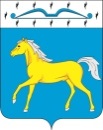 ТЕСИНСКИЙ СЕЛЬСКИЙ СОВЕТ ДЕПУТАТОВМИНУСИНСКОГО РАЙОНАКРАСНОЯРСКОГО КРАЯРЕШЕНИЕ00.00. 2023                                          с. Тесь                                        № ПРОЕКТ О внесении изменений и дополнений в решение Тесинского сельского Совета депутатов от 27.12.2022  № 100-РС ( в редакции от 17.03.2023 г № 103-рс)  «О бюджете Тесинского сельсовета Минусинского района на 2023 год и плановый период 2024-2025 годов»В соответствии с Бюджетным  Кодексом РФ, ст. 35 Федерального Закона от 06.10.2003 года № 131-ФЗ «Об общих принципах организации местного самоуправления в Российской Федерации, руководствуясь ст. 53  Устава Тесинского сельсовета Минусинского района, Тесинский сельский Совет депутатов   Р Е Ш И Л:1. Внести в решение Тесинского сельского  Совета депутатов  № 100-рс от 27.12.2022 (в редакции от 17.03.2023 г № 103-рс)  «О бюджете Тесинского сельсовета Минусинского района на 2023 год и плановый период 2024-2025 годов» следующие изменения и дополнения:1.1. Статью 1 «Основные характеристики бюджета сельсовета на 2023 год и плановый период 2024 - 2025 годов», изложить в следующей редакции:« 1. Утвердить основные характеристики бюджета сельсовета на 2023 год:1.1. прогнозируемый общий объем доходов бюджета сельсовета в сумме 65 635 699,00 рублей;1.2. общий объем расходов  бюджета сельсовета в сумме 66 511 441,74 рублей;1.3. дефицит бюджета сельсовета  в сумме 875 742,74 рублей;1.4. источники внутреннего финансирования дефицита бюджета сельсовета в сумме 875 742,74 рублей согласно приложению 1 к настоящему Решению.1.2. Статью 6.  «Индексация размеров денежного вознаграждения лиц, замещающих муниципальные должности, и окладов денежного содержания муниципальных служащих Тесинского сельсовета», изложить в следующей редакции:       Размеры денежного вознаграждения лиц, замещающих муниципальные должности Тесинского сельсовета, размеры окладов денежного содержания по должностям муниципальной службы, проиндексированные в 2020, 2022 годах увеличиваются (индексируются):в 2023 году на 6,3 процента с 1 июля 2023 года;в плановом периоде 2024 – 2025 годов на коэффициент, равный 1.1.3. Статью 11. «Резервный фонд администрации Тесинского сельсовета», изложить в следующей редакции:      	«1. Установить, что в расходной части бюджета сельсовета предусматривается резервный фонд администрации Тесинского сельсовета на 2023 год в сумме 10 000,00 рублей, на 2024 год -  30 100,00 рублей, на 2025 год – 77 889,00 рублей. 	2. Администрация Тесинского сельсовета ежеквартально информирует Тесинский сельский Совет депутатов о расходовании средств резервного фонда.	3. Расходование средств резервного фонда осуществляется в порядке, установленном администрацией Тесинского сельсовета.»2. Приложения № № 1,2,3,4,5,6,7 к Решению Тесинского сельского совета № 100-рс от 27.12.2022 (в редакции от 17.03.2023 г № 103-рс) «О бюджете Тесинского сельсовета Минусинского района на 2023 год и плановый период 2024-2025 годов» изложить в редакции, согласно Приложениям №№ 1,2,3,4,5,6,7 к  настоящему Решению  3.  Решение вступает в силу  после его официального опубликования в информационном бюллетене «Вестник Тесинского сельсовета» и подлежит размещению на официальном сайте администрации Тесинского сельсовета в сети «Интернет».Председатель Тесинскогосельского Совета депутатов                                                            Д.В. СоболеваГлава  Тесинского сельсовета                                                               А. А. ЗотовПОЯСНИТЕЛЬНАЯ ЗАПИСКА К  РЕШЕНИЮ ТЕСИНСКОГО СЕЛЬСКОГО СОВЕТА ДЕПУТАТОВ «О ВНЕСЕНИИ ИЗМЕНЕНИЙ И ДОПОЛНЕНИЙ В РЕШЕНИЕ  № 100-рс  от 27.12.2022 г( в редакции от 17.03.2023 г № 103-рс) «О БЮДЖЕТЕ  ТЕСИНСКОГО СЕЛЬСОВЕТА МИНУСИНСКОГО РАЙОНА НА 2023 ГОД И ПЛАНОВЫЙ ПЕРИОД 2024-2025 ГОДОВ»Проект решения о внесении изменений и дополнений в решение Тесинского сельского Совета депутатов № 100-рс от 27.12.2022 (в редакции от 17.03.2023 г № 103-рс) «О  бюджете Тесинского сельсовета Минусинского района на 2023 год и плановый период 2024-2025 годов» подготовлен в связи:-с изменением объемов межбюджетных трансфертов, предоставляемых из федерального и краевого бюджета.-поступлением в отчетном периоде собственных доходов в объемах, отличных от показателей, которые были ранее запланированы;-перемещением бюджетных ассигнований по субъектам бюджетного планирования в связи с уточнением расходных обязательств бюджета поселения в ходе его исполнения-внесением изменений в муниципальные программы поселения.1. Доходы бюджета сельсовета на 2023 год в целом увеличиваются на 
4 027 793,00 рублей, в том числе:1.1.Прочие неналоговые доходы, увеличиваются на  120 000,00 рублей, в том числе:1.1.1. Инициативные платежи, зачисляемые в бюджеты сельских поселений (на осуществление расходов, направленных на реализацию мероприятий по поддержке местных инициатив за счет поступлений от юридических лиц) в сумме 50 000 ,00 рублей1.1.2. Инициативные платежи, зачисляемые в бюджеты сельских поселений (на осуществление расходов, направленных на реализацию мероприятий по поддержке местных инициатив за счет поступлений от физических лиц)в сумме 70 000,00 рублей1.2.Прочие межбюджетные трансферты, передаваемые бюджетам сельских поселений увеличиваются на 3 907 793,00 рубля, в том числе:1.2.1. Прочие субсидии бюджетам сельских поселений (на капитальный ремонт и ремонт автомобильных дорог общего пользования местного значения за счет средств дорожного фонда Красноярского края в сумме 2 698 000,00 рублей..1.2.1 Прочие межбюджетные трансферты, передаваемые бюджетам сельских поселений  (на частичную компенсацию расходов на повышение оплаты труда отдельным категориям работников бюджетной сферы Красноярского края по министерству финансов Красноярского края) в сумме 36 115,00 рублей1.2.2. Прочие межбюджетные трансферты, передаваемые бюджетам сельских поселений (на осуществление расходов, направленных на реализацию мероприятий по поддержке местных инициатив) в сумме 995 000,00 рублей1.2.3. Прочие межбюджетные трансферты, передаваемые бюджетам сельских поселений (на поддержку мер по обеспечению сбалансированности бюджетов из районного бюджета) в сумме 178 678,00 рублей3. Расходы  бюджета сельсовета увеличить:  За счет расходов, имеющих целевой характер использования на   сумму 3 907 793,00 рублей, за счет расходов, осуществляемые за счет собственных средств  бюджета сельсовета  на сумму 793 250,00   рублей, в том числе:3.1. Раздел 0409 Дорожное хозяйство (дорожные фонды)                                                         в сумме 2 698 000,00 рублей, в том числе:КБК 802 0409 152 00 S5090 240-Услуги по содержанию имущества ( ремонт автомобильный дороги ул Мира с Тесь в сумме 2 698 000,00 рублей)3.2.Раздел 0503 Благоустройство  в сумме   2 003 043,00 рублей, в том числе:КБК 802 0503 1520088610 110-Заработная плата                                                                 в сумме 27 738,00 рублей;-Начисления на выплаты по оплате труда                      в сумме 8 377,00  рублейКБК 802 0503 1520088620 240-Транспортные услуги                                                          в сумме 28 000,00 рублей;- Услуги по содержанию имущества (очистка мест несанкционированного размещения ТКО                                                               в сумме    150 678,00 рублейКБК 802 0503 1520088630 240- Прочие работы , услуги (оплата контрактов на оказание услуг по осуществлению контрольных мероприятий за ходом выполнения работ и по проведению авторского надзора)                                                            в сумме 588 250,00 рублейКБК 802 0503 152 00S6410-Увеличение стоимости основных средств (приобретение елок по программе ППМИ (средства краевого бюджета))                                в сумме 995 000,00 рублейКБК 802 0503 152 00S6410-Увеличение стоимости основных средств (приобретение елок по программе ППМИ (софинансирование ))                                               в сумме 85 000,00 рублейКБК 802 0503 152 02S6410-Увеличение стоимости основных средств (приобретение елок по программе ППМИ ( за счет инициативных платежей от юр лиц и ИП)                                                                                                   в сумме 50 000,00 рублей                                                КБК 802 0503 152 03S6410-Увеличение стоимости основных средств (приобретение елок по программе ППМИ ( за счет инициативных платежей от населения) в сумме 70 000,00 рублей4. Расходы бюджета на 2023 год уменьшить на 673 250,00 рублей- Расходы, осуществляемые за счет собственных средств  бюджета сельсовета в целом уменьшить на  673 250,00 рублей, в том числе:4.1. Раздел 0111 Резервные фонды в сумме 90 000,00 рублейКБК 802 0111 193 0000200 870 - Прочие расходы                                            в сумме 90 0000,00 рублей4.2. Раздел 0113 Другие общегосударственные вопросы в сумме            420 244,00 рублей, в том числе:КБК 802 0113 1940000200 870-Резервные средства сельского бюджета на софинансирование по государственным программам Красноярского края в рамках прочих непрограммных расходов сельсовета                            в сумме 420 244,00 рублей4.3. Раздел 0503 Благоустройство  в сумме 143 006,00 рублей, в том числе:КБК 802 0503 1520088620 240- Услуги по содержанию имущества (очистка мест несанкционированного размещения ТКО                                                               в сумме    85 617,00 рублейКБК 802 0503 1520088630 240- Увеличение стоимости горюче-смазочных материалов в сумме 57 389,00 рублей4.4.Раздел 1101 Физическая культура в сумме 20 000,00 рублей, в том числе:КБК 802 1101 1530088820240- Увеличение стоимости прочих материальных запасов однократного применения в сумме 20 000,00 рублейС учетом вышеперечисленных изменений:       1. Утвердить основные характеристики бюджета сельсовета на 2023 год:	1.1. прогнозируемый общий объем доходов бюджета сельсовета в сумме 65 635 699,00 рублей;	1.2. общий объем расходов  бюджета сельсовета в сумме 66 511 441,74 рублей;	1.3. дефицит бюджета сельсовета  в сумме 875 742,74 рублей;1.4. источники внутреннего финансирования дефицита бюджета сельсовета в сумме 875 742,74 рублей согласно приложению 1 к настоящему Решению.Глава  Тесинского сельсовета	                                                А. А. ЗотовГлавный бухгалтер		                                                         О. Д. МатвееваПриложение № 7  к решению Тесинского сельского Совета депутатовот 00.00.2023 № проектПрограммамуниципальных внутренних заимствований Тесинского сельсовета  на 2023 годи плановый период 2024-2025 годов                                                                                                    (рублей)№ п/пНаименование показателяКод бюджетной классификацииКод бюджетной классификацииКод бюджетной классификацииКод бюджетной классификацииКод бюджетной классификацииКод бюджетной классификацииКод бюджетной классификацииКод бюджетной классификацииСумма на 2023 год123333333341Инициативные платежи, зачисляемые в бюджеты сельских поселений (на осуществление расходов, направленных на реализацию мероприятий по поддержке местных инициатив за счет поступлений от юридических лиц)8021171503010000115050 000,002Инициативные платежи, зачисляемые в бюджеты сельских поселений (на осуществление расходов, направленных на реализацию мероприятий по поддержке местных инициатив за счет поступлений от физических лиц)8021171503010000215070 000,003Прочие субсидии бюджетам сельских поселений (на капитальный ремонт и ремонт автомобильных дорог общего пользования местного значения за счет средств дорожного фонда Красноярского края802202299991075091502 698 000,004Прочие межбюджетные трансферты, передаваемые бюджетам сельских поселений  (на частичную компенсацию расходов на повышение оплаты труда отдельным категориям работников бюджетной сферы Красноярского края по министерству финансов Красноярского края)8022024999910272415036 115,005Прочие межбюджетные трансферты, передаваемые бюджетам сельских поселений (на осуществление расходов, направленных на реализацию мероприятий по поддержке местных инициатив)80220249999107641150995 000,006Прочие межбюджетные трансферты, передаваемые бюджетам сельских поселений (на поддержку мер по обеспечению сбалансированности бюджетов из районного бюджета)80220249999108602150178 678,00ИТОГО:3 907 793,00Приложение 1к решению Тесинского сельского Совета депутатовот 00.00.2023 № проект Приложение 1к решению Тесинского сельского Совета депутатовот 00.00.2023 № проект Приложение 1к решению Тесинского сельского Совета депутатовот 00.00.2023 № проект Приложение 1к решению Тесинского сельского Совета депутатовот 00.00.2023 № проект Приложение 1к решению Тесинского сельского Совета депутатовот 00.00.2023 № проект Приложение 1к решению Тесинского сельского Совета депутатовот 00.00.2023 № проект Приложение 1к решению Тесинского сельского Совета депутатовот 00.00.2023 № проект Приложение 1к решению Тесинского сельского Совета депутатовот 00.00.2023 № проект Приложение 1к решению Тесинского сельского Совета депутатовот 00.00.2023 № проект Приложение 1к решению Тесинского сельского Совета депутатовот 00.00.2023 № проект Приложение 1к решению Тесинского сельского Совета депутатовот 00.00.2023 № проект Приложение 1к решению Тесинского сельского Совета депутатовот 00.00.2023 № проект Приложение 1к решению Тесинского сельского Совета депутатовот 00.00.2023 № проект Приложение 1к решению Тесинского сельского Совета депутатовот 00.00.2023 № проект Приложение 1к решению Тесинского сельского Совета депутатовот 00.00.2023 № проект Приложение 1к решению Тесинского сельского Совета депутатовот 00.00.2023 № проект Приложение 1к решению Тесинского сельского Совета депутатовот 00.00.2023 № проект Приложение 1к решению Тесинского сельского Совета депутатовот 00.00.2023 № проект Приложение 1к решению Тесинского сельского Совета депутатовот 00.00.2023 № проект Приложение 1к решению Тесинского сельского Совета депутатовот 00.00.2023 № проект Приложение 1к решению Тесинского сельского Совета депутатовот 00.00.2023 № проект Приложение 1к решению Тесинского сельского Совета депутатовот 00.00.2023 № проект Приложение 1к решению Тесинского сельского Совета депутатовот 00.00.2023 № проект Приложение 1к решению Тесинского сельского Совета депутатовот 00.00.2023 № проект Приложение 1к решению Тесинского сельского Совета депутатовот 00.00.2023 № проект Приложение 1к решению Тесинского сельского Совета депутатовот 00.00.2023 № проект Приложение 1к решению Тесинского сельского Совета депутатовот 00.00.2023 № проект Приложение 1к решению Тесинского сельского Совета депутатовот 00.00.2023 № проект Приложение 1к решению Тесинского сельского Совета депутатовот 00.00.2023 № проект Приложение 1к решению Тесинского сельского Совета депутатовот 00.00.2023 № проект Приложение 1к решению Тесинского сельского Совета депутатовот 00.00.2023 № проект Источники  внутреннего финансирования дефицита бюджета Тесинского сельсовета Минусинского района
в 2023 году и плановом периоде 2024-2025 годовИсточники  внутреннего финансирования дефицита бюджета Тесинского сельсовета Минусинского района
в 2023 году и плановом периоде 2024-2025 годовИсточники  внутреннего финансирования дефицита бюджета Тесинского сельсовета Минусинского района
в 2023 году и плановом периоде 2024-2025 годовИсточники  внутреннего финансирования дефицита бюджета Тесинского сельсовета Минусинского района
в 2023 году и плановом периоде 2024-2025 годовИсточники  внутреннего финансирования дефицита бюджета Тесинского сельсовета Минусинского района
в 2023 году и плановом периоде 2024-2025 годовИсточники  внутреннего финансирования дефицита бюджета Тесинского сельсовета Минусинского района
в 2023 году и плановом периоде 2024-2025 годовИсточники  внутреннего финансирования дефицита бюджета Тесинского сельсовета Минусинского района
в 2023 году и плановом периоде 2024-2025 годовИсточники  внутреннего финансирования дефицита бюджета Тесинского сельсовета Минусинского района
в 2023 году и плановом периоде 2024-2025 годовИсточники  внутреннего финансирования дефицита бюджета Тесинского сельсовета Минусинского района
в 2023 году и плановом периоде 2024-2025 годовИсточники  внутреннего финансирования дефицита бюджета Тесинского сельсовета Минусинского района
в 2023 году и плановом периоде 2024-2025 годовИсточники  внутреннего финансирования дефицита бюджета Тесинского сельсовета Минусинского района
в 2023 году и плановом периоде 2024-2025 годовИсточники  внутреннего финансирования дефицита бюджета Тесинского сельсовета Минусинского района
в 2023 году и плановом периоде 2024-2025 годовИсточники  внутреннего финансирования дефицита бюджета Тесинского сельсовета Минусинского района
в 2023 году и плановом периоде 2024-2025 годовИсточники  внутреннего финансирования дефицита бюджета Тесинского сельсовета Минусинского района
в 2023 году и плановом периоде 2024-2025 годовИсточники  внутреннего финансирования дефицита бюджета Тесинского сельсовета Минусинского района
в 2023 году и плановом периоде 2024-2025 годовИсточники  внутреннего финансирования дефицита бюджета Тесинского сельсовета Минусинского района
в 2023 году и плановом периоде 2024-2025 годовИсточники  внутреннего финансирования дефицита бюджета Тесинского сельсовета Минусинского района
в 2023 году и плановом периоде 2024-2025 годовИсточники  внутреннего финансирования дефицита бюджета Тесинского сельсовета Минусинского района
в 2023 году и плановом периоде 2024-2025 годовИсточники  внутреннего финансирования дефицита бюджета Тесинского сельсовета Минусинского района
в 2023 году и плановом периоде 2024-2025 годовИсточники  внутреннего финансирования дефицита бюджета Тесинского сельсовета Минусинского района
в 2023 году и плановом периоде 2024-2025 годовИсточники  внутреннего финансирования дефицита бюджета Тесинского сельсовета Минусинского района
в 2023 году и плановом периоде 2024-2025 годовИсточники  внутреннего финансирования дефицита бюджета Тесинского сельсовета Минусинского района
в 2023 году и плановом периоде 2024-2025 годовИсточники  внутреннего финансирования дефицита бюджета Тесинского сельсовета Минусинского района
в 2023 году и плановом периоде 2024-2025 годовИсточники  внутреннего финансирования дефицита бюджета Тесинского сельсовета Минусинского района
в 2023 году и плановом периоде 2024-2025 годовИсточники  внутреннего финансирования дефицита бюджета Тесинского сельсовета Минусинского района
в 2023 году и плановом периоде 2024-2025 годовИсточники  внутреннего финансирования дефицита бюджета Тесинского сельсовета Минусинского района
в 2023 году и плановом периоде 2024-2025 годовИсточники  внутреннего финансирования дефицита бюджета Тесинского сельсовета Минусинского района
в 2023 году и плановом периоде 2024-2025 годовИсточники  внутреннего финансирования дефицита бюджета Тесинского сельсовета Минусинского района
в 2023 году и плановом периоде 2024-2025 годовИсточники  внутреннего финансирования дефицита бюджета Тесинского сельсовета Минусинского района
в 2023 году и плановом периоде 2024-2025 годовИсточники  внутреннего финансирования дефицита бюджета Тесинского сельсовета Минусинского района
в 2023 году и плановом периоде 2024-2025 годовИсточники  внутреннего финансирования дефицита бюджета Тесинского сельсовета Минусинского района
в 2023 году и плановом периоде 2024-2025 годов                                                                                                    (рублей)                                                                                                    (рублей)                                                                                                    (рублей)                                                                                                    (рублей)                                                                                                    (рублей)                                                                                                    (рублей)                                                                                                    (рублей)                                                                                                    (рублей)                                                                                                    (рублей)                                                                                                    (рублей)                                                                                                    (рублей)                                                                                                    (рублей)                                                                                                    (рублей)                                                                                                    (рублей)                                                                                                    (рублей)                                                                                                    (рублей)                                                                                                    (рублей)                                                                                                    (рублей)                                                                                                    (рублей)                                                                                                    (рублей)                                                                                                    (рублей)                                                                                                    (рублей)                                                                                                    (рублей)                                                                                                    (рублей)                                                                                                    (рублей)                                                                                                    (рублей)                                                                                                    (рублей)                                                                                                    (рублей)                                                                                                    (рублей)                                                                                                    (рублей)                                                                                                    (рублей)№ строки№ строки№ строкиКодКодКодКодКодКодКодКодНаименование кода поступлений в бюджет, группы, подгруппы, статьи, подстатьи, элемента, подвида, аналитической группы вида источников финансирования дефицитов бюджетовНаименование кода поступлений в бюджет, группы, подгруппы, статьи, подстатьи, элемента, подвида, аналитической группы вида источников финансирования дефицитов бюджетовНаименование кода поступлений в бюджет, группы, подгруппы, статьи, подстатьи, элемента, подвида, аналитической группы вида источников финансирования дефицитов бюджетовНаименование кода поступлений в бюджет, группы, подгруппы, статьи, подстатьи, элемента, подвида, аналитической группы вида источников финансирования дефицитов бюджетовНаименование кода поступлений в бюджет, группы, подгруппы, статьи, подстатьи, элемента, подвида, аналитической группы вида источников финансирования дефицитов бюджетовНаименование кода поступлений в бюджет, группы, подгруппы, статьи, подстатьи, элемента, подвида, аналитической группы вида источников финансирования дефицитов бюджетовНаименование кода поступлений в бюджет, группы, подгруппы, статьи, подстатьи, элемента, подвида, аналитической группы вида источников финансирования дефицитов бюджетовНаименование кода поступлений в бюджет, группы, подгруппы, статьи, подстатьи, элемента, подвида, аналитической группы вида источников финансирования дефицитов бюджетовНаименование кода поступлений в бюджет, группы, подгруппы, статьи, подстатьи, элемента, подвида, аналитической группы вида источников финансирования дефицитов бюджетовСуммаСуммаСуммаСуммаСуммаСуммаСуммаСуммаСуммаСуммаСумма№ строки№ строки№ строкиКодКодКодКодКодКодКодКодНаименование кода поступлений в бюджет, группы, подгруппы, статьи, подстатьи, элемента, подвида, аналитической группы вида источников финансирования дефицитов бюджетовНаименование кода поступлений в бюджет, группы, подгруппы, статьи, подстатьи, элемента, подвида, аналитической группы вида источников финансирования дефицитов бюджетовНаименование кода поступлений в бюджет, группы, подгруппы, статьи, подстатьи, элемента, подвида, аналитической группы вида источников финансирования дефицитов бюджетовНаименование кода поступлений в бюджет, группы, подгруппы, статьи, подстатьи, элемента, подвида, аналитической группы вида источников финансирования дефицитов бюджетовНаименование кода поступлений в бюджет, группы, подгруппы, статьи, подстатьи, элемента, подвида, аналитической группы вида источников финансирования дефицитов бюджетовНаименование кода поступлений в бюджет, группы, подгруппы, статьи, подстатьи, элемента, подвида, аналитической группы вида источников финансирования дефицитов бюджетовНаименование кода поступлений в бюджет, группы, подгруппы, статьи, подстатьи, элемента, подвида, аналитической группы вида источников финансирования дефицитов бюджетовНаименование кода поступлений в бюджет, группы, подгруппы, статьи, подстатьи, элемента, подвида, аналитической группы вида источников финансирования дефицитов бюджетовНаименование кода поступлений в бюджет, группы, подгруппы, статьи, подстатьи, элемента, подвида, аналитической группы вида источников финансирования дефицитов бюджетов2023 год2023 год2023 год2024 год2024 год2024 год2025 год2025 год2025 год2025 год2025 год1112222222233333333344455566666111802 01 00 00 00 00 0000 000802 01 00 00 00 00 0000 000802 01 00 00 00 00 0000 000802 01 00 00 00 00 0000 000802 01 00 00 00 00 0000 000802 01 00 00 00 00 0000 000802 01 00 00 00 00 0000 000802 01 00 00 00 00 0000 000Источники внутреннего финансирования дефицитов бюджетовИсточники внутреннего финансирования дефицитов бюджетовИсточники внутреннего финансирования дефицитов бюджетовИсточники внутреннего финансирования дефицитов бюджетовИсточники внутреннего финансирования дефицитов бюджетовИсточники внутреннего финансирования дефицитов бюджетовИсточники внутреннего финансирования дефицитов бюджетовИсточники внутреннего финансирования дефицитов бюджетовИсточники внутреннего финансирования дефицитов бюджетов875 742,74875 742,74875 742,740,000,000,000,000,000,000,000,00222802 01 05 00 00 00 0000 000802 01 05 00 00 00 0000 000802 01 05 00 00 00 0000 000802 01 05 00 00 00 0000 000802 01 05 00 00 00 0000 000802 01 05 00 00 00 0000 000802 01 05 00 00 00 0000 000802 01 05 00 00 00 0000 000Изменение остатков средств на счетах по учету средств бюджетовИзменение остатков средств на счетах по учету средств бюджетовИзменение остатков средств на счетах по учету средств бюджетовИзменение остатков средств на счетах по учету средств бюджетовИзменение остатков средств на счетах по учету средств бюджетовИзменение остатков средств на счетах по учету средств бюджетовИзменение остатков средств на счетах по учету средств бюджетовИзменение остатков средств на счетах по учету средств бюджетовИзменение остатков средств на счетах по учету средств бюджетов875 742,74875 742,74875 742,740,000,000,000,000,000,000,000,00333802 01 05 00 00 00 0000 500802 01 05 00 00 00 0000 500802 01 05 00 00 00 0000 500802 01 05 00 00 00 0000 500802 01 05 00 00 00 0000 500802 01 05 00 00 00 0000 500802 01 05 00 00 00 0000 500802 01 05 00 00 00 0000 500Увеличение остатков средств бюджетаУвеличение остатков средств бюджетаУвеличение остатков средств бюджетаУвеличение остатков средств бюджетаУвеличение остатков средств бюджетаУвеличение остатков средств бюджетаУвеличение остатков средств бюджетаУвеличение остатков средств бюджетаУвеличение остатков средств бюджета-65 635 699,00-65 635 699,00-65 635 699,00-11 078 327,00-11 078 327,00-11 078 327,00-11 326 421,00-11 326 421,00-11 326 421,00-11 326 421,00-11 326 421,00444802 01 05 02 00 00 0000 500802 01 05 02 00 00 0000 500802 01 05 02 00 00 0000 500802 01 05 02 00 00 0000 500802 01 05 02 00 00 0000 500802 01 05 02 00 00 0000 500802 01 05 02 00 00 0000 500802 01 05 02 00 00 0000 500Увеличение прочих остатков средств бюджетовУвеличение прочих остатков средств бюджетовУвеличение прочих остатков средств бюджетовУвеличение прочих остатков средств бюджетовУвеличение прочих остатков средств бюджетовУвеличение прочих остатков средств бюджетовУвеличение прочих остатков средств бюджетовУвеличение прочих остатков средств бюджетовУвеличение прочих остатков средств бюджетов-65 635 699,00-65 635 699,00-65 635 699,00-11 078 327,00-11 078 327,00-11 078 327,00-11 326 421,00-11 326 421,00-11 326 421,00-11 326 421,00-11 326 421,00555802 01 05 02 01 00 0000 510802 01 05 02 01 00 0000 510802 01 05 02 01 00 0000 510802 01 05 02 01 00 0000 510802 01 05 02 01 00 0000 510802 01 05 02 01 00 0000 510802 01 05 02 01 00 0000 510802 01 05 02 01 00 0000 510Увеличение прочих остатков денежных средств бюджетовУвеличение прочих остатков денежных средств бюджетовУвеличение прочих остатков денежных средств бюджетовУвеличение прочих остатков денежных средств бюджетовУвеличение прочих остатков денежных средств бюджетовУвеличение прочих остатков денежных средств бюджетовУвеличение прочих остатков денежных средств бюджетовУвеличение прочих остатков денежных средств бюджетовУвеличение прочих остатков денежных средств бюджетов-65 635 699,00-65 635 699,00-65 635 699,00-11 078 327,00-11 078 327,00-11 078 327,00-11 326 421,00-11 326 421,00-11 326 421,00-11 326 421,00-11 326 421,00666802 01 05 02 01 10 0000 510802 01 05 02 01 10 0000 510802 01 05 02 01 10 0000 510802 01 05 02 01 10 0000 510802 01 05 02 01 10 0000 510802 01 05 02 01 10 0000 510802 01 05 02 01 10 0000 510802 01 05 02 01 10 0000 510Увеличение прочих остатков денежных средств бюджетов сельских поселенийУвеличение прочих остатков денежных средств бюджетов сельских поселенийУвеличение прочих остатков денежных средств бюджетов сельских поселенийУвеличение прочих остатков денежных средств бюджетов сельских поселенийУвеличение прочих остатков денежных средств бюджетов сельских поселенийУвеличение прочих остатков денежных средств бюджетов сельских поселенийУвеличение прочих остатков денежных средств бюджетов сельских поселенийУвеличение прочих остатков денежных средств бюджетов сельских поселенийУвеличение прочих остатков денежных средств бюджетов сельских поселений-65 635 699,00-65 635 699,00-65 635 699,00-11 078 327,00-11 078 327,00-11 078 327,00-11 326 421,00-11 326 421,00-11 326 421,00-11 326 421,00-11 326 421,00777802 01 05 00 00 00 0000 600802 01 05 00 00 00 0000 600802 01 05 00 00 00 0000 600802 01 05 00 00 00 0000 600802 01 05 00 00 00 0000 600802 01 05 00 00 00 0000 600802 01 05 00 00 00 0000 600802 01 05 00 00 00 0000 600Уменьшение остатков средств бюджетовУменьшение остатков средств бюджетовУменьшение остатков средств бюджетовУменьшение остатков средств бюджетовУменьшение остатков средств бюджетовУменьшение остатков средств бюджетовУменьшение остатков средств бюджетовУменьшение остатков средств бюджетовУменьшение остатков средств бюджетов66 511 441,7466 511 441,7466 511 441,7411 078 327,0011 078 327,0011 078 327,0011 326 421,0011 326 421,0011 326 421,0011 326 421,0011 326 421,00888802 01 05 02 00 00 0000 600802 01 05 02 00 00 0000 600802 01 05 02 00 00 0000 600802 01 05 02 00 00 0000 600802 01 05 02 00 00 0000 600802 01 05 02 00 00 0000 600802 01 05 02 00 00 0000 600802 01 05 02 00 00 0000 600Уменьшение прочих остатков средств бюджетовУменьшение прочих остатков средств бюджетовУменьшение прочих остатков средств бюджетовУменьшение прочих остатков средств бюджетовУменьшение прочих остатков средств бюджетовУменьшение прочих остатков средств бюджетовУменьшение прочих остатков средств бюджетовУменьшение прочих остатков средств бюджетовУменьшение прочих остатков средств бюджетов66 511 441,7466 511 441,7466 511 441,7411 078 327,0011 078 327,0011 078 327,0011 326 421,0011 326 421,0011 326 421,0011 326 421,0011 326 421,00999802 01 05 02 01 00 0000 610802 01 05 02 01 00 0000 610802 01 05 02 01 00 0000 610802 01 05 02 01 00 0000 610802 01 05 02 01 00 0000 610802 01 05 02 01 00 0000 610802 01 05 02 01 00 0000 610802 01 05 02 01 00 0000 610Уменьшение прочих  остатков денежных средств бюджетовУменьшение прочих  остатков денежных средств бюджетовУменьшение прочих  остатков денежных средств бюджетовУменьшение прочих  остатков денежных средств бюджетовУменьшение прочих  остатков денежных средств бюджетовУменьшение прочих  остатков денежных средств бюджетовУменьшение прочих  остатков денежных средств бюджетовУменьшение прочих  остатков денежных средств бюджетовУменьшение прочих  остатков денежных средств бюджетов66 511 441,7466 511 441,7466 511 441,7411 078 327,0011 078 327,0011 078 327,0011 326 421,0011 326 421,0011 326 421,0011 326 421,0011 326 421,00101010802 01 05 02 01 10 0000 610802 01 05 02 01 10 0000 610802 01 05 02 01 10 0000 610802 01 05 02 01 10 0000 610802 01 05 02 01 10 0000 610802 01 05 02 01 10 0000 610802 01 05 02 01 10 0000 610802 01 05 02 01 10 0000 610Уменьшение прочих остатков денежных средств бюджетов сельских поселенийУменьшение прочих остатков денежных средств бюджетов сельских поселенийУменьшение прочих остатков денежных средств бюджетов сельских поселенийУменьшение прочих остатков денежных средств бюджетов сельских поселенийУменьшение прочих остатков денежных средств бюджетов сельских поселенийУменьшение прочих остатков денежных средств бюджетов сельских поселенийУменьшение прочих остатков денежных средств бюджетов сельских поселенийУменьшение прочих остатков денежных средств бюджетов сельских поселенийУменьшение прочих остатков денежных средств бюджетов сельских поселений66 511 441,7466 511 441,7466 511 441,7411 078 327,0011 078 327,0011 078 327,0011 326 421,0011 326 421,0011 326 421,0011 326 421,0011 326 421,00Всего			Всего			Всего			Всего			Всего			Всего			Всего			Всего			Всего			Всего			Всего			Всего			Всего			Всего			Всего			Всего			Всего			Всего			Всего			Всего			875 742,74	875 742,74	875 742,74	0,000,000,000,000,000,000,000,00Приложение 2
к решению Тесинского сельского Совета депутатовот 00.00.2023 № проектПриложение 2
к решению Тесинского сельского Совета депутатовот 00.00.2023 № проектПриложение 2
к решению Тесинского сельского Совета депутатовот 00.00.2023 № проектПриложение 2
к решению Тесинского сельского Совета депутатовот 00.00.2023 № проектПриложение 2
к решению Тесинского сельского Совета депутатовот 00.00.2023 № проектПриложение 2
к решению Тесинского сельского Совета депутатовот 00.00.2023 № проектПриложение 2
к решению Тесинского сельского Совета депутатовот 00.00.2023 № проектПриложение 2
к решению Тесинского сельского Совета депутатовот 00.00.2023 № проектПриложение 2
к решению Тесинского сельского Совета депутатовот 00.00.2023 № проектПриложение 2
к решению Тесинского сельского Совета депутатовот 00.00.2023 № проектПриложение 2
к решению Тесинского сельского Совета депутатовот 00.00.2023 № проектПриложение 2
к решению Тесинского сельского Совета депутатовот 00.00.2023 № проектПриложение 2
к решению Тесинского сельского Совета депутатовот 00.00.2023 № проектПриложение 2
к решению Тесинского сельского Совета депутатовот 00.00.2023 № проектПриложение 2
к решению Тесинского сельского Совета депутатовот 00.00.2023 № проектПриложение 2
к решению Тесинского сельского Совета депутатовот 00.00.2023 № проектПриложение 2
к решению Тесинского сельского Совета депутатовот 00.00.2023 № проектПриложение 2
к решению Тесинского сельского Совета депутатовот 00.00.2023 № проектПриложение 2
к решению Тесинского сельского Совета депутатовот 00.00.2023 № проектПриложение 2
к решению Тесинского сельского Совета депутатовот 00.00.2023 № проектПриложение 2
к решению Тесинского сельского Совета депутатовот 00.00.2023 № проектПриложение 2
к решению Тесинского сельского Совета депутатовот 00.00.2023 № проектПриложение 2
к решению Тесинского сельского Совета депутатовот 00.00.2023 № проектПриложение 2
к решению Тесинского сельского Совета депутатовот 00.00.2023 № проектПриложение 2
к решению Тесинского сельского Совета депутатовот 00.00.2023 № проектПриложение 2
к решению Тесинского сельского Совета депутатовот 00.00.2023 № проектПриложение 2
к решению Тесинского сельского Совета депутатовот 00.00.2023 № проектПриложение 2
к решению Тесинского сельского Совета депутатовот 00.00.2023 № проектПриложение 2
к решению Тесинского сельского Совета депутатовот 00.00.2023 № проектПриложение 2
к решению Тесинского сельского Совета депутатовот 00.00.2023 № проектПриложение 2
к решению Тесинского сельского Совета депутатовот 00.00.2023 № проектПриложение 2
к решению Тесинского сельского Совета депутатовот 00.00.2023 № проектПриложение 2
к решению Тесинского сельского Совета депутатовот 00.00.2023 № проектДоходы  бюджета на 2023 год и плановый период 2024-2025 годовДоходы  бюджета на 2023 год и плановый период 2024-2025 годовДоходы  бюджета на 2023 год и плановый период 2024-2025 годовДоходы  бюджета на 2023 год и плановый период 2024-2025 годовДоходы  бюджета на 2023 год и плановый период 2024-2025 годовДоходы  бюджета на 2023 год и плановый период 2024-2025 годовДоходы  бюджета на 2023 год и плановый период 2024-2025 годовДоходы  бюджета на 2023 год и плановый период 2024-2025 годовДоходы  бюджета на 2023 год и плановый период 2024-2025 годовДоходы  бюджета на 2023 год и плановый период 2024-2025 годовДоходы  бюджета на 2023 год и плановый период 2024-2025 годовДоходы  бюджета на 2023 год и плановый период 2024-2025 годовДоходы  бюджета на 2023 год и плановый период 2024-2025 годовДоходы  бюджета на 2023 год и плановый период 2024-2025 годовДоходы  бюджета на 2023 год и плановый период 2024-2025 годовДоходы  бюджета на 2023 год и плановый период 2024-2025 годовДоходы  бюджета на 2023 год и плановый период 2024-2025 годовДоходы  бюджета на 2023 год и плановый период 2024-2025 годовДоходы  бюджета на 2023 год и плановый период 2024-2025 годовДоходы  бюджета на 2023 год и плановый период 2024-2025 годовДоходы  бюджета на 2023 год и плановый период 2024-2025 годовДоходы  бюджета на 2023 год и плановый период 2024-2025 годовДоходы  бюджета на 2023 год и плановый период 2024-2025 годовДоходы  бюджета на 2023 год и плановый период 2024-2025 годовДоходы  бюджета на 2023 год и плановый период 2024-2025 годовДоходы  бюджета на 2023 год и плановый период 2024-2025 годовДоходы  бюджета на 2023 год и плановый период 2024-2025 годовДоходы  бюджета на 2023 год и плановый период 2024-2025 годовДоходы  бюджета на 2023 год и плановый период 2024-2025 годовДоходы  бюджета на 2023 год и плановый период 2024-2025 годовДоходы  бюджета на 2023 год и плановый период 2024-2025 годовДоходы  бюджета на 2023 год и плановый период 2024-2025 годовДоходы  бюджета на 2023 год и плановый период 2024-2025 годов(рублей)(рублей)(рублей)(рублей)(рублей)(рублей)(рублей)(рублей)(рублей)(рублей)(рублей)(рублей)(рублей)(рублей)(рублей)(рублей)(рублей)(рублей)(рублей)(рублей)(рублей)(рублей)(рублей)(рублей)(рублей)(рублей)(рублей)(рублей)(рублей)(рублей)(рублей)(рублей)(рублей)№ строки№ строкиКод классификации доходов бюджетаКод классификации доходов бюджетаКод классификации доходов бюджетаКод классификации доходов бюджетаКод классификации доходов бюджетаКод классификации доходов бюджетаКод классификации доходов бюджетаКод классификации доходов бюджетаКод классификации доходов бюджетаКод классификации доходов бюджетаКод классификации доходов бюджетаКод классификации доходов бюджетаКод классификации доходов бюджетаНаименование кода поступлений в бюджет, группы, подгруппы, статьи, подстатьи, элемента, группы подвида, аналитической группы подвида доходовНаименование кода поступлений в бюджет, группы, подгруппы, статьи, подстатьи, элемента, группы подвида, аналитической группы подвида доходовНаименование кода поступлений в бюджет, группы, подгруппы, статьи, подстатьи, элемента, группы подвида, аналитической группы подвида доходовНаименование кода поступлений в бюджет, группы, подгруппы, статьи, подстатьи, элемента, группы подвида, аналитической группы подвида доходовНаименование кода поступлений в бюджет, группы, подгруппы, статьи, подстатьи, элемента, группы подвида, аналитической группы подвида доходовНаименование кода поступлений в бюджет, группы, подгруппы, статьи, подстатьи, элемента, группы подвида, аналитической группы подвида доходовНаименование кода поступлений в бюджет, группы, подгруппы, статьи, подстатьи, элемента, группы подвида, аналитической группы подвида доходовВсего доходы бюджета на 2023 годВсего доходы бюджета на 2023 годВсего доходы бюджета на 2023 годВсего доходы бюджета на 2024 годВсего доходы бюджета на 2024 годВсего доходы бюджета на 2024 годВсего доходы бюджета на 2025 годВсего доходы бюджета на 2025 годВсего доходы бюджета на 2025 годВсего доходы бюджета на 2025 годВсего доходы бюджета на 2025 год№ строки№ строкикод главного администратора доходов бюджетакод главного администратора доходов бюджетакод главного администратора доходов бюджетакод вида доходов бюджетакод вида доходов бюджетакод вида доходов бюджетакод вида доходов бюджетакод вида доходов бюджетакод подвида доходов бюджетакод подвида доходов бюджетакод подвида доходов бюджетакод подвида доходов бюджетакод подвида доходов бюджетаНаименование кода поступлений в бюджет, группы, подгруппы, статьи, подстатьи, элемента, группы подвида, аналитической группы подвида доходовНаименование кода поступлений в бюджет, группы, подгруппы, статьи, подстатьи, элемента, группы подвида, аналитической группы подвида доходовНаименование кода поступлений в бюджет, группы, подгруппы, статьи, подстатьи, элемента, группы подвида, аналитической группы подвида доходовНаименование кода поступлений в бюджет, группы, подгруппы, статьи, подстатьи, элемента, группы подвида, аналитической группы подвида доходовНаименование кода поступлений в бюджет, группы, подгруппы, статьи, подстатьи, элемента, группы подвида, аналитической группы подвида доходовНаименование кода поступлений в бюджет, группы, подгруппы, статьи, подстатьи, элемента, группы подвида, аналитической группы подвида доходовНаименование кода поступлений в бюджет, группы, подгруппы, статьи, подстатьи, элемента, группы подвида, аналитической группы подвида доходовВсего доходы бюджета на 2023 годВсего доходы бюджета на 2023 годВсего доходы бюджета на 2023 годВсего доходы бюджета на 2024 годВсего доходы бюджета на 2024 годВсего доходы бюджета на 2024 годВсего доходы бюджета на 2025 годВсего доходы бюджета на 2025 годВсего доходы бюджета на 2025 годВсего доходы бюджета на 2025 годВсего доходы бюджета на 2025 год№ строки№ строкикод главного администратора доходов бюджетакод главного администратора доходов бюджетакод главного администратора доходов бюджетагруппа доходовподгруппа доходовстатья доходовподстатья доходовэлемент доходовгруппа подвидов доходов бюджетагруппа подвидов доходов бюджетагруппа подвидов доходов бюджетааналитическая группа подвида доходов бюджетааналитическая группа подвида доходов бюджетаНаименование кода поступлений в бюджет, группы, подгруппы, статьи, подстатьи, элемента, группы подвида, аналитической группы подвида доходовНаименование кода поступлений в бюджет, группы, подгруппы, статьи, подстатьи, элемента, группы подвида, аналитической группы подвида доходовНаименование кода поступлений в бюджет, группы, подгруппы, статьи, подстатьи, элемента, группы подвида, аналитической группы подвида доходовНаименование кода поступлений в бюджет, группы, подгруппы, статьи, подстатьи, элемента, группы подвида, аналитической группы подвида доходовНаименование кода поступлений в бюджет, группы, подгруппы, статьи, подстатьи, элемента, группы подвида, аналитической группы подвида доходовНаименование кода поступлений в бюджет, группы, подгруппы, статьи, подстатьи, элемента, группы подвида, аналитической группы подвида доходовНаименование кода поступлений в бюджет, группы, подгруппы, статьи, подстатьи, элемента, группы подвида, аналитической группы подвида доходовВсего доходы бюджета на 2023 годВсего доходы бюджета на 2023 годВсего доходы бюджета на 2023 годВсего доходы бюджета на 2024 годВсего доходы бюджета на 2024 годВсего доходы бюджета на 2024 годВсего доходы бюджета на 2025 годВсего доходы бюджета на 2025 годВсего доходы бюджета на 2025 годВсего доходы бюджета на 2025 годВсего доходы бюджета на 2025 год112223456788899101010101010101111111212121313131313110000000001000000000000000000000000000НАЛОГОВЫЕ И НЕНАЛОГОВЫЕ ДОХОДЫНАЛОГОВЫЕ И НЕНАЛОГОВЫЕ ДОХОДЫНАЛОГОВЫЕ И НЕНАЛОГОВЫЕ ДОХОДЫНАЛОГОВЫЕ И НЕНАЛОГОВЫЕ ДОХОДЫНАЛОГОВЫЕ И НЕНАЛОГОВЫЕ ДОХОДЫНАЛОГОВЫЕ И НЕНАЛОГОВЫЕ ДОХОДЫНАЛОГОВЫЕ И НЕНАЛОГОВЫЕ ДОХОДЫ5 754 617,005 754 617,005 754 617,005 829 548,005 829 548,005 829 548,006 016 070,006 016 070,006 016 070,006 016 070,006 016 070,00221821821821010000000000000000000000000НАЛОГИ НА ПРИБЫЛЬ, ДОХОДЫНАЛОГИ НА ПРИБЫЛЬ, ДОХОДЫНАЛОГИ НА ПРИБЫЛЬ, ДОХОДЫНАЛОГИ НА ПРИБЫЛЬ, ДОХОДЫНАЛОГИ НА ПРИБЫЛЬ, ДОХОДЫНАЛОГИ НА ПРИБЫЛЬ, ДОХОДЫНАЛОГИ НА ПРИБЫЛЬ, ДОХОДЫ1 635 970,001 635 970,001 635 970,001 735 990,001 735 990,001 735 990,001 823 915,001 823 915,001 823 915,001 823 915,001 823 915,00331821821821010200001000000000000110110Налог на доходы физических лицНалог на доходы физических лицНалог на доходы физических лицНалог на доходы физических лицНалог на доходы физических лицНалог на доходы физических лицНалог на доходы физических лиц1 635 970,001 635 970,001 635 970,001 735 990,001 735 990,001 735 990,001 823 915,001 823 915,001 823 915,001 823 915,001 823 915,00441821821821010201001000000000000110110Налог на доходы физических лиц с доходов, источником которых является налоговый агент, за исключением доходов, в отношении которых исчисление и уплата налога осуществляются в соответствии со статьями 227, 227.1 и 228 Налогового кодекса Российской ФедерацииНалог на доходы физических лиц с доходов, источником которых является налоговый агент, за исключением доходов, в отношении которых исчисление и уплата налога осуществляются в соответствии со статьями 227, 227.1 и 228 Налогового кодекса Российской ФедерацииНалог на доходы физических лиц с доходов, источником которых является налоговый агент, за исключением доходов, в отношении которых исчисление и уплата налога осуществляются в соответствии со статьями 227, 227.1 и 228 Налогового кодекса Российской ФедерацииНалог на доходы физических лиц с доходов, источником которых является налоговый агент, за исключением доходов, в отношении которых исчисление и уплата налога осуществляются в соответствии со статьями 227, 227.1 и 228 Налогового кодекса Российской ФедерацииНалог на доходы физических лиц с доходов, источником которых является налоговый агент, за исключением доходов, в отношении которых исчисление и уплата налога осуществляются в соответствии со статьями 227, 227.1 и 228 Налогового кодекса Российской ФедерацииНалог на доходы физических лиц с доходов, источником которых является налоговый агент, за исключением доходов, в отношении которых исчисление и уплата налога осуществляются в соответствии со статьями 227, 227.1 и 228 Налогового кодекса Российской ФедерацииНалог на доходы физических лиц с доходов, источником которых является налоговый агент, за исключением доходов, в отношении которых исчисление и уплата налога осуществляются в соответствии со статьями 227, 227.1 и 228 Налогового кодекса Российской Федерации1 575 860,001 575 860,001 575 860,001 671 250,001 671 250,001 671 250,001 754 855,001 754 855,001 754 855,001 754 855,001 754 855,00551821821821010203001000000000000110110Налог на доходы физических лиц с доходов, полученных физическими лицами в соответствии со статьей 228 Налогового кодекса Российской ФедерацииНалог на доходы физических лиц с доходов, полученных физическими лицами в соответствии со статьей 228 Налогового кодекса Российской ФедерацииНалог на доходы физических лиц с доходов, полученных физическими лицами в соответствии со статьей 228 Налогового кодекса Российской ФедерацииНалог на доходы физических лиц с доходов, полученных физическими лицами в соответствии со статьей 228 Налогового кодекса Российской ФедерацииНалог на доходы физических лиц с доходов, полученных физическими лицами в соответствии со статьей 228 Налогового кодекса Российской ФедерацииНалог на доходы физических лиц с доходов, полученных физическими лицами в соответствии со статьей 228 Налогового кодекса Российской ФедерацииНалог на доходы физических лиц с доходов, полученных физическими лицами в соответствии со статьей 228 Налогового кодекса Российской Федерации7 210,007 210,007 210,007 560,007 560,007 560,007 860,007 860,007 860,007 860,007 860,00661821821821010208001000000000000110110Налог на доходы физических лиц в части суммы налога, превышающей 650 000 рублей, относящейся к части налоговой базы, превышающей 5 000 000 рублей (за исключением налога на доходы физических лиц с сумм прибыли контролируемой иностранной компании, в том числе фиксированной прибыли контролируемой иностранной компании)Налог на доходы физических лиц в части суммы налога, превышающей 650 000 рублей, относящейся к части налоговой базы, превышающей 5 000 000 рублей (за исключением налога на доходы физических лиц с сумм прибыли контролируемой иностранной компании, в том числе фиксированной прибыли контролируемой иностранной компании)Налог на доходы физических лиц в части суммы налога, превышающей 650 000 рублей, относящейся к части налоговой базы, превышающей 5 000 000 рублей (за исключением налога на доходы физических лиц с сумм прибыли контролируемой иностранной компании, в том числе фиксированной прибыли контролируемой иностранной компании)Налог на доходы физических лиц в части суммы налога, превышающей 650 000 рублей, относящейся к части налоговой базы, превышающей 5 000 000 рублей (за исключением налога на доходы физических лиц с сумм прибыли контролируемой иностранной компании, в том числе фиксированной прибыли контролируемой иностранной компании)Налог на доходы физических лиц в части суммы налога, превышающей 650 000 рублей, относящейся к части налоговой базы, превышающей 5 000 000 рублей (за исключением налога на доходы физических лиц с сумм прибыли контролируемой иностранной компании, в том числе фиксированной прибыли контролируемой иностранной компании)Налог на доходы физических лиц в части суммы налога, превышающей 650 000 рублей, относящейся к части налоговой базы, превышающей 5 000 000 рублей (за исключением налога на доходы физических лиц с сумм прибыли контролируемой иностранной компании, в том числе фиксированной прибыли контролируемой иностранной компании)Налог на доходы физических лиц в части суммы налога, превышающей 650 000 рублей, относящейся к части налоговой базы, превышающей 5 000 000 рублей (за исключением налога на доходы физических лиц с сумм прибыли контролируемой иностранной компании, в том числе фиксированной прибыли контролируемой иностранной компании)52 900,0052 900,0052 900,0057 180,0057 180,0057 180,0061 200,0061 200,0061 200,0061 200,0061 200,00770000000001030000000000000000000000000НАЛОГИ НА ТОВАРЫ (РАБОТЫ, УСЛУГИ), РЕАЛИЗУЕМЫЕ НА ТЕРРИТОРИИ РОССИЙСКОЙ ФЕДЕРАЦИИНАЛОГИ НА ТОВАРЫ (РАБОТЫ, УСЛУГИ), РЕАЛИЗУЕМЫЕ НА ТЕРРИТОРИИ РОССИЙСКОЙ ФЕДЕРАЦИИНАЛОГИ НА ТОВАРЫ (РАБОТЫ, УСЛУГИ), РЕАЛИЗУЕМЫЕ НА ТЕРРИТОРИИ РОССИЙСКОЙ ФЕДЕРАЦИИНАЛОГИ НА ТОВАРЫ (РАБОТЫ, УСЛУГИ), РЕАЛИЗУЕМЫЕ НА ТЕРРИТОРИИ РОССИЙСКОЙ ФЕДЕРАЦИИНАЛОГИ НА ТОВАРЫ (РАБОТЫ, УСЛУГИ), РЕАЛИЗУЕМЫЕ НА ТЕРРИТОРИИ РОССИЙСКОЙ ФЕДЕРАЦИИНАЛОГИ НА ТОВАРЫ (РАБОТЫ, УСЛУГИ), РЕАЛИЗУЕМЫЕ НА ТЕРРИТОРИИ РОССИЙСКОЙ ФЕДЕРАЦИИНАЛОГИ НА ТОВАРЫ (РАБОТЫ, УСЛУГИ), РЕАЛИЗУЕМЫЕ НА ТЕРРИТОРИИ РОССИЙСКОЙ ФЕДЕРАЦИИ746 600,00746 600,00746 600,00789 700,00789 700,00789 700,00836 000,00836 000,00836 000,00836 000,00836 000,00881821821821030200001000000000000110110Акцизы по подакцизным товарам (продукции), производимым на территории Российской ФедерацииАкцизы по подакцизным товарам (продукции), производимым на территории Российской ФедерацииАкцизы по подакцизным товарам (продукции), производимым на территории Российской ФедерацииАкцизы по подакцизным товарам (продукции), производимым на территории Российской ФедерацииАкцизы по подакцизным товарам (продукции), производимым на территории Российской ФедерацииАкцизы по подакцизным товарам (продукции), производимым на территории Российской ФедерацииАкцизы по подакцизным товарам (продукции), производимым на территории Российской Федерации746 600,00746 600,00746 600,00789 700,00789 700,00789 700,00836 000,00836 000,00836 000,00836 000,00836 000,00991821821821030223001000000000000110110Доходы от уплаты акцизов на дизельное топливо, подлежащие распределению между бюджетами субъектов Российской Федерации и местными бюджетами с учетом установленных дифференцированных нормативов отчислений в местные бюджетыДоходы от уплаты акцизов на дизельное топливо, подлежащие распределению между бюджетами субъектов Российской Федерации и местными бюджетами с учетом установленных дифференцированных нормативов отчислений в местные бюджетыДоходы от уплаты акцизов на дизельное топливо, подлежащие распределению между бюджетами субъектов Российской Федерации и местными бюджетами с учетом установленных дифференцированных нормативов отчислений в местные бюджетыДоходы от уплаты акцизов на дизельное топливо, подлежащие распределению между бюджетами субъектов Российской Федерации и местными бюджетами с учетом установленных дифференцированных нормативов отчислений в местные бюджетыДоходы от уплаты акцизов на дизельное топливо, подлежащие распределению между бюджетами субъектов Российской Федерации и местными бюджетами с учетом установленных дифференцированных нормативов отчислений в местные бюджетыДоходы от уплаты акцизов на дизельное топливо, подлежащие распределению между бюджетами субъектов Российской Федерации и местными бюджетами с учетом установленных дифференцированных нормативов отчислений в местные бюджетыДоходы от уплаты акцизов на дизельное топливо, подлежащие распределению между бюджетами субъектов Российской Федерации и местными бюджетами с учетом установленных дифференцированных нормативов отчислений в местные бюджеты353 600,00353 600,00353 600,00376 700,00376 700,00376 700,00399 800,00399 800,00399 800,00399 800,00399 800,0010101821821821030223101000000000000110110Доходы от уплаты акцизов на дизельное топливо, подлежащие распределению между бюджетами субъектов Российской Федерации и местными бюджетами с учетом установленных дифференцированных нормативов отчислений в местные бюджеты (по нормативам, установленным Федеральным законом о федеральном бюджете в целях формирования дорожных фондов субъектов Российской Федерации)Доходы от уплаты акцизов на дизельное топливо, подлежащие распределению между бюджетами субъектов Российской Федерации и местными бюджетами с учетом установленных дифференцированных нормативов отчислений в местные бюджеты (по нормативам, установленным Федеральным законом о федеральном бюджете в целях формирования дорожных фондов субъектов Российской Федерации)Доходы от уплаты акцизов на дизельное топливо, подлежащие распределению между бюджетами субъектов Российской Федерации и местными бюджетами с учетом установленных дифференцированных нормативов отчислений в местные бюджеты (по нормативам, установленным Федеральным законом о федеральном бюджете в целях формирования дорожных фондов субъектов Российской Федерации)Доходы от уплаты акцизов на дизельное топливо, подлежащие распределению между бюджетами субъектов Российской Федерации и местными бюджетами с учетом установленных дифференцированных нормативов отчислений в местные бюджеты (по нормативам, установленным Федеральным законом о федеральном бюджете в целях формирования дорожных фондов субъектов Российской Федерации)Доходы от уплаты акцизов на дизельное топливо, подлежащие распределению между бюджетами субъектов Российской Федерации и местными бюджетами с учетом установленных дифференцированных нормативов отчислений в местные бюджеты (по нормативам, установленным Федеральным законом о федеральном бюджете в целях формирования дорожных фондов субъектов Российской Федерации)Доходы от уплаты акцизов на дизельное топливо, подлежащие распределению между бюджетами субъектов Российской Федерации и местными бюджетами с учетом установленных дифференцированных нормативов отчислений в местные бюджеты (по нормативам, установленным Федеральным законом о федеральном бюджете в целях формирования дорожных фондов субъектов Российской Федерации)Доходы от уплаты акцизов на дизельное топливо, подлежащие распределению между бюджетами субъектов Российской Федерации и местными бюджетами с учетом установленных дифференцированных нормативов отчислений в местные бюджеты (по нормативам, установленным Федеральным законом о федеральном бюджете в целях формирования дорожных фондов субъектов Российской Федерации)353 600,00353 600,00353 600,00376 700,00376 700,00376 700,00399 800,00399 800,00399 800,00399 800,00399 800,0011111821821821030224001000000000000110110Доходы от уплаты акцизов на моторные масла для дизельных и (или) карбюраторных (инжекторных) двигателей, подлежащие распределению между бюджетами субъектов Российской Федерации и местными бюджетами с учетом установленных дифференцированных нормативов отчислений в местные бюджетыДоходы от уплаты акцизов на моторные масла для дизельных и (или) карбюраторных (инжекторных) двигателей, подлежащие распределению между бюджетами субъектов Российской Федерации и местными бюджетами с учетом установленных дифференцированных нормативов отчислений в местные бюджетыДоходы от уплаты акцизов на моторные масла для дизельных и (или) карбюраторных (инжекторных) двигателей, подлежащие распределению между бюджетами субъектов Российской Федерации и местными бюджетами с учетом установленных дифференцированных нормативов отчислений в местные бюджетыДоходы от уплаты акцизов на моторные масла для дизельных и (или) карбюраторных (инжекторных) двигателей, подлежащие распределению между бюджетами субъектов Российской Федерации и местными бюджетами с учетом установленных дифференцированных нормативов отчислений в местные бюджетыДоходы от уплаты акцизов на моторные масла для дизельных и (или) карбюраторных (инжекторных) двигателей, подлежащие распределению между бюджетами субъектов Российской Федерации и местными бюджетами с учетом установленных дифференцированных нормативов отчислений в местные бюджетыДоходы от уплаты акцизов на моторные масла для дизельных и (или) карбюраторных (инжекторных) двигателей, подлежащие распределению между бюджетами субъектов Российской Федерации и местными бюджетами с учетом установленных дифференцированных нормативов отчислений в местные бюджетыДоходы от уплаты акцизов на моторные масла для дизельных и (или) карбюраторных (инжекторных) двигателей, подлежащие распределению между бюджетами субъектов Российской Федерации и местными бюджетами с учетом установленных дифференцированных нормативов отчислений в местные бюджеты2 500,002 500,002 500,002 600,002 600,002 600,002 700,002 700,002 700,002 700,002 700,0012121821821821030224101000000000000110110Доходы от уплаты акцизов на моторные масла для дизельных и (или) карбюраторных (инжекторных) двигателей, подлежащие распределению между бюджетами субъектов Российской Федерации и местными бюджетами с учетом установленных дифференцированных нормативов отчислений в местные бюджеты (по нормативам, установленным Федеральным законом о федеральном бюджете в целях формирования дорожных фондов субъектов Российской Федерации)Доходы от уплаты акцизов на моторные масла для дизельных и (или) карбюраторных (инжекторных) двигателей, подлежащие распределению между бюджетами субъектов Российской Федерации и местными бюджетами с учетом установленных дифференцированных нормативов отчислений в местные бюджеты (по нормативам, установленным Федеральным законом о федеральном бюджете в целях формирования дорожных фондов субъектов Российской Федерации)Доходы от уплаты акцизов на моторные масла для дизельных и (или) карбюраторных (инжекторных) двигателей, подлежащие распределению между бюджетами субъектов Российской Федерации и местными бюджетами с учетом установленных дифференцированных нормативов отчислений в местные бюджеты (по нормативам, установленным Федеральным законом о федеральном бюджете в целях формирования дорожных фондов субъектов Российской Федерации)Доходы от уплаты акцизов на моторные масла для дизельных и (или) карбюраторных (инжекторных) двигателей, подлежащие распределению между бюджетами субъектов Российской Федерации и местными бюджетами с учетом установленных дифференцированных нормативов отчислений в местные бюджеты (по нормативам, установленным Федеральным законом о федеральном бюджете в целях формирования дорожных фондов субъектов Российской Федерации)Доходы от уплаты акцизов на моторные масла для дизельных и (или) карбюраторных (инжекторных) двигателей, подлежащие распределению между бюджетами субъектов Российской Федерации и местными бюджетами с учетом установленных дифференцированных нормативов отчислений в местные бюджеты (по нормативам, установленным Федеральным законом о федеральном бюджете в целях формирования дорожных фондов субъектов Российской Федерации)Доходы от уплаты акцизов на моторные масла для дизельных и (или) карбюраторных (инжекторных) двигателей, подлежащие распределению между бюджетами субъектов Российской Федерации и местными бюджетами с учетом установленных дифференцированных нормативов отчислений в местные бюджеты (по нормативам, установленным Федеральным законом о федеральном бюджете в целях формирования дорожных фондов субъектов Российской Федерации)Доходы от уплаты акцизов на моторные масла для дизельных и (или) карбюраторных (инжекторных) двигателей, подлежащие распределению между бюджетами субъектов Российской Федерации и местными бюджетами с учетом установленных дифференцированных нормативов отчислений в местные бюджеты (по нормативам, установленным Федеральным законом о федеральном бюджете в целях формирования дорожных фондов субъектов Российской Федерации)2 500,002 500,002 500,002 600,002 600,002 600,002 700,002 700,002 700,002 700,002 700,0013131821821821030225001000000000000110110Доходы от уплаты акцизов на автомобильный бензин, подлежащие распределению между бюджетами субъектов Российской Федерации и местными бюджетами с учетом установленных дифференцированных нормативов отчислений в местные бюджетыДоходы от уплаты акцизов на автомобильный бензин, подлежащие распределению между бюджетами субъектов Российской Федерации и местными бюджетами с учетом установленных дифференцированных нормативов отчислений в местные бюджетыДоходы от уплаты акцизов на автомобильный бензин, подлежащие распределению между бюджетами субъектов Российской Федерации и местными бюджетами с учетом установленных дифференцированных нормативов отчислений в местные бюджетыДоходы от уплаты акцизов на автомобильный бензин, подлежащие распределению между бюджетами субъектов Российской Федерации и местными бюджетами с учетом установленных дифференцированных нормативов отчислений в местные бюджетыДоходы от уплаты акцизов на автомобильный бензин, подлежащие распределению между бюджетами субъектов Российской Федерации и местными бюджетами с учетом установленных дифференцированных нормативов отчислений в местные бюджетыДоходы от уплаты акцизов на автомобильный бензин, подлежащие распределению между бюджетами субъектов Российской Федерации и местными бюджетами с учетом установленных дифференцированных нормативов отчислений в местные бюджетыДоходы от уплаты акцизов на автомобильный бензин, подлежащие распределению между бюджетами субъектов Российской Федерации и местными бюджетами с учетом установленных дифференцированных нормативов отчислений в местные бюджеты437 100,00437 100,00437 100,00459 700,00459 700,00459 700,00482 700,00482 700,00482 700,00482 700,00482 700,0014141821821821030225101000000000000110110Доходы от уплаты акцизов на автомобильный бензин, подлежащие распределению между бюджетами субъектов Российской Федерации и местными бюджетами с учетом установленных дифференцированных нормативов отчислений в местные бюджеты (по нормативам, установленным Федеральным законом о федеральном бюджете в целях формирования дорожных фондов субъектов Российской Федерации)Доходы от уплаты акцизов на автомобильный бензин, подлежащие распределению между бюджетами субъектов Российской Федерации и местными бюджетами с учетом установленных дифференцированных нормативов отчислений в местные бюджеты (по нормативам, установленным Федеральным законом о федеральном бюджете в целях формирования дорожных фондов субъектов Российской Федерации)Доходы от уплаты акцизов на автомобильный бензин, подлежащие распределению между бюджетами субъектов Российской Федерации и местными бюджетами с учетом установленных дифференцированных нормативов отчислений в местные бюджеты (по нормативам, установленным Федеральным законом о федеральном бюджете в целях формирования дорожных фондов субъектов Российской Федерации)Доходы от уплаты акцизов на автомобильный бензин, подлежащие распределению между бюджетами субъектов Российской Федерации и местными бюджетами с учетом установленных дифференцированных нормативов отчислений в местные бюджеты (по нормативам, установленным Федеральным законом о федеральном бюджете в целях формирования дорожных фондов субъектов Российской Федерации)Доходы от уплаты акцизов на автомобильный бензин, подлежащие распределению между бюджетами субъектов Российской Федерации и местными бюджетами с учетом установленных дифференцированных нормативов отчислений в местные бюджеты (по нормативам, установленным Федеральным законом о федеральном бюджете в целях формирования дорожных фондов субъектов Российской Федерации)Доходы от уплаты акцизов на автомобильный бензин, подлежащие распределению между бюджетами субъектов Российской Федерации и местными бюджетами с учетом установленных дифференцированных нормативов отчислений в местные бюджеты (по нормативам, установленным Федеральным законом о федеральном бюджете в целях формирования дорожных фондов субъектов Российской Федерации)Доходы от уплаты акцизов на автомобильный бензин, подлежащие распределению между бюджетами субъектов Российской Федерации и местными бюджетами с учетом установленных дифференцированных нормативов отчислений в местные бюджеты (по нормативам, установленным Федеральным законом о федеральном бюджете в целях формирования дорожных фондов субъектов Российской Федерации)437 100,00437 100,00437 100,00459 700,00459 700,00459 700,00482 700,00482 700,00482 700,00482 700,00482 700,0015151821821821030226001000000000000110110Доходы от уплаты акцизов на прямогонный бензин, подлежащие распределению между бюджетами субъектов Российской Федерации и местными бюджетами с учетом установленных дифференцированных нормативов отчислений в местные бюджетыДоходы от уплаты акцизов на прямогонный бензин, подлежащие распределению между бюджетами субъектов Российской Федерации и местными бюджетами с учетом установленных дифференцированных нормативов отчислений в местные бюджетыДоходы от уплаты акцизов на прямогонный бензин, подлежащие распределению между бюджетами субъектов Российской Федерации и местными бюджетами с учетом установленных дифференцированных нормативов отчислений в местные бюджетыДоходы от уплаты акцизов на прямогонный бензин, подлежащие распределению между бюджетами субъектов Российской Федерации и местными бюджетами с учетом установленных дифференцированных нормативов отчислений в местные бюджетыДоходы от уплаты акцизов на прямогонный бензин, подлежащие распределению между бюджетами субъектов Российской Федерации и местными бюджетами с учетом установленных дифференцированных нормативов отчислений в местные бюджетыДоходы от уплаты акцизов на прямогонный бензин, подлежащие распределению между бюджетами субъектов Российской Федерации и местными бюджетами с учетом установленных дифференцированных нормативов отчислений в местные бюджетыДоходы от уплаты акцизов на прямогонный бензин, подлежащие распределению между бюджетами субъектов Российской Федерации и местными бюджетами с учетом установленных дифференцированных нормативов отчислений в местные бюджеты-46 600,00-46 600,00-46 600,00-49 300,00-49 300,00-49 300,00-49 200,00-49 200,00-49 200,00-49 200,00-49 200,0016161821821821030226101000000000000110110Доходы от уплаты акцизов на прямогонный бензин, подлежащие распределению между бюджетами субъектов Российской Федерации и местными бюджетами с учетом установленных дифференцированных нормативов отчислений в местные бюджеты (по нормативам, установленным Федеральным законом о федеральном бюджете в целях формирования дорожных фондов субъектов Российской Федерации)Доходы от уплаты акцизов на прямогонный бензин, подлежащие распределению между бюджетами субъектов Российской Федерации и местными бюджетами с учетом установленных дифференцированных нормативов отчислений в местные бюджеты (по нормативам, установленным Федеральным законом о федеральном бюджете в целях формирования дорожных фондов субъектов Российской Федерации)Доходы от уплаты акцизов на прямогонный бензин, подлежащие распределению между бюджетами субъектов Российской Федерации и местными бюджетами с учетом установленных дифференцированных нормативов отчислений в местные бюджеты (по нормативам, установленным Федеральным законом о федеральном бюджете в целях формирования дорожных фондов субъектов Российской Федерации)Доходы от уплаты акцизов на прямогонный бензин, подлежащие распределению между бюджетами субъектов Российской Федерации и местными бюджетами с учетом установленных дифференцированных нормативов отчислений в местные бюджеты (по нормативам, установленным Федеральным законом о федеральном бюджете в целях формирования дорожных фондов субъектов Российской Федерации)Доходы от уплаты акцизов на прямогонный бензин, подлежащие распределению между бюджетами субъектов Российской Федерации и местными бюджетами с учетом установленных дифференцированных нормативов отчислений в местные бюджеты (по нормативам, установленным Федеральным законом о федеральном бюджете в целях формирования дорожных фондов субъектов Российской Федерации)Доходы от уплаты акцизов на прямогонный бензин, подлежащие распределению между бюджетами субъектов Российской Федерации и местными бюджетами с учетом установленных дифференцированных нормативов отчислений в местные бюджеты (по нормативам, установленным Федеральным законом о федеральном бюджете в целях формирования дорожных фондов субъектов Российской Федерации)Доходы от уплаты акцизов на прямогонный бензин, подлежащие распределению между бюджетами субъектов Российской Федерации и местными бюджетами с учетом установленных дифференцированных нормативов отчислений в местные бюджеты (по нормативам, установленным Федеральным законом о федеральном бюджете в целях формирования дорожных фондов субъектов Российской Федерации)-46 600,00-46 600,00-46 600,00-49 300,00-49 300,00-49 300,00-49 200,00-49 200,00-49 200,00-49 200,00-49 200,0017171821821821050000000000000000000000000НАЛОГИ НА СОВОКУПНЫЙ ДОХОДНАЛОГИ НА СОВОКУПНЫЙ ДОХОДНАЛОГИ НА СОВОКУПНЫЙ ДОХОДНАЛОГИ НА СОВОКУПНЫЙ ДОХОДНАЛОГИ НА СОВОКУПНЫЙ ДОХОДНАЛОГИ НА СОВОКУПНЫЙ ДОХОДНАЛОГИ НА СОВОКУПНЫЙ ДОХОД22 915,0022 915,0022 915,0024 314,0024 314,0024 314,0025 724,0025 724,0025 724,0025 724,0025 724,0018181821821821050300001000000000000110110Единый сельскохозяйственный налогЕдиный сельскохозяйственный налогЕдиный сельскохозяйственный налогЕдиный сельскохозяйственный налогЕдиный сельскохозяйственный налогЕдиный сельскохозяйственный налогЕдиный сельскохозяйственный налог22 915,0022 915,0022 915,0024 314,0024 314,0024 314,0025 724,0025 724,0025 724,0025 724,0025 724,0019191821821821050301001000000000000110110Единый сельскохозяйственный налогЕдиный сельскохозяйственный налогЕдиный сельскохозяйственный налогЕдиный сельскохозяйственный налогЕдиный сельскохозяйственный налогЕдиный сельскохозяйственный налогЕдиный сельскохозяйственный налог22 915,0022 915,0022 915,0024 314,0024 314,0024 314,0025 724,0025 724,0025 724,0025 724,0025 724,0020201821821821060000000000000000000000000НАЛОГИ НА ИМУЩЕСТВОНАЛОГИ НА ИМУЩЕСТВОНАЛОГИ НА ИМУЩЕСТВОНАЛОГИ НА ИМУЩЕСТВОНАЛОГИ НА ИМУЩЕСТВОНАЛОГИ НА ИМУЩЕСТВОНАЛОГИ НА ИМУЩЕСТВО3 075 232,003 075 232,003 075 232,003 125 644,003 125 644,003 125 644,003 176 531,003 176 531,003 176 531,003 176 531,003 176 531,0021211821821821060100000000000000000110110Налог на имущество физических лицНалог на имущество физических лицНалог на имущество физических лицНалог на имущество физических лицНалог на имущество физических лицНалог на имущество физических лицНалог на имущество физических лиц554 632,00554 632,00554 632,00576 251,00576 251,00576 251,00598 345,00598 345,00598 345,00598 345,00598 345,0022221821821821060103010000000000000110110Налог на имущество физических лиц, взимаемый по ставкам, применяемым к объектам налогообложения, расположенным в границах сельских поселенийНалог на имущество физических лиц, взимаемый по ставкам, применяемым к объектам налогообложения, расположенным в границах сельских поселенийНалог на имущество физических лиц, взимаемый по ставкам, применяемым к объектам налогообложения, расположенным в границах сельских поселенийНалог на имущество физических лиц, взимаемый по ставкам, применяемым к объектам налогообложения, расположенным в границах сельских поселенийНалог на имущество физических лиц, взимаемый по ставкам, применяемым к объектам налогообложения, расположенным в границах сельских поселенийНалог на имущество физических лиц, взимаемый по ставкам, применяемым к объектам налогообложения, расположенным в границах сельских поселенийНалог на имущество физических лиц, взимаемый по ставкам, применяемым к объектам налогообложения, расположенным в границах сельских поселений554 632,00554 632,00554 632,00576 251,00576 251,00576 251,00598 345,00598 345,00598 345,00598 345,00598 345,0023231821821821060600000000000000000110110Земельный налогЗемельный налогЗемельный налогЗемельный налогЗемельный налогЗемельный налогЗемельный налог2 520 600,002 520 600,002 520 600,002 549 393,002 549 393,002 549 393,002 578 186,002 578 186,002 578 186,002 578 186,002 578 186,0024241821821821060603000000000000000110110Земельный налог с организацийЗемельный налог с организацийЗемельный налог с организацийЗемельный налог с организацийЗемельный налог с организацийЗемельный налог с организацийЗемельный налог с организаций1 453 282,001 453 282,001 453 282,001 453 282,001 453 282,001 453 282,001 453 282,001 453 282,001 453 282,001 453 282,001 453 282,0025251821821821060603310000000000000110110Земельный налог с организаций, обладающих земельным участком, расположенным в границах сельских поселенийЗемельный налог с организаций, обладающих земельным участком, расположенным в границах сельских поселенийЗемельный налог с организаций, обладающих земельным участком, расположенным в границах сельских поселенийЗемельный налог с организаций, обладающих земельным участком, расположенным в границах сельских поселенийЗемельный налог с организаций, обладающих земельным участком, расположенным в границах сельских поселенийЗемельный налог с организаций, обладающих земельным участком, расположенным в границах сельских поселенийЗемельный налог с организаций, обладающих земельным участком, расположенным в границах сельских поселений1 453 282,001 453 282,001 453 282,001 453 282,001 453 282,001 453 282,001 453 282,001 453 282,001 453 282,001 453 282,001 453 282,0026261821821821060604000000000000000110110Земельный налог с физических лицЗемельный налог с физических лицЗемельный налог с физических лицЗемельный налог с физических лицЗемельный налог с физических лицЗемельный налог с физических лицЗемельный налог с физических лиц1 067 318,001 067 318,001 067 318,001 096 111,001 096 111,001 096 111,001 124 904,001 124 904,001 124 904,001 124 904,001 124 904,0027271821821821060604310000000000000110110Земельный налог с физических лиц, обладающих земельным участком, расположенным в границах сельских поселенийЗемельный налог с физических лиц, обладающих земельным участком, расположенным в границах сельских поселенийЗемельный налог с физических лиц, обладающих земельным участком, расположенным в границах сельских поселенийЗемельный налог с физических лиц, обладающих земельным участком, расположенным в границах сельских поселенийЗемельный налог с физических лиц, обладающих земельным участком, расположенным в границах сельских поселенийЗемельный налог с физических лиц, обладающих земельным участком, расположенным в границах сельских поселенийЗемельный налог с физических лиц, обладающих земельным участком, расположенным в границах сельских поселений1 067 318,001 067 318,001 067 318,001 096 111,001 096 111,001 096 111,001 124 904,001 124 904,001 124 904,001 124 904,001 124 904,0028288028028021080000000000000000000000000ГОСУДАРСТВЕННАЯ ПОШЛИНАГОСУДАРСТВЕННАЯ ПОШЛИНАГОСУДАРСТВЕННАЯ ПОШЛИНАГОСУДАРСТВЕННАЯ ПОШЛИНАГОСУДАРСТВЕННАЯ ПОШЛИНАГОСУДАРСТВЕННАЯ ПОШЛИНАГОСУДАРСТВЕННАЯ ПОШЛИНА8 500,008 500,008 500,008 500,008 500,008 500,008 500,008 500,008 500,008 500,008 500,0029298028028021080400001000000000000110110Государственная пошлина за совершение нотариальных действий (за исключением действий, совершаемых консульскими учреждениями Российской Федерации)Государственная пошлина за совершение нотариальных действий (за исключением действий, совершаемых консульскими учреждениями Российской Федерации)Государственная пошлина за совершение нотариальных действий (за исключением действий, совершаемых консульскими учреждениями Российской Федерации)Государственная пошлина за совершение нотариальных действий (за исключением действий, совершаемых консульскими учреждениями Российской Федерации)Государственная пошлина за совершение нотариальных действий (за исключением действий, совершаемых консульскими учреждениями Российской Федерации)Государственная пошлина за совершение нотариальных действий (за исключением действий, совершаемых консульскими учреждениями Российской Федерации)Государственная пошлина за совершение нотариальных действий (за исключением действий, совершаемых консульскими учреждениями Российской Федерации)8 500,008 500,008 500,008 500,008 500,008 500,008 500,008 500,008 500,008 500,008 500,0030308028028021080402001000000000000110110Государственная пошлина за совершение нотариальных действий должностными лицами органов местного самоуправления, уполномоченными в соответствии с законодательными актами Российской Федерации на совершение нотариальных действийГосударственная пошлина за совершение нотариальных действий должностными лицами органов местного самоуправления, уполномоченными в соответствии с законодательными актами Российской Федерации на совершение нотариальных действийГосударственная пошлина за совершение нотариальных действий должностными лицами органов местного самоуправления, уполномоченными в соответствии с законодательными актами Российской Федерации на совершение нотариальных действийГосударственная пошлина за совершение нотариальных действий должностными лицами органов местного самоуправления, уполномоченными в соответствии с законодательными актами Российской Федерации на совершение нотариальных действийГосударственная пошлина за совершение нотариальных действий должностными лицами органов местного самоуправления, уполномоченными в соответствии с законодательными актами Российской Федерации на совершение нотариальных действийГосударственная пошлина за совершение нотариальных действий должностными лицами органов местного самоуправления, уполномоченными в соответствии с законодательными актами Российской Федерации на совершение нотариальных действийГосударственная пошлина за совершение нотариальных действий должностными лицами органов местного самоуправления, уполномоченными в соответствии с законодательными актами Российской Федерации на совершение нотариальных действий8 500,008 500,008 500,008 500,008 500,008 500,008 500,008 500,008 500,008 500,008 500,0031318238238231080402001100010001000110110Государственная пошлина за совершение нотариальных действий должностными лицами органов местного самоуправления, уполномоченными в соответствии с законодательными актами Российской Федерации на совершение нотариальных действий (сумма платежа (перерасчеты, недоимка и задолженность по соответствующему платежу, в том числе по отмененному)Государственная пошлина за совершение нотариальных действий должностными лицами органов местного самоуправления, уполномоченными в соответствии с законодательными актами Российской Федерации на совершение нотариальных действий (сумма платежа (перерасчеты, недоимка и задолженность по соответствующему платежу, в том числе по отмененному)Государственная пошлина за совершение нотариальных действий должностными лицами органов местного самоуправления, уполномоченными в соответствии с законодательными актами Российской Федерации на совершение нотариальных действий (сумма платежа (перерасчеты, недоимка и задолженность по соответствующему платежу, в том числе по отмененному)Государственная пошлина за совершение нотариальных действий должностными лицами органов местного самоуправления, уполномоченными в соответствии с законодательными актами Российской Федерации на совершение нотариальных действий (сумма платежа (перерасчеты, недоимка и задолженность по соответствующему платежу, в том числе по отмененному)Государственная пошлина за совершение нотариальных действий должностными лицами органов местного самоуправления, уполномоченными в соответствии с законодательными актами Российской Федерации на совершение нотариальных действий (сумма платежа (перерасчеты, недоимка и задолженность по соответствующему платежу, в том числе по отмененному)Государственная пошлина за совершение нотариальных действий должностными лицами органов местного самоуправления, уполномоченными в соответствии с законодательными актами Российской Федерации на совершение нотариальных действий (сумма платежа (перерасчеты, недоимка и задолженность по соответствующему платежу, в том числе по отмененному)Государственная пошлина за совершение нотариальных действий должностными лицами органов местного самоуправления, уполномоченными в соответствии с законодательными актами Российской Федерации на совершение нотариальных действий (сумма платежа (перерасчеты, недоимка и задолженность по соответствующему платежу, в том числе по отмененному)8 500,008 500,008 500,008 500,008 500,008 500,008 500,008 500,008 500,008 500,008 500,0032328028028021110000000000000000000000000ДОХОДЫ ОТ ИСПОЛЬЗОВАНИЯ ИМУЩЕСТВА, НАХОДЯЩЕГОСЯ В ГОСУДАРСТВЕННОЙ И МУНИЦИПАЛЬНОЙ СОБСТВЕННОСТИДОХОДЫ ОТ ИСПОЛЬЗОВАНИЯ ИМУЩЕСТВА, НАХОДЯЩЕГОСЯ В ГОСУДАРСТВЕННОЙ И МУНИЦИПАЛЬНОЙ СОБСТВЕННОСТИДОХОДЫ ОТ ИСПОЛЬЗОВАНИЯ ИМУЩЕСТВА, НАХОДЯЩЕГОСЯ В ГОСУДАРСТВЕННОЙ И МУНИЦИПАЛЬНОЙ СОБСТВЕННОСТИДОХОДЫ ОТ ИСПОЛЬЗОВАНИЯ ИМУЩЕСТВА, НАХОДЯЩЕГОСЯ В ГОСУДАРСТВЕННОЙ И МУНИЦИПАЛЬНОЙ СОБСТВЕННОСТИДОХОДЫ ОТ ИСПОЛЬЗОВАНИЯ ИМУЩЕСТВА, НАХОДЯЩЕГОСЯ В ГОСУДАРСТВЕННОЙ И МУНИЦИПАЛЬНОЙ СОБСТВЕННОСТИДОХОДЫ ОТ ИСПОЛЬЗОВАНИЯ ИМУЩЕСТВА, НАХОДЯЩЕГОСЯ В ГОСУДАРСТВЕННОЙ И МУНИЦИПАЛЬНОЙ СОБСТВЕННОСТИДОХОДЫ ОТ ИСПОЛЬЗОВАНИЯ ИМУЩЕСТВА, НАХОДЯЩЕГОСЯ В ГОСУДАРСТВЕННОЙ И МУНИЦИПАЛЬНОЙ СОБСТВЕННОСТИ141 400,00141 400,00141 400,00141 400,00141 400,00141 400,00141 400,00141 400,00141 400,00141 400,00141 400,0033338028028021110500000000000000000120120Доходы, получаемые в виде арендной либо иной платы за передачу в возмездное пользование государственного и муниципального имущества (за исключением имущества бюджетных и автономных учреждений, а также имущества государственных и муниципальных унитарных предприятий, в том числе казенных)Доходы, получаемые в виде арендной либо иной платы за передачу в возмездное пользование государственного и муниципального имущества (за исключением имущества бюджетных и автономных учреждений, а также имущества государственных и муниципальных унитарных предприятий, в том числе казенных)Доходы, получаемые в виде арендной либо иной платы за передачу в возмездное пользование государственного и муниципального имущества (за исключением имущества бюджетных и автономных учреждений, а также имущества государственных и муниципальных унитарных предприятий, в том числе казенных)Доходы, получаемые в виде арендной либо иной платы за передачу в возмездное пользование государственного и муниципального имущества (за исключением имущества бюджетных и автономных учреждений, а также имущества государственных и муниципальных унитарных предприятий, в том числе казенных)Доходы, получаемые в виде арендной либо иной платы за передачу в возмездное пользование государственного и муниципального имущества (за исключением имущества бюджетных и автономных учреждений, а также имущества государственных и муниципальных унитарных предприятий, в том числе казенных)Доходы, получаемые в виде арендной либо иной платы за передачу в возмездное пользование государственного и муниципального имущества (за исключением имущества бюджетных и автономных учреждений, а также имущества государственных и муниципальных унитарных предприятий, в том числе казенных)Доходы, получаемые в виде арендной либо иной платы за передачу в возмездное пользование государственного и муниципального имущества (за исключением имущества бюджетных и автономных учреждений, а также имущества государственных и муниципальных унитарных предприятий, в том числе казенных)140 000,00140 000,00140 000,00140 000,00140 000,00140 000,00140 000,00140 000,00140 000,00140 000,00140 000,0034348028028021110502000000000000000120120Доходы, получаемые в виде арендной платы за земли после разграничения государственной собственности на землю, а также средства от продажи права на заключение договоров аренды указанных земельных участков (за исключением земельных участков бюджетных и автономных учреждений)Доходы, получаемые в виде арендной платы за земли после разграничения государственной собственности на землю, а также средства от продажи права на заключение договоров аренды указанных земельных участков (за исключением земельных участков бюджетных и автономных учреждений)Доходы, получаемые в виде арендной платы за земли после разграничения государственной собственности на землю, а также средства от продажи права на заключение договоров аренды указанных земельных участков (за исключением земельных участков бюджетных и автономных учреждений)Доходы, получаемые в виде арендной платы за земли после разграничения государственной собственности на землю, а также средства от продажи права на заключение договоров аренды указанных земельных участков (за исключением земельных участков бюджетных и автономных учреждений)Доходы, получаемые в виде арендной платы за земли после разграничения государственной собственности на землю, а также средства от продажи права на заключение договоров аренды указанных земельных участков (за исключением земельных участков бюджетных и автономных учреждений)Доходы, получаемые в виде арендной платы за земли после разграничения государственной собственности на землю, а также средства от продажи права на заключение договоров аренды указанных земельных участков (за исключением земельных участков бюджетных и автономных учреждений)Доходы, получаемые в виде арендной платы за земли после разграничения государственной собственности на землю, а также средства от продажи права на заключение договоров аренды указанных земельных участков (за исключением земельных участков бюджетных и автономных учреждений)140 000,00140 000,00140 000,00140 000,00140 000,00140 000,00140 000,00140 000,00140 000,00140 000,00140 000,0035358028028021110502510000000000000120120Доходы, получаемые в виде арендной платы, а также средства от продажи права на заключение договоров аренды за земли, находящиеся в собственности сельских поселений (за исключением земельных участков муниципальных бюджетных и автономных учреждений)Доходы, получаемые в виде арендной платы, а также средства от продажи права на заключение договоров аренды за земли, находящиеся в собственности сельских поселений (за исключением земельных участков муниципальных бюджетных и автономных учреждений)Доходы, получаемые в виде арендной платы, а также средства от продажи права на заключение договоров аренды за земли, находящиеся в собственности сельских поселений (за исключением земельных участков муниципальных бюджетных и автономных учреждений)Доходы, получаемые в виде арендной платы, а также средства от продажи права на заключение договоров аренды за земли, находящиеся в собственности сельских поселений (за исключением земельных участков муниципальных бюджетных и автономных учреждений)Доходы, получаемые в виде арендной платы, а также средства от продажи права на заключение договоров аренды за земли, находящиеся в собственности сельских поселений (за исключением земельных участков муниципальных бюджетных и автономных учреждений)Доходы, получаемые в виде арендной платы, а также средства от продажи права на заключение договоров аренды за земли, находящиеся в собственности сельских поселений (за исключением земельных участков муниципальных бюджетных и автономных учреждений)Доходы, получаемые в виде арендной платы, а также средства от продажи права на заключение договоров аренды за земли, находящиеся в собственности сельских поселений (за исключением земельных участков муниципальных бюджетных и автономных учреждений)140 000,00140 000,00140 000,00140 000,00140 000,00140 000,00140 000,00140 000,00140 000,00140 000,00140 000,0036368028028021110900000000000000000120120Прочие доходы от использования имущества и прав, находящихся в государственной и муниципальной собственности (за исключением имущества бюджетных и автономных учреждений, а также имущества государственных и муниципальных унитарных предприятий, в том числе казенных)Прочие доходы от использования имущества и прав, находящихся в государственной и муниципальной собственности (за исключением имущества бюджетных и автономных учреждений, а также имущества государственных и муниципальных унитарных предприятий, в том числе казенных)Прочие доходы от использования имущества и прав, находящихся в государственной и муниципальной собственности (за исключением имущества бюджетных и автономных учреждений, а также имущества государственных и муниципальных унитарных предприятий, в том числе казенных)Прочие доходы от использования имущества и прав, находящихся в государственной и муниципальной собственности (за исключением имущества бюджетных и автономных учреждений, а также имущества государственных и муниципальных унитарных предприятий, в том числе казенных)Прочие доходы от использования имущества и прав, находящихся в государственной и муниципальной собственности (за исключением имущества бюджетных и автономных учреждений, а также имущества государственных и муниципальных унитарных предприятий, в том числе казенных)Прочие доходы от использования имущества и прав, находящихся в государственной и муниципальной собственности (за исключением имущества бюджетных и автономных учреждений, а также имущества государственных и муниципальных унитарных предприятий, в том числе казенных)Прочие доходы от использования имущества и прав, находящихся в государственной и муниципальной собственности (за исключением имущества бюджетных и автономных учреждений, а также имущества государственных и муниципальных унитарных предприятий, в том числе казенных)1 400,001 400,001 400,001 400,001 400,001 400,001 400,001 400,001 400,001 400,001 400,0037378028028021110904000000000000000120120Прочие поступления от использования имущества, находящегося в государственной и муниципальной собственности (за исключением имущества бюджетных и автономных учреждений, а также имущества государственных и муниципальных унитарных предприятий, в том числе казенных)Прочие поступления от использования имущества, находящегося в государственной и муниципальной собственности (за исключением имущества бюджетных и автономных учреждений, а также имущества государственных и муниципальных унитарных предприятий, в том числе казенных)Прочие поступления от использования имущества, находящегося в государственной и муниципальной собственности (за исключением имущества бюджетных и автономных учреждений, а также имущества государственных и муниципальных унитарных предприятий, в том числе казенных)Прочие поступления от использования имущества, находящегося в государственной и муниципальной собственности (за исключением имущества бюджетных и автономных учреждений, а также имущества государственных и муниципальных унитарных предприятий, в том числе казенных)Прочие поступления от использования имущества, находящегося в государственной и муниципальной собственности (за исключением имущества бюджетных и автономных учреждений, а также имущества государственных и муниципальных унитарных предприятий, в том числе казенных)Прочие поступления от использования имущества, находящегося в государственной и муниципальной собственности (за исключением имущества бюджетных и автономных учреждений, а также имущества государственных и муниципальных унитарных предприятий, в том числе казенных)Прочие поступления от использования имущества, находящегося в государственной и муниципальной собственности (за исключением имущества бюджетных и автономных учреждений, а также имущества государственных и муниципальных унитарных предприятий, в том числе казенных)1 400,001 400,001 400,001 400,001 400,001 400,001 400,001 400,001 400,001 400,001 400,0038388028028021110904510000000000000120120Прочие поступления от использования имущества, находящегося в собственности сельских поселений (за исключением имущества муниципальных бюджетных и автономных учреждений, а также имущества муниципальных унитарных предприятий, в том числе казенных)Прочие поступления от использования имущества, находящегося в собственности сельских поселений (за исключением имущества муниципальных бюджетных и автономных учреждений, а также имущества муниципальных унитарных предприятий, в том числе казенных)Прочие поступления от использования имущества, находящегося в собственности сельских поселений (за исключением имущества муниципальных бюджетных и автономных учреждений, а также имущества муниципальных унитарных предприятий, в том числе казенных)Прочие поступления от использования имущества, находящегося в собственности сельских поселений (за исключением имущества муниципальных бюджетных и автономных учреждений, а также имущества муниципальных унитарных предприятий, в том числе казенных)Прочие поступления от использования имущества, находящегося в собственности сельских поселений (за исключением имущества муниципальных бюджетных и автономных учреждений, а также имущества муниципальных унитарных предприятий, в том числе казенных)Прочие поступления от использования имущества, находящегося в собственности сельских поселений (за исключением имущества муниципальных бюджетных и автономных учреждений, а также имущества муниципальных унитарных предприятий, в том числе казенных)Прочие поступления от использования имущества, находящегося в собственности сельских поселений (за исключением имущества муниципальных бюджетных и автономных учреждений, а также имущества муниципальных унитарных предприятий, в том числе казенных)1 400,001 400,001 400,001 400,001 400,001 400,001 400,001 400,001 400,001 400,001 400,0039398028028021160000000000000000000000000ШТРАФЫ, САНКЦИИ, ВОЗМЕЩЕНИЕ УЩЕРБАШТРАФЫ, САНКЦИИ, ВОЗМЕЩЕНИЕ УЩЕРБАШТРАФЫ, САНКЦИИ, ВОЗМЕЩЕНИЕ УЩЕРБАШТРАФЫ, САНКЦИИ, ВОЗМЕЩЕНИЕ УЩЕРБАШТРАФЫ, САНКЦИИ, ВОЗМЕЩЕНИЕ УЩЕРБАШТРАФЫ, САНКЦИИ, ВОЗМЕЩЕНИЕ УЩЕРБАШТРАФЫ, САНКЦИИ, ВОЗМЕЩЕНИЕ УЩЕРБА4 000,004 000,004 000,004 000,004 000,004 000,004 000,004 000,004 000,004 000,004 000,0040408028028021160200002000000000000140140Административные штрафы, установленные законами субъектов Российской Федерации об административных правонарушенияхАдминистративные штрафы, установленные законами субъектов Российской Федерации об административных правонарушенияхАдминистративные штрафы, установленные законами субъектов Российской Федерации об административных правонарушенияхАдминистративные штрафы, установленные законами субъектов Российской Федерации об административных правонарушенияхАдминистративные штрафы, установленные законами субъектов Российской Федерации об административных правонарушенияхАдминистративные штрафы, установленные законами субъектов Российской Федерации об административных правонарушенияхАдминистративные штрафы, установленные законами субъектов Российской Федерации об административных правонарушениях4 000,004 000,004 000,004 000,004 000,004 000,004 000,004 000,004 000,004 000,004 000,0041418028028021160202002000000000000140140Административные штрафы, установленные законами субъектов Российской Федерации об административных правонарушениях, за нарушение муниципальных правовых актовАдминистративные штрафы, установленные законами субъектов Российской Федерации об административных правонарушениях, за нарушение муниципальных правовых актовАдминистративные штрафы, установленные законами субъектов Российской Федерации об административных правонарушениях, за нарушение муниципальных правовых актовАдминистративные штрафы, установленные законами субъектов Российской Федерации об административных правонарушениях, за нарушение муниципальных правовых актовАдминистративные штрафы, установленные законами субъектов Российской Федерации об административных правонарушениях, за нарушение муниципальных правовых актовАдминистративные штрафы, установленные законами субъектов Российской Федерации об административных правонарушениях, за нарушение муниципальных правовых актовАдминистративные штрафы, установленные законами субъектов Российской Федерации об административных правонарушениях, за нарушение муниципальных правовых актов4 000,004 000,004 000,004 000,004 000,004 000,004 000,004 000,004 000,004 000,004 000,004242802802802117000000000000000000000000Прочие неналоговые доходыПрочие неналоговые доходыПрочие неналоговые доходыПрочие неналоговые доходыПрочие неналоговые доходыПрочие неналоговые доходыПрочие неналоговые доходы120 000,00120 000,00120 000,000,000,000,000,000,000,000,000,004343802802802117150000000000000000000000Прочие неналоговые доходыПрочие неналоговые доходыПрочие неналоговые доходыПрочие неналоговые доходыПрочие неналоговые доходыПрочие неналоговые доходыПрочие неналоговые доходы120 000,00120 000,00120 000,000,000,000,000,000,000,000,000,0044448028028021171503000000000000000150150Инициативные платежи, зачисляемые в бюджеты сельских поселений (на осуществление расходов, направленных на реализацию мероприятий по поддержке местных инициатив )Инициативные платежи, зачисляемые в бюджеты сельских поселений (на осуществление расходов, направленных на реализацию мероприятий по поддержке местных инициатив )Инициативные платежи, зачисляемые в бюджеты сельских поселений (на осуществление расходов, направленных на реализацию мероприятий по поддержке местных инициатив )Инициативные платежи, зачисляемые в бюджеты сельских поселений (на осуществление расходов, направленных на реализацию мероприятий по поддержке местных инициатив )Инициативные платежи, зачисляемые в бюджеты сельских поселений (на осуществление расходов, направленных на реализацию мероприятий по поддержке местных инициатив )Инициативные платежи, зачисляемые в бюджеты сельских поселений (на осуществление расходов, направленных на реализацию мероприятий по поддержке местных инициатив )Инициативные платежи, зачисляемые в бюджеты сельских поселений (на осуществление расходов, направленных на реализацию мероприятий по поддержке местных инициатив )120 000,00120 000,00120 000,000,000,000,000,000,000,000,000,0045458028028021171503010000100010001150150Инициативные платежи, зачисляемые в бюджеты сельских поселений (на осуществление расходов, направленных на реализацию мероприятий по поддержке местных инициатив за счет поступлений от юридических лиц)Инициативные платежи, зачисляемые в бюджеты сельских поселений (на осуществление расходов, направленных на реализацию мероприятий по поддержке местных инициатив за счет поступлений от юридических лиц)Инициативные платежи, зачисляемые в бюджеты сельских поселений (на осуществление расходов, направленных на реализацию мероприятий по поддержке местных инициатив за счет поступлений от юридических лиц)Инициативные платежи, зачисляемые в бюджеты сельских поселений (на осуществление расходов, направленных на реализацию мероприятий по поддержке местных инициатив за счет поступлений от юридических лиц)Инициативные платежи, зачисляемые в бюджеты сельских поселений (на осуществление расходов, направленных на реализацию мероприятий по поддержке местных инициатив за счет поступлений от юридических лиц)Инициативные платежи, зачисляемые в бюджеты сельских поселений (на осуществление расходов, направленных на реализацию мероприятий по поддержке местных инициатив за счет поступлений от юридических лиц)Инициативные платежи, зачисляемые в бюджеты сельских поселений (на осуществление расходов, направленных на реализацию мероприятий по поддержке местных инициатив за счет поступлений от юридических лиц)50 000,0050 000,0050 000,000,000,000,000,000,000,000,000,0046468028028021171503010000200020002150150Инициативные платежи, зачисляемые в бюджеты сельских поселений (на осуществление расходов, направленных на реализацию мероприятий по поддержке местных инициатив за счет поступлений от физических лиц)Инициативные платежи, зачисляемые в бюджеты сельских поселений (на осуществление расходов, направленных на реализацию мероприятий по поддержке местных инициатив за счет поступлений от физических лиц)Инициативные платежи, зачисляемые в бюджеты сельских поселений (на осуществление расходов, направленных на реализацию мероприятий по поддержке местных инициатив за счет поступлений от физических лиц)Инициативные платежи, зачисляемые в бюджеты сельских поселений (на осуществление расходов, направленных на реализацию мероприятий по поддержке местных инициатив за счет поступлений от физических лиц)Инициативные платежи, зачисляемые в бюджеты сельских поселений (на осуществление расходов, направленных на реализацию мероприятий по поддержке местных инициатив за счет поступлений от физических лиц)Инициативные платежи, зачисляемые в бюджеты сельских поселений (на осуществление расходов, направленных на реализацию мероприятий по поддержке местных инициатив за счет поступлений от физических лиц)Инициативные платежи, зачисляемые в бюджеты сельских поселений (на осуществление расходов, направленных на реализацию мероприятий по поддержке местных инициатив за счет поступлений от физических лиц)70 000,0070 000,0070 000,000,000,000,000,000,000,000,000,0047478028028022000000000000000000000000000БЕЗВОЗМЕЗДНЫЕ ПОСТУПЛЕНИЯБЕЗВОЗМЕЗДНЫЕ ПОСТУПЛЕНИЯБЕЗВОЗМЕЗДНЫЕ ПОСТУПЛЕНИЯБЕЗВОЗМЕЗДНЫЕ ПОСТУПЛЕНИЯБЕЗВОЗМЕЗДНЫЕ ПОСТУПЛЕНИЯБЕЗВОЗМЕЗДНЫЕ ПОСТУПЛЕНИЯБЕЗВОЗМЕЗДНЫЕ ПОСТУПЛЕНИЯ59 881 082,0059 881 082,0059 881 082,005 248 689,005 248 689,005 248 689,005 730 451,005 730 451,005 730 451,005 730 451,005 730 451,0048488028028022020000000000000000000000000БЕЗВОЗМЕЗДНЫЕ ПОСТУПЛЕНИЯ ОТ ДРУГИХ БЮДЖЕТОВ БЮДЖЕТНОЙ СИСТЕМЫ РОССИЙСКОЙ ФЕДЕРАЦИИБЕЗВОЗМЕЗДНЫЕ ПОСТУПЛЕНИЯ ОТ ДРУГИХ БЮДЖЕТОВ БЮДЖЕТНОЙ СИСТЕМЫ РОССИЙСКОЙ ФЕДЕРАЦИИБЕЗВОЗМЕЗДНЫЕ ПОСТУПЛЕНИЯ ОТ ДРУГИХ БЮДЖЕТОВ БЮДЖЕТНОЙ СИСТЕМЫ РОССИЙСКОЙ ФЕДЕРАЦИИБЕЗВОЗМЕЗДНЫЕ ПОСТУПЛЕНИЯ ОТ ДРУГИХ БЮДЖЕТОВ БЮДЖЕТНОЙ СИСТЕМЫ РОССИЙСКОЙ ФЕДЕРАЦИИБЕЗВОЗМЕЗДНЫЕ ПОСТУПЛЕНИЯ ОТ ДРУГИХ БЮДЖЕТОВ БЮДЖЕТНОЙ СИСТЕМЫ РОССИЙСКОЙ ФЕДЕРАЦИИБЕЗВОЗМЕЗДНЫЕ ПОСТУПЛЕНИЯ ОТ ДРУГИХ БЮДЖЕТОВ БЮДЖЕТНОЙ СИСТЕМЫ РОССИЙСКОЙ ФЕДЕРАЦИИБЕЗВОЗМЕЗДНЫЕ ПОСТУПЛЕНИЯ ОТ ДРУГИХ БЮДЖЕТОВ БЮДЖЕТНОЙ СИСТЕМЫ РОССИЙСКОЙ ФЕДЕРАЦИИ59 881 082,0059 881 082,0059 881 082,005 248 689,005 248 689,005 248 689,005 730 451,005 730 451,005 730 451,005 730 451,005 730 451,0049498028028022021000000000000000000150150Дотации бюджетам бюджетной системы Российской ФедерацииДотации бюджетам бюджетной системы Российской ФедерацииДотации бюджетам бюджетной системы Российской ФедерацииДотации бюджетам бюджетной системы Российской ФедерацииДотации бюджетам бюджетной системы Российской ФедерацииДотации бюджетам бюджетной системы Российской ФедерацииДотации бюджетам бюджетной системы Российской Федерации4 600 900,004 600 900,004 600 900,003 387 670,003 387 670,003 387 670,003 387 670,003 387 670,003 387 670,003 387 670,003 387 670,0050508028028022021500100000000000000150150Дотации на выравнивание бюджетной обеспеченностиДотации на выравнивание бюджетной обеспеченностиДотации на выравнивание бюджетной обеспеченностиДотации на выравнивание бюджетной обеспеченностиДотации на выравнивание бюджетной обеспеченностиДотации на выравнивание бюджетной обеспеченностиДотации на выравнивание бюджетной обеспеченности4 600 900,004 600 900,004 600 900,003 387 670,003 387 670,003 387 670,003 387 670,003 387 670,003 387 670,003 387 670,003 387 670,0051518028028022021500110000000000000150150Дотации бюджетам сельских поселений на выравнивание бюджетной обеспеченности из бюджета субъекта Российской ФедерацииДотации бюджетам сельских поселений на выравнивание бюджетной обеспеченности из бюджета субъекта Российской ФедерацииДотации бюджетам сельских поселений на выравнивание бюджетной обеспеченности из бюджета субъекта Российской ФедерацииДотации бюджетам сельских поселений на выравнивание бюджетной обеспеченности из бюджета субъекта Российской ФедерацииДотации бюджетам сельских поселений на выравнивание бюджетной обеспеченности из бюджета субъекта Российской ФедерацииДотации бюджетам сельских поселений на выравнивание бюджетной обеспеченности из бюджета субъекта Российской ФедерацииДотации бюджетам сельских поселений на выравнивание бюджетной обеспеченности из бюджета субъекта Российской Федерации4 600 900,004 600 900,004 600 900,003 387 670,003 387 670,003 387 670,003 387 670,003 387 670,003 387 670,003 387 670,003 387 670,0052528028028022021500110760176017601150150Дотации бюджетам сельских поселений на выравнивание бюджетной обеспеченности из бюджета субъекта Российской Федерации (из краевого бюджета)Дотации бюджетам сельских поселений на выравнивание бюджетной обеспеченности из бюджета субъекта Российской Федерации (из краевого бюджета)Дотации бюджетам сельских поселений на выравнивание бюджетной обеспеченности из бюджета субъекта Российской Федерации (из краевого бюджета)Дотации бюджетам сельских поселений на выравнивание бюджетной обеспеченности из бюджета субъекта Российской Федерации (из краевого бюджета)Дотации бюджетам сельских поселений на выравнивание бюджетной обеспеченности из бюджета субъекта Российской Федерации (из краевого бюджета)Дотации бюджетам сельских поселений на выравнивание бюджетной обеспеченности из бюджета субъекта Российской Федерации (из краевого бюджета)Дотации бюджетам сельских поселений на выравнивание бюджетной обеспеченности из бюджета субъекта Российской Федерации (из краевого бюджета)2 662 000,002 662 000,002 662 000,002 129 570,002 129 570,002 129 570,002 129 570,002 129 570,002 129 570,002 129 570,002 129 570,0053538028028022021500110860186018601150150Дотации бюджетам сельских поселений на выравнивание бюджетной обеспеченности из бюджета субъекта Российской Федерации (из районного бюджета)Дотации бюджетам сельских поселений на выравнивание бюджетной обеспеченности из бюджета субъекта Российской Федерации (из районного бюджета)Дотации бюджетам сельских поселений на выравнивание бюджетной обеспеченности из бюджета субъекта Российской Федерации (из районного бюджета)Дотации бюджетам сельских поселений на выравнивание бюджетной обеспеченности из бюджета субъекта Российской Федерации (из районного бюджета)Дотации бюджетам сельских поселений на выравнивание бюджетной обеспеченности из бюджета субъекта Российской Федерации (из районного бюджета)Дотации бюджетам сельских поселений на выравнивание бюджетной обеспеченности из бюджета субъекта Российской Федерации (из районного бюджета)Дотации бюджетам сельских поселений на выравнивание бюджетной обеспеченности из бюджета субъекта Российской Федерации (из районного бюджета)1 938 900,001 938 900,001 938 900,001 258 100,001 258 100,001 258 100,001 258 100,001 258 100,001 258 100,001 258 100,001 258 100,0054548028028022022000000000000000000150150Субсидии бюджетам бюджетной системы Российской Федерации (межбюджетные субсидии)Субсидии бюджетам бюджетной системы Российской Федерации (межбюджетные субсидии)Субсидии бюджетам бюджетной системы Российской Федерации (межбюджетные субсидии)Субсидии бюджетам бюджетной системы Российской Федерации (межбюджетные субсидии)Субсидии бюджетам бюджетной системы Российской Федерации (межбюджетные субсидии)Субсидии бюджетам бюджетной системы Российской Федерации (межбюджетные субсидии)Субсидии бюджетам бюджетной системы Российской Федерации (межбюджетные субсидии)51 207 000,0051 207 000,0051 207 000,000,000,000,000,000,000,000,000,0055558028028022022999900000000000000150150Прочие субсидииПрочие субсидииПрочие субсидииПрочие субсидииПрочие субсидииПрочие субсидииПрочие субсидии51 207 000,0051 207 000,0051 207 000,000,000,000,000,000,000,000,000,0056568028028022022999910000000000000150150Прочие субсидии бюджетам сельских поселенийПрочие субсидии бюджетам сельских поселенийПрочие субсидии бюджетам сельских поселенийПрочие субсидии бюджетам сельских поселенийПрочие субсидии бюджетам сельских поселенийПрочие субсидии бюджетам сельских поселенийПрочие субсидии бюджетам сельских поселений51 207 000,0051 207 000,0051 207 000,000,000,000,000,000,000,000,000,0057578028028022022999910774277427742150150Прочие субсидии бюджетам сельских поселений (на реализацию комплексных проектов по благоустройству территорий) Прочие субсидии бюджетам сельских поселений (на реализацию комплексных проектов по благоустройству территорий) Прочие субсидии бюджетам сельских поселений (на реализацию комплексных проектов по благоустройству территорий) Прочие субсидии бюджетам сельских поселений (на реализацию комплексных проектов по благоустройству территорий) Прочие субсидии бюджетам сельских поселений (на реализацию комплексных проектов по благоустройству территорий) Прочие субсидии бюджетам сельских поселений (на реализацию комплексных проектов по благоустройству территорий) Прочие субсидии бюджетам сельских поселений (на реализацию комплексных проектов по благоустройству территорий) 48 509 000,0048 509 000,0048 509 000,000,000,000,000,000,000,000,000,0058588028028022022999910750975097509150150Прочие субсидии бюджетам сельских поселений (на капитальный ремонт и ремонт автомобильных дорог общего пользования местного значения за счет средств дорожного фонда Красноярского края)Прочие субсидии бюджетам сельских поселений (на капитальный ремонт и ремонт автомобильных дорог общего пользования местного значения за счет средств дорожного фонда Красноярского края)Прочие субсидии бюджетам сельских поселений (на капитальный ремонт и ремонт автомобильных дорог общего пользования местного значения за счет средств дорожного фонда Красноярского края)Прочие субсидии бюджетам сельских поселений (на капитальный ремонт и ремонт автомобильных дорог общего пользования местного значения за счет средств дорожного фонда Красноярского края)Прочие субсидии бюджетам сельских поселений (на капитальный ремонт и ремонт автомобильных дорог общего пользования местного значения за счет средств дорожного фонда Красноярского края)Прочие субсидии бюджетам сельских поселений (на капитальный ремонт и ремонт автомобильных дорог общего пользования местного значения за счет средств дорожного фонда Красноярского края)Прочие субсидии бюджетам сельских поселений (на капитальный ремонт и ремонт автомобильных дорог общего пользования местного значения за счет средств дорожного фонда Красноярского края)2 698 000,002 698 000,002 698 000,000,000,000,000,000,000,000,000,0059598028028022023000000000000000000150150Субвенции бюджетам бюджетной системы Российской ФедерацииСубвенции бюджетам бюджетной системы Российской ФедерацииСубвенции бюджетам бюджетной системы Российской ФедерацииСубвенции бюджетам бюджетной системы Российской ФедерацииСубвенции бюджетам бюджетной системы Российской ФедерацииСубвенции бюджетам бюджетной системы Российской ФедерацииСубвенции бюджетам бюджетной системы Российской Федерации526 833,00526 833,00526 833,00549 545,00549 545,00549 545,00569 207,00569 207,00569 207,00569 207,00569 207,0060608028028022023002400000000000000150150Субвенции местным бюджетам на выполнение передаваемых полномочий субъектов Российской ФедерацииСубвенции местным бюджетам на выполнение передаваемых полномочий субъектов Российской ФедерацииСубвенции местным бюджетам на выполнение передаваемых полномочий субъектов Российской ФедерацииСубвенции местным бюджетам на выполнение передаваемых полномочий субъектов Российской ФедерацииСубвенции местным бюджетам на выполнение передаваемых полномочий субъектов Российской ФедерацииСубвенции местным бюджетам на выполнение передаваемых полномочий субъектов Российской ФедерацииСубвенции местным бюджетам на выполнение передаваемых полномочий субъектов Российской Федерации20 800,0020 800,0020 800,0020 800,0020 800,0020 800,0020 800,0020 800,0020 800,0020 800,0020 800,0061618028028022023002410000000000000150150Субвенции бюджетам сельских поселений на выполнение передаваемых полномочий субъектов Российской ФедерацииСубвенции бюджетам сельских поселений на выполнение передаваемых полномочий субъектов Российской ФедерацииСубвенции бюджетам сельских поселений на выполнение передаваемых полномочий субъектов Российской ФедерацииСубвенции бюджетам сельских поселений на выполнение передаваемых полномочий субъектов Российской ФедерацииСубвенции бюджетам сельских поселений на выполнение передаваемых полномочий субъектов Российской ФедерацииСубвенции бюджетам сельских поселений на выполнение передаваемых полномочий субъектов Российской ФедерацииСубвенции бюджетам сельских поселений на выполнение передаваемых полномочий субъектов Российской Федерации20 800,0020 800,0020 800,0020 800,0020 800,0020 800,0020 800,0020 800,0020 800,0020 800,0020 800,0062628028028022023002410751475147514150150Субвенции бюджетам сельских поселений на выполнение передаваемых полномочий субъектов Российской Федерации (на выполнение государственных полномочий по созданию и обеспечению деятельности административных комиссий (в соответствии с Законом края от 23 апреля 2009 года № 8-3170)Субвенции бюджетам сельских поселений на выполнение передаваемых полномочий субъектов Российской Федерации (на выполнение государственных полномочий по созданию и обеспечению деятельности административных комиссий (в соответствии с Законом края от 23 апреля 2009 года № 8-3170)Субвенции бюджетам сельских поселений на выполнение передаваемых полномочий субъектов Российской Федерации (на выполнение государственных полномочий по созданию и обеспечению деятельности административных комиссий (в соответствии с Законом края от 23 апреля 2009 года № 8-3170)Субвенции бюджетам сельских поселений на выполнение передаваемых полномочий субъектов Российской Федерации (на выполнение государственных полномочий по созданию и обеспечению деятельности административных комиссий (в соответствии с Законом края от 23 апреля 2009 года № 8-3170)Субвенции бюджетам сельских поселений на выполнение передаваемых полномочий субъектов Российской Федерации (на выполнение государственных полномочий по созданию и обеспечению деятельности административных комиссий (в соответствии с Законом края от 23 апреля 2009 года № 8-3170)Субвенции бюджетам сельских поселений на выполнение передаваемых полномочий субъектов Российской Федерации (на выполнение государственных полномочий по созданию и обеспечению деятельности административных комиссий (в соответствии с Законом края от 23 апреля 2009 года № 8-3170)Субвенции бюджетам сельских поселений на выполнение передаваемых полномочий субъектов Российской Федерации (на выполнение государственных полномочий по созданию и обеспечению деятельности административных комиссий (в соответствии с Законом края от 23 апреля 2009 года № 8-3170)20 800,0020 800,0020 800,0020 800,0020 800,0020 800,0020 800,0020 800,0020 800,0020 800,0020 800,0063638028028022023511800000000000000150150Субвенции бюджетам на осуществление первичного воинского учета органами местного самоуправления поселений, муниципальных и городских округовСубвенции бюджетам на осуществление первичного воинского учета органами местного самоуправления поселений, муниципальных и городских округовСубвенции бюджетам на осуществление первичного воинского учета органами местного самоуправления поселений, муниципальных и городских округовСубвенции бюджетам на осуществление первичного воинского учета органами местного самоуправления поселений, муниципальных и городских округовСубвенции бюджетам на осуществление первичного воинского учета органами местного самоуправления поселений, муниципальных и городских округовСубвенции бюджетам на осуществление первичного воинского учета органами местного самоуправления поселений, муниципальных и городских округовСубвенции бюджетам на осуществление первичного воинского учета органами местного самоуправления поселений, муниципальных и городских округов506 033,00506 033,00506 033,00528 745,00528 745,00528 745,00548 407,00548 407,00548 407,00548 407,00548 407,0064648028028022023511810000000000000150150Субвенции бюджетам сельских поселений на осуществление первичного воинского учета органами местного самоуправления поселений, муниципальных и городских округовСубвенции бюджетам сельских поселений на осуществление первичного воинского учета органами местного самоуправления поселений, муниципальных и городских округовСубвенции бюджетам сельских поселений на осуществление первичного воинского учета органами местного самоуправления поселений, муниципальных и городских округовСубвенции бюджетам сельских поселений на осуществление первичного воинского учета органами местного самоуправления поселений, муниципальных и городских округовСубвенции бюджетам сельских поселений на осуществление первичного воинского учета органами местного самоуправления поселений, муниципальных и городских округовСубвенции бюджетам сельских поселений на осуществление первичного воинского учета органами местного самоуправления поселений, муниципальных и городских округовСубвенции бюджетам сельских поселений на осуществление первичного воинского учета органами местного самоуправления поселений, муниципальных и городских округов506 033,00506 033,00506 033,00528 745,00528 745,00528 745,00548 407,00548 407,00548 407,00548 407,00548 407,0065658028028022024000000000000000000150150Иные межбюджетные трансфертыИные межбюджетные трансфертыИные межбюджетные трансфертыИные межбюджетные трансфертыИные межбюджетные трансфертыИные межбюджетные трансфертыИные межбюджетные трансферты3 546 349,003 546 349,003 546 349,001 311 474,001 311 474,001 311 474,001 773 574,001 773 574,001 773 574,001 773 574,001 773 574,0066668028028022024999900000000000000150150Прочие межбюджетные трансферты, передаваемые бюджетамПрочие межбюджетные трансферты, передаваемые бюджетамПрочие межбюджетные трансферты, передаваемые бюджетамПрочие межбюджетные трансферты, передаваемые бюджетамПрочие межбюджетные трансферты, передаваемые бюджетамПрочие межбюджетные трансферты, передаваемые бюджетамПрочие межбюджетные трансферты, передаваемые бюджетам3 546 349,003 546 349,003 546 349,001 311 474,001 311 474,001 311 474,001 773 574,001 773 574,001 773 574,001 773 574,001 773 574,0067678028028022024999910000000000000150150Прочие межбюджетные трансферты, передаваемые бюджетам сельских поселенийПрочие межбюджетные трансферты, передаваемые бюджетам сельских поселенийПрочие межбюджетные трансферты, передаваемые бюджетам сельских поселенийПрочие межбюджетные трансферты, передаваемые бюджетам сельских поселенийПрочие межбюджетные трансферты, передаваемые бюджетам сельских поселенийПрочие межбюджетные трансферты, передаваемые бюджетам сельских поселенийПрочие межбюджетные трансферты, передаваемые бюджетам сельских поселений3 546 349,003 546 349,003 546 349,001 311 474,001 311 474,001 311 474,001 773 574,001 773 574,001 773 574,001 773 574,001 773 574,0068688028028022024999910272427242724150150Прочие межбюджетные трансферты, передаваемые бюджетам сельских поселений  (на частичную компенсацию расходов на повышение оплаты труда отдельным категориям работников бюджетной сферы Красноярского края по министерству финансов Красноярского края)Прочие межбюджетные трансферты, передаваемые бюджетам сельских поселений  (на частичную компенсацию расходов на повышение оплаты труда отдельным категориям работников бюджетной сферы Красноярского края по министерству финансов Красноярского края)Прочие межбюджетные трансферты, передаваемые бюджетам сельских поселений  (на частичную компенсацию расходов на повышение оплаты труда отдельным категориям работников бюджетной сферы Красноярского края по министерству финансов Красноярского края)Прочие межбюджетные трансферты, передаваемые бюджетам сельских поселений  (на частичную компенсацию расходов на повышение оплаты труда отдельным категориям работников бюджетной сферы Красноярского края по министерству финансов Красноярского края)Прочие межбюджетные трансферты, передаваемые бюджетам сельских поселений  (на частичную компенсацию расходов на повышение оплаты труда отдельным категориям работников бюджетной сферы Красноярского края по министерству финансов Красноярского края)Прочие межбюджетные трансферты, передаваемые бюджетам сельских поселений  (на частичную компенсацию расходов на повышение оплаты труда отдельным категориям работников бюджетной сферы Красноярского края по министерству финансов Красноярского края)Прочие межбюджетные трансферты, передаваемые бюджетам сельских поселений  (на частичную компенсацию расходов на повышение оплаты труда отдельным категориям работников бюджетной сферы Красноярского края по министерству финансов Красноярского края)36 115,0036 115,0036 115,000,000,000,000,000,000,000,000,0069698028028022024999910741274127412150150Прочие межбюджетные трансферты, передаваемые бюджетам сельских поселений (на обеспечение первичных мер пожарной безопасности)Прочие межбюджетные трансферты, передаваемые бюджетам сельских поселений (на обеспечение первичных мер пожарной безопасности)Прочие межбюджетные трансферты, передаваемые бюджетам сельских поселений (на обеспечение первичных мер пожарной безопасности)Прочие межбюджетные трансферты, передаваемые бюджетам сельских поселений (на обеспечение первичных мер пожарной безопасности)Прочие межбюджетные трансферты, передаваемые бюджетам сельских поселений (на обеспечение первичных мер пожарной безопасности)Прочие межбюджетные трансферты, передаваемые бюджетам сельских поселений (на обеспечение первичных мер пожарной безопасности)Прочие межбюджетные трансферты, передаваемые бюджетам сельских поселений (на обеспечение первичных мер пожарной безопасности)630 200,00630 200,00630 200,00378 100,00378 100,00378 100,00420 100,00420 100,00420 100,00420 100,00420 100,0070708028028022024999910764176417641150150Прочие межбюджетные трансферты, передаваемые бюджетам сельских поселений (на осуществление расходов, направленных на реализацию мероприятий по поддержке местных инициатив)Прочие межбюджетные трансферты, передаваемые бюджетам сельских поселений (на осуществление расходов, направленных на реализацию мероприятий по поддержке местных инициатив)Прочие межбюджетные трансферты, передаваемые бюджетам сельских поселений (на осуществление расходов, направленных на реализацию мероприятий по поддержке местных инициатив)Прочие межбюджетные трансферты, передаваемые бюджетам сельских поселений (на осуществление расходов, направленных на реализацию мероприятий по поддержке местных инициатив)Прочие межбюджетные трансферты, передаваемые бюджетам сельских поселений (на осуществление расходов, направленных на реализацию мероприятий по поддержке местных инициатив)Прочие межбюджетные трансферты, передаваемые бюджетам сельских поселений (на осуществление расходов, направленных на реализацию мероприятий по поддержке местных инициатив)Прочие межбюджетные трансферты, передаваемые бюджетам сельских поселений (на осуществление расходов, направленных на реализацию мероприятий по поддержке местных инициатив)995 000,00995 000,00995 000,000,000,000,00420 100,00420 100,00420 100,00420 100,00420 100,0071718028028022024999910860286028602150150Прочие межбюджетные трансферты, передаваемые бюджетам сельских поселений (на поддержку мер по обеспечению сбалансированности бюджетов из районного бюджета)Прочие межбюджетные трансферты, передаваемые бюджетам сельских поселений (на поддержку мер по обеспечению сбалансированности бюджетов из районного бюджета)Прочие межбюджетные трансферты, передаваемые бюджетам сельских поселений (на поддержку мер по обеспечению сбалансированности бюджетов из районного бюджета)Прочие межбюджетные трансферты, передаваемые бюджетам сельских поселений (на поддержку мер по обеспечению сбалансированности бюджетов из районного бюджета)Прочие межбюджетные трансферты, передаваемые бюджетам сельских поселений (на поддержку мер по обеспечению сбалансированности бюджетов из районного бюджета)Прочие межбюджетные трансферты, передаваемые бюджетам сельских поселений (на поддержку мер по обеспечению сбалансированности бюджетов из районного бюджета)Прочие межбюджетные трансферты, передаваемые бюджетам сельских поселений (на поддержку мер по обеспечению сбалансированности бюджетов из районного бюджета)1 885 034,001 885 034,001 885 034,00933 374,00933 374,00933 374,00933 374,00933 374,00933 374,00933 374,00933 374,007272ВСЕГО ДОХОДОВВСЕГО ДОХОДОВВСЕГО ДОХОДОВВСЕГО ДОХОДОВВСЕГО ДОХОДОВВСЕГО ДОХОДОВВСЕГО ДОХОДОВ65 635 699,0065 635 699,0065 635 699,0011 078 237,0011 078 237,0011 078 237,0011 746 521,0011 746 521,0011 746 521,0011 746 521,0011 746 521,00Приложение 3к решению Тесинского сельскогоСовета депутатовот 00.00.2023 № проектПриложение 3к решению Тесинского сельскогоСовета депутатовот 00.00.2023 № проектПриложение 3к решению Тесинского сельскогоСовета депутатовот 00.00.2023 № проектПриложение 3к решению Тесинского сельскогоСовета депутатовот 00.00.2023 № проектПриложение 3к решению Тесинского сельскогоСовета депутатовот 00.00.2023 № проектПриложение 3к решению Тесинского сельскогоСовета депутатовот 00.00.2023 № проектПриложение 3к решению Тесинского сельскогоСовета депутатовот 00.00.2023 № проектПриложение 3к решению Тесинского сельскогоСовета депутатовот 00.00.2023 № проектПриложение 3к решению Тесинского сельскогоСовета депутатовот 00.00.2023 № проектПриложение 3к решению Тесинского сельскогоСовета депутатовот 00.00.2023 № проектПриложение 3к решению Тесинского сельскогоСовета депутатовот 00.00.2023 № проектПриложение 3к решению Тесинского сельскогоСовета депутатовот 00.00.2023 № проектПриложение 3к решению Тесинского сельскогоСовета депутатовот 00.00.2023 № проектПриложение 3к решению Тесинского сельскогоСовета депутатовот 00.00.2023 № проектПриложение 3к решению Тесинского сельскогоСовета депутатовот 00.00.2023 № проектПриложение 3к решению Тесинского сельскогоСовета депутатовот 00.00.2023 № проектПриложение 3к решению Тесинского сельскогоСовета депутатовот 00.00.2023 № проектПриложение 3к решению Тесинского сельскогоСовета депутатовот 00.00.2023 № проектПриложение 3к решению Тесинского сельскогоСовета депутатовот 00.00.2023 № проектПриложение 3к решению Тесинского сельскогоСовета депутатовот 00.00.2023 № проектПриложение 3к решению Тесинского сельскогоСовета депутатовот 00.00.2023 № проектПриложение 3к решению Тесинского сельскогоСовета депутатовот 00.00.2023 № проектПриложение 3к решению Тесинского сельскогоСовета депутатовот 00.00.2023 № проектПриложение 3к решению Тесинского сельскогоСовета депутатовот 00.00.2023 № проектПриложение 3к решению Тесинского сельскогоСовета депутатовот 00.00.2023 № проектПриложение 3к решению Тесинского сельскогоСовета депутатовот 00.00.2023 № проектПриложение 3к решению Тесинского сельскогоСовета депутатовот 00.00.2023 № проектПриложение 3к решению Тесинского сельскогоСовета депутатовот 00.00.2023 № проектПриложение 3к решению Тесинского сельскогоСовета депутатовот 00.00.2023 № проектРаспределение бюджетных ассигнований по разделам и подразделам бюджетной классификации расходов бюджетов на 2023год и плановый период 2024-2025 годовРаспределение бюджетных ассигнований по разделам и подразделам бюджетной классификации расходов бюджетов на 2023год и плановый период 2024-2025 годовРаспределение бюджетных ассигнований по разделам и подразделам бюджетной классификации расходов бюджетов на 2023год и плановый период 2024-2025 годовРаспределение бюджетных ассигнований по разделам и подразделам бюджетной классификации расходов бюджетов на 2023год и плановый период 2024-2025 годовРаспределение бюджетных ассигнований по разделам и подразделам бюджетной классификации расходов бюджетов на 2023год и плановый период 2024-2025 годовРаспределение бюджетных ассигнований по разделам и подразделам бюджетной классификации расходов бюджетов на 2023год и плановый период 2024-2025 годовРаспределение бюджетных ассигнований по разделам и подразделам бюджетной классификации расходов бюджетов на 2023год и плановый период 2024-2025 годовРаспределение бюджетных ассигнований по разделам и подразделам бюджетной классификации расходов бюджетов на 2023год и плановый период 2024-2025 годовРаспределение бюджетных ассигнований по разделам и подразделам бюджетной классификации расходов бюджетов на 2023год и плановый период 2024-2025 годовРаспределение бюджетных ассигнований по разделам и подразделам бюджетной классификации расходов бюджетов на 2023год и плановый период 2024-2025 годовРаспределение бюджетных ассигнований по разделам и подразделам бюджетной классификации расходов бюджетов на 2023год и плановый период 2024-2025 годовРаспределение бюджетных ассигнований по разделам и подразделам бюджетной классификации расходов бюджетов на 2023год и плановый период 2024-2025 годовРаспределение бюджетных ассигнований по разделам и подразделам бюджетной классификации расходов бюджетов на 2023год и плановый период 2024-2025 годовРаспределение бюджетных ассигнований по разделам и подразделам бюджетной классификации расходов бюджетов на 2023год и плановый период 2024-2025 годовРаспределение бюджетных ассигнований по разделам и подразделам бюджетной классификации расходов бюджетов на 2023год и плановый период 2024-2025 годовРаспределение бюджетных ассигнований по разделам и подразделам бюджетной классификации расходов бюджетов на 2023год и плановый период 2024-2025 годовРаспределение бюджетных ассигнований по разделам и подразделам бюджетной классификации расходов бюджетов на 2023год и плановый период 2024-2025 годовРаспределение бюджетных ассигнований по разделам и подразделам бюджетной классификации расходов бюджетов на 2023год и плановый период 2024-2025 годовРаспределение бюджетных ассигнований по разделам и подразделам бюджетной классификации расходов бюджетов на 2023год и плановый период 2024-2025 годовРаспределение бюджетных ассигнований по разделам и подразделам бюджетной классификации расходов бюджетов на 2023год и плановый период 2024-2025 годовРаспределение бюджетных ассигнований по разделам и подразделам бюджетной классификации расходов бюджетов на 2023год и плановый период 2024-2025 годовРаспределение бюджетных ассигнований по разделам и подразделам бюджетной классификации расходов бюджетов на 2023год и плановый период 2024-2025 годовРаспределение бюджетных ассигнований по разделам и подразделам бюджетной классификации расходов бюджетов на 2023год и плановый период 2024-2025 годовРаспределение бюджетных ассигнований по разделам и подразделам бюджетной классификации расходов бюджетов на 2023год и плановый период 2024-2025 годовРаспределение бюджетных ассигнований по разделам и подразделам бюджетной классификации расходов бюджетов на 2023год и плановый период 2024-2025 годовРаспределение бюджетных ассигнований по разделам и подразделам бюджетной классификации расходов бюджетов на 2023год и плановый период 2024-2025 годовРаспределение бюджетных ассигнований по разделам и подразделам бюджетной классификации расходов бюджетов на 2023год и плановый период 2024-2025 годовРаспределение бюджетных ассигнований по разделам и подразделам бюджетной классификации расходов бюджетов на 2023год и плановый период 2024-2025 годовРаспределение бюджетных ассигнований по разделам и подразделам бюджетной классификации расходов бюджетов на 2023год и плановый период 2024-2025 годов(рублей)(рублей)(рублей)(рублей)(рублей)(рублей)(рублей)(рублей)(рублей)(рублей)(рублей)(рублей)(рублей)(рублей)(рублей)(рублей)(рублей)(рублей)(рублей)(рублей)(рублей)(рублей)(рублей)(рублей)(рублей)(рублей)(рублей)(рублей)(рублей)№
строки№
строки№
строкиНаименование главных распорядителей и наименование показателей бюджетной классификацииНаименование главных распорядителей и наименование показателей бюджетной классификацииНаименование главных распорядителей и наименование показателей бюджетной классификацииНаименование главных распорядителей и наименование показателей бюджетной классификацииНаименование главных распорядителей и наименование показателей бюджетной классификацииНаименование главных распорядителей и наименование показателей бюджетной классификацииНаименование главных распорядителей и наименование показателей бюджетной классификацииНаименование главных распорядителей и наименование показателей бюджетной классификацииНаименование главных распорядителей и наименование показателей бюджетной классификацииНаименование главных распорядителей и наименование показателей бюджетной классификацииНаименование главных распорядителей и наименование показателей бюджетной классификацииНаименование главных распорядителей и наименование показателей бюджетной классификацииНаименование главных распорядителей и наименование показателей бюджетной классификацииНаименование главных распорядителей и наименование показателей бюджетной классификацииРаздел-подразделРаздел-подразделСумма на 2023 годСумма на 2023 годСумма на 2023 годСумма на  2024 годСумма на  2024 годСумма на  2024 годСумма на  2025 годСумма на  2025 годСумма на  2025 годСумма на  2025 год11122222222222222334445556666111ОБЩЕГОСУДАРСТВЕННЫЕ ВОПРОСЫОБЩЕГОСУДАРСТВЕННЫЕ ВОПРОСЫОБЩЕГОСУДАРСТВЕННЫЕ ВОПРОСЫОБЩЕГОСУДАРСТВЕННЫЕ ВОПРОСЫОБЩЕГОСУДАРСТВЕННЫЕ ВОПРОСЫОБЩЕГОСУДАРСТВЕННЫЕ ВОПРОСЫОБЩЕГОСУДАРСТВЕННЫЕ ВОПРОСЫОБЩЕГОСУДАРСТВЕННЫЕ ВОПРОСЫОБЩЕГОСУДАРСТВЕННЫЕ ВОПРОСЫОБЩЕГОСУДАРСТВЕННЫЕ ВОПРОСЫОБЩЕГОСУДАРСТВЕННЫЕ ВОПРОСЫОБЩЕГОСУДАРСТВЕННЫЕ ВОПРОСЫОБЩЕГОСУДАРСТВЕННЫЕ ВОПРОСЫОБЩЕГОСУДАРСТВЕННЫЕ ВОПРОСЫ010001005 542 943,005 542 943,005 542 943,004 730 096,004 730 096,004 730 096,004 367 778,004 367 778,004 367 778,004 367 778,00222Функционирование высшего должностного лица субъекта Российской Федерации и муниципального образованияФункционирование высшего должностного лица субъекта Российской Федерации и муниципального образованияФункционирование высшего должностного лица субъекта Российской Федерации и муниципального образованияФункционирование высшего должностного лица субъекта Российской Федерации и муниципального образованияФункционирование высшего должностного лица субъекта Российской Федерации и муниципального образованияФункционирование высшего должностного лица субъекта Российской Федерации и муниципального образованияФункционирование высшего должностного лица субъекта Российской Федерации и муниципального образованияФункционирование высшего должностного лица субъекта Российской Федерации и муниципального образованияФункционирование высшего должностного лица субъекта Российской Федерации и муниципального образованияФункционирование высшего должностного лица субъекта Российской Федерации и муниципального образованияФункционирование высшего должностного лица субъекта Российской Федерации и муниципального образованияФункционирование высшего должностного лица субъекта Российской Федерации и муниципального образованияФункционирование высшего должностного лица субъекта Российской Федерации и муниципального образованияФункционирование высшего должностного лица субъекта Российской Федерации и муниципального образования010201021 021 034,001 021 034,001 021 034,001 021 034,001 021 034,001 021 034,001 021 034,001 021 034,001 021 034,001 021 034,00333Функционирование законодательных (представительных) органов государственной власти и представительных органов муниципальных образованийФункционирование законодательных (представительных) органов государственной власти и представительных органов муниципальных образованийФункционирование законодательных (представительных) органов государственной власти и представительных органов муниципальных образованийФункционирование законодательных (представительных) органов государственной власти и представительных органов муниципальных образованийФункционирование законодательных (представительных) органов государственной власти и представительных органов муниципальных образованийФункционирование законодательных (представительных) органов государственной власти и представительных органов муниципальных образованийФункционирование законодательных (представительных) органов государственной власти и представительных органов муниципальных образованийФункционирование законодательных (представительных) органов государственной власти и представительных органов муниципальных образованийФункционирование законодательных (представительных) органов государственной власти и представительных органов муниципальных образованийФункционирование законодательных (представительных) органов государственной власти и представительных органов муниципальных образованийФункционирование законодательных (представительных) органов государственной власти и представительных органов муниципальных образованийФункционирование законодательных (представительных) органов государственной власти и представительных органов муниципальных образованийФункционирование законодательных (представительных) органов государственной власти и представительных органов муниципальных образованийФункционирование законодательных (представительных) органов государственной власти и представительных органов муниципальных образований010301031 000,001 000,001 000,000,000,000,000,000,000,000,00444Функционирование Правительства Российской Федерации, высших исполнительных органов государственной власти субъектов Российской Федерации, местных администрацийФункционирование Правительства Российской Федерации, высших исполнительных органов государственной власти субъектов Российской Федерации, местных администрацийФункционирование Правительства Российской Федерации, высших исполнительных органов государственной власти субъектов Российской Федерации, местных администрацийФункционирование Правительства Российской Федерации, высших исполнительных органов государственной власти субъектов Российской Федерации, местных администрацийФункционирование Правительства Российской Федерации, высших исполнительных органов государственной власти субъектов Российской Федерации, местных администрацийФункционирование Правительства Российской Федерации, высших исполнительных органов государственной власти субъектов Российской Федерации, местных администрацийФункционирование Правительства Российской Федерации, высших исполнительных органов государственной власти субъектов Российской Федерации, местных администрацийФункционирование Правительства Российской Федерации, высших исполнительных органов государственной власти субъектов Российской Федерации, местных администрацийФункционирование Правительства Российской Федерации, высших исполнительных органов государственной власти субъектов Российской Федерации, местных администрацийФункционирование Правительства Российской Федерации, высших исполнительных органов государственной власти субъектов Российской Федерации, местных администрацийФункционирование Правительства Российской Федерации, высших исполнительных органов государственной власти субъектов Российской Федерации, местных администрацийФункционирование Правительства Российской Федерации, высших исполнительных органов государственной власти субъектов Российской Федерации, местных администрацийФункционирование Правительства Российской Федерации, высших исполнительных органов государственной власти субъектов Российской Федерации, местных администрацийФункционирование Правительства Российской Федерации, высших исполнительных органов государственной власти субъектов Российской Федерации, местных администраций010401044 451 652,004 451 652,004 451 652,003 634 362,003 634 362,003 634 362,003 224 255,003 224 255,003 224 255,003 224 255,00555Резервные фондыРезервные фондыРезервные фондыРезервные фондыРезервные фондыРезервные фондыРезервные фондыРезервные фондыРезервные фондыРезервные фондыРезервные фондыРезервные фондыРезервные фондыРезервные фонды0111011110 000,0010 000,0010 000,0030 100,0030 100,0030 100,0077 889,0077 889,0077 889,0077 889,00666Другие общегосударственные вопросыДругие общегосударственные вопросыДругие общегосударственные вопросыДругие общегосударственные вопросыДругие общегосударственные вопросыДругие общегосударственные вопросыДругие общегосударственные вопросыДругие общегосударственные вопросыДругие общегосударственные вопросыДругие общегосударственные вопросыДругие общегосударственные вопросыДругие общегосударственные вопросыДругие общегосударственные вопросыДругие общегосударственные вопросы0113011359 257,0059 257,0059 257,0044 600,0044 600,0044 600,0044 600,0044 600,0044 600,0044 600,00777НАЦИОНАЛЬНАЯ ОБОРОНАНАЦИОНАЛЬНАЯ ОБОРОНАНАЦИОНАЛЬНАЯ ОБОРОНАНАЦИОНАЛЬНАЯ ОБОРОНАНАЦИОНАЛЬНАЯ ОБОРОНАНАЦИОНАЛЬНАЯ ОБОРОНАНАЦИОНАЛЬНАЯ ОБОРОНАНАЦИОНАЛЬНАЯ ОБОРОНАНАЦИОНАЛЬНАЯ ОБОРОНАНАЦИОНАЛЬНАЯ ОБОРОНАНАЦИОНАЛЬНАЯ ОБОРОНАНАЦИОНАЛЬНАЯ ОБОРОНАНАЦИОНАЛЬНАЯ ОБОРОНАНАЦИОНАЛЬНАЯ ОБОРОНА02000200506 033,00506 033,00506 033,00528 745,00528 745,00528 745,00548 407,00548 407,00548 407,00548 407,00888Мобилизационная и вневойсковая подготовкаМобилизационная и вневойсковая подготовкаМобилизационная и вневойсковая подготовкаМобилизационная и вневойсковая подготовкаМобилизационная и вневойсковая подготовкаМобилизационная и вневойсковая подготовкаМобилизационная и вневойсковая подготовкаМобилизационная и вневойсковая подготовкаМобилизационная и вневойсковая подготовкаМобилизационная и вневойсковая подготовкаМобилизационная и вневойсковая подготовкаМобилизационная и вневойсковая подготовкаМобилизационная и вневойсковая подготовкаМобилизационная и вневойсковая подготовка02030203506 033,00506 033,00506 033,00528 745,00528 745,00528 745,00548 407,00548 407,00548 407,00548 407,00999НАЦИОНАЛЬНАЯ БЕЗОПАСНОСТЬ И ПРАВООХРАНИТЕЛЬНАЯ ДЕЯТЕЛЬНОСТЬНАЦИОНАЛЬНАЯ БЕЗОПАСНОСТЬ И ПРАВООХРАНИТЕЛЬНАЯ ДЕЯТЕЛЬНОСТЬНАЦИОНАЛЬНАЯ БЕЗОПАСНОСТЬ И ПРАВООХРАНИТЕЛЬНАЯ ДЕЯТЕЛЬНОСТЬНАЦИОНАЛЬНАЯ БЕЗОПАСНОСТЬ И ПРАВООХРАНИТЕЛЬНАЯ ДЕЯТЕЛЬНОСТЬНАЦИОНАЛЬНАЯ БЕЗОПАСНОСТЬ И ПРАВООХРАНИТЕЛЬНАЯ ДЕЯТЕЛЬНОСТЬНАЦИОНАЛЬНАЯ БЕЗОПАСНОСТЬ И ПРАВООХРАНИТЕЛЬНАЯ ДЕЯТЕЛЬНОСТЬНАЦИОНАЛЬНАЯ БЕЗОПАСНОСТЬ И ПРАВООХРАНИТЕЛЬНАЯ ДЕЯТЕЛЬНОСТЬНАЦИОНАЛЬНАЯ БЕЗОПАСНОСТЬ И ПРАВООХРАНИТЕЛЬНАЯ ДЕЯТЕЛЬНОСТЬНАЦИОНАЛЬНАЯ БЕЗОПАСНОСТЬ И ПРАВООХРАНИТЕЛЬНАЯ ДЕЯТЕЛЬНОСТЬНАЦИОНАЛЬНАЯ БЕЗОПАСНОСТЬ И ПРАВООХРАНИТЕЛЬНАЯ ДЕЯТЕЛЬНОСТЬНАЦИОНАЛЬНАЯ БЕЗОПАСНОСТЬ И ПРАВООХРАНИТЕЛЬНАЯ ДЕЯТЕЛЬНОСТЬНАЦИОНАЛЬНАЯ БЕЗОПАСНОСТЬ И ПРАВООХРАНИТЕЛЬНАЯ ДЕЯТЕЛЬНОСТЬНАЦИОНАЛЬНАЯ БЕЗОПАСНОСТЬ И ПРАВООХРАНИТЕЛЬНАЯ ДЕЯТЕЛЬНОСТЬНАЦИОНАЛЬНАЯ БЕЗОПАСНОСТЬ И ПРАВООХРАНИТЕЛЬНАЯ ДЕЯТЕЛЬНОСТЬ03000300702 369,00702 369,00702 369,00475 750,00475 750,00475 750,00523 811,00523 811,00523 811,00523 811,00101010Защита населения и территории от чрезвычайных ситуаций природного и техногенного характера, пожарная безопасностьЗащита населения и территории от чрезвычайных ситуаций природного и техногенного характера, пожарная безопасностьЗащита населения и территории от чрезвычайных ситуаций природного и техногенного характера, пожарная безопасностьЗащита населения и территории от чрезвычайных ситуаций природного и техногенного характера, пожарная безопасностьЗащита населения и территории от чрезвычайных ситуаций природного и техногенного характера, пожарная безопасностьЗащита населения и территории от чрезвычайных ситуаций природного и техногенного характера, пожарная безопасностьЗащита населения и территории от чрезвычайных ситуаций природного и техногенного характера, пожарная безопасностьЗащита населения и территории от чрезвычайных ситуаций природного и техногенного характера, пожарная безопасностьЗащита населения и территории от чрезвычайных ситуаций природного и техногенного характера, пожарная безопасностьЗащита населения и территории от чрезвычайных ситуаций природного и техногенного характера, пожарная безопасностьЗащита населения и территории от чрезвычайных ситуаций природного и техногенного характера, пожарная безопасностьЗащита населения и территории от чрезвычайных ситуаций природного и техногенного характера, пожарная безопасностьЗащита населения и территории от чрезвычайных ситуаций природного и техногенного характера, пожарная безопасностьЗащита населения и территории от чрезвычайных ситуаций природного и техногенного характера, пожарная безопасность03100310702 369,00702 369,00702 369,00475 750,00475 750,00475 750,00523 811,00523 811,00523 811,00523 811,00111111НАЦИОНАЛЬНАЯ ЭКОНОМИКАНАЦИОНАЛЬНАЯ ЭКОНОМИКАНАЦИОНАЛЬНАЯ ЭКОНОМИКАНАЦИОНАЛЬНАЯ ЭКОНОМИКАНАЦИОНАЛЬНАЯ ЭКОНОМИКАНАЦИОНАЛЬНАЯ ЭКОНОМИКАНАЦИОНАЛЬНАЯ ЭКОНОМИКАНАЦИОНАЛЬНАЯ ЭКОНОМИКАНАЦИОНАЛЬНАЯ ЭКОНОМИКАНАЦИОНАЛЬНАЯ ЭКОНОМИКАНАЦИОНАЛЬНАЯ ЭКОНОМИКАНАЦИОНАЛЬНАЯ ЭКОНОМИКАНАЦИОНАЛЬНАЯ ЭКОНОМИКАНАЦИОНАЛЬНАЯ ЭКОНОМИКА040004004 117 663,924 117 663,924 117 663,92799 700,00799 700,00799 700,00856 000,00856 000,00856 000,00856 000,00121212Дорожное хозяйство (дорожные фонды)Дорожное хозяйство (дорожные фонды)Дорожное хозяйство (дорожные фонды)Дорожное хозяйство (дорожные фонды)Дорожное хозяйство (дорожные фонды)Дорожное хозяйство (дорожные фонды)Дорожное хозяйство (дорожные фонды)Дорожное хозяйство (дорожные фонды)Дорожное хозяйство (дорожные фонды)Дорожное хозяйство (дорожные фонды)Дорожное хозяйство (дорожные фонды)Дорожное хозяйство (дорожные фонды)Дорожное хозяйство (дорожные фонды)Дорожное хозяйство (дорожные фонды)040904094 067 663,924 067 663,924 067 663,92789 700,00789 700,00789 700,00836 000,00836 000,00836 000,00836 000,00131313Другие вопросы в области национальной экономикиДругие вопросы в области национальной экономикиДругие вопросы в области национальной экономикиДругие вопросы в области национальной экономикиДругие вопросы в области национальной экономикиДругие вопросы в области национальной экономикиДругие вопросы в области национальной экономикиДругие вопросы в области национальной экономикиДругие вопросы в области национальной экономикиДругие вопросы в области национальной экономикиДругие вопросы в области национальной экономикиДругие вопросы в области национальной экономикиДругие вопросы в области национальной экономикиДругие вопросы в области национальной экономики0412041250 000,0050 000,0050 000,0010 000,0010 000,0010 000,0020 000,0020 000,0020 000,0020 000,00141414ЖИЛИЩНО-КОММУНАЛЬНОЕ ХОЗЯЙСТВОЖИЛИЩНО-КОММУНАЛЬНОЕ ХОЗЯЙСТВОЖИЛИЩНО-КОММУНАЛЬНОЕ ХОЗЯЙСТВОЖИЛИЩНО-КОММУНАЛЬНОЕ ХОЗЯЙСТВОЖИЛИЩНО-КОММУНАЛЬНОЕ ХОЗЯЙСТВОЖИЛИЩНО-КОММУНАЛЬНОЕ ХОЗЯЙСТВОЖИЛИЩНО-КОММУНАЛЬНОЕ ХОЗЯЙСТВОЖИЛИЩНО-КОММУНАЛЬНОЕ ХОЗЯЙСТВОЖИЛИЩНО-КОММУНАЛЬНОЕ ХОЗЯЙСТВОЖИЛИЩНО-КОММУНАЛЬНОЕ ХОЗЯЙСТВОЖИЛИЩНО-КОММУНАЛЬНОЕ ХОЗЯЙСТВОЖИЛИЩНО-КОММУНАЛЬНОЕ ХОЗЯЙСТВОЖИЛИЩНО-КОММУНАЛЬНОЕ ХОЗЯЙСТВОЖИЛИЩНО-КОММУНАЛЬНОЕ ХОЗЯЙСТВО0500050054 356 783,8254 356 783,8254 356 783,823 291 819,003 291 819,003 291 819,003 521 191,003 521 191,003 521 191,003 521 191,00151515БлагоустройствоБлагоустройствоБлагоустройствоБлагоустройствоБлагоустройствоБлагоустройствоБлагоустройствоБлагоустройствоБлагоустройствоБлагоустройствоБлагоустройствоБлагоустройствоБлагоустройствоБлагоустройство0503050354 356 783,8254 356 783,8254 356 783,823 291 819,003 291 819,003 291 819,003 521 191,003 521 191,003 521 191,003 521 191,00161616ОБРАЗОВАНИЕОБРАЗОВАНИЕОБРАЗОВАНИЕОБРАЗОВАНИЕОБРАЗОВАНИЕОБРАЗОВАНИЕОБРАЗОВАНИЕОБРАЗОВАНИЕОБРАЗОВАНИЕОБРАЗОВАНИЕОБРАЗОВАНИЕОБРАЗОВАНИЕОБРАЗОВАНИЕОБРАЗОВАНИЕ07000700184 160,00184 160,00184 160,000,000,000,000,000,000,000,00171717Молодежная политикаМолодежная политикаМолодежная политикаМолодежная политикаМолодежная политикаМолодежная политикаМолодежная политикаМолодежная политикаМолодежная политикаМолодежная политикаМолодежная политикаМолодежная политикаМолодежная политикаМолодежная политика07070707184 160,00184 160,00184 160,000,000,000,000,000,000,000,00181818КУЛЬТУРА, КИНЕМАТОГРАФИЯКУЛЬТУРА, КИНЕМАТОГРАФИЯКУЛЬТУРА, КИНЕМАТОГРАФИЯКУЛЬТУРА, КИНЕМАТОГРАФИЯКУЛЬТУРА, КИНЕМАТОГРАФИЯКУЛЬТУРА, КИНЕМАТОГРАФИЯКУЛЬТУРА, КИНЕМАТОГРАФИЯКУЛЬТУРА, КИНЕМАТОГРАФИЯКУЛЬТУРА, КИНЕМАТОГРАФИЯКУЛЬТУРА, КИНЕМАТОГРАФИЯКУЛЬТУРА, КИНЕМАТОГРАФИЯКУЛЬТУРА, КИНЕМАТОГРАФИЯКУЛЬТУРА, КИНЕМАТОГРАФИЯКУЛЬТУРА, КИНЕМАТОГРАФИЯ08000800107 450,00107 450,00107 450,000,000,000,000,000,000,000,00191919КультураКультураКультураКультураКультураКультураКультураКультураКультураКультураКультураКультураКультураКультура08010801107 450,00107 450,00107 450,000,000,000,000,000,000,000,00202020СОЦИАЛЬНАЯ ПОЛИТИКАСОЦИАЛЬНАЯ ПОЛИТИКАСОЦИАЛЬНАЯ ПОЛИТИКАСОЦИАЛЬНАЯ ПОЛИТИКАСОЦИАЛЬНАЯ ПОЛИТИКАСОЦИАЛЬНАЯ ПОЛИТИКАСОЦИАЛЬНАЯ ПОЛИТИКАСОЦИАЛЬНАЯ ПОЛИТИКАСОЦИАЛЬНАЯ ПОЛИТИКАСОЦИАЛЬНАЯ ПОЛИТИКАСОЦИАЛЬНАЯ ПОЛИТИКАСОЦИАЛЬНАЯ ПОЛИТИКАСОЦИАЛЬНАЯ ПОЛИТИКАСОЦИАЛЬНАЯ ПОЛИТИКА1000100048 000,0048 000,0048 000,0048 000,0048 000,0048 000,0048 000,0048 000,0048 000,0048 000,00212121Пенсионное обеспечениеПенсионное обеспечениеПенсионное обеспечениеПенсионное обеспечениеПенсионное обеспечениеПенсионное обеспечениеПенсионное обеспечениеПенсионное обеспечениеПенсионное обеспечениеПенсионное обеспечениеПенсионное обеспечениеПенсионное обеспечениеПенсионное обеспечениеПенсионное обеспечение1001100148 000,0048 000,0048 000,0048 000,0048 000,0048 000,0048 000,0048 000,0048 000,0048 000,00222222ФИЗИЧЕСКАЯ КУЛЬТУРА И СПОРТФИЗИЧЕСКАЯ КУЛЬТУРА И СПОРТФИЗИЧЕСКАЯ КУЛЬТУРА И СПОРТФИЗИЧЕСКАЯ КУЛЬТУРА И СПОРТФИЗИЧЕСКАЯ КУЛЬТУРА И СПОРТФИЗИЧЕСКАЯ КУЛЬТУРА И СПОРТФИЗИЧЕСКАЯ КУЛЬТУРА И СПОРТФИЗИЧЕСКАЯ КУЛЬТУРА И СПОРТФИЗИЧЕСКАЯ КУЛЬТУРА И СПОРТФИЗИЧЕСКАЯ КУЛЬТУРА И СПОРТФИЗИЧЕСКАЯ КУЛЬТУРА И СПОРТФИЗИЧЕСКАЯ КУЛЬТУРА И СПОРТФИЗИЧЕСКАЯ КУЛЬТУРА И СПОРТФИЗИЧЕСКАЯ КУЛЬТУРА И СПОРТ110011000,000,000,000,000,000,000,000,000,000,00232323Физическая культураФизическая культураФизическая культураФизическая культураФизическая культураФизическая культураФизическая культураФизическая культураФизическая культураФизическая культураФизическая культураФизическая культураФизическая культураФизическая культура110111010,000,000,000,000,000,000,000,000,000,00242424МЕЖБЮДЖЕТНЫЕ ТРАНСФЕРТЫ ОБЩЕГО ХАРАКТЕРА БЮДЖЕТАМ БЮДЖЕТНОЙ СИСТЕМЫ РОССИЙСКОЙ ФЕДЕРАЦИИМЕЖБЮДЖЕТНЫЕ ТРАНСФЕРТЫ ОБЩЕГО ХАРАКТЕРА БЮДЖЕТАМ БЮДЖЕТНОЙ СИСТЕМЫ РОССИЙСКОЙ ФЕДЕРАЦИИМЕЖБЮДЖЕТНЫЕ ТРАНСФЕРТЫ ОБЩЕГО ХАРАКТЕРА БЮДЖЕТАМ БЮДЖЕТНОЙ СИСТЕМЫ РОССИЙСКОЙ ФЕДЕРАЦИИМЕЖБЮДЖЕТНЫЕ ТРАНСФЕРТЫ ОБЩЕГО ХАРАКТЕРА БЮДЖЕТАМ БЮДЖЕТНОЙ СИСТЕМЫ РОССИЙСКОЙ ФЕДЕРАЦИИМЕЖБЮДЖЕТНЫЕ ТРАНСФЕРТЫ ОБЩЕГО ХАРАКТЕРА БЮДЖЕТАМ БЮДЖЕТНОЙ СИСТЕМЫ РОССИЙСКОЙ ФЕДЕРАЦИИМЕЖБЮДЖЕТНЫЕ ТРАНСФЕРТЫ ОБЩЕГО ХАРАКТЕРА БЮДЖЕТАМ БЮДЖЕТНОЙ СИСТЕМЫ РОССИЙСКОЙ ФЕДЕРАЦИИМЕЖБЮДЖЕТНЫЕ ТРАНСФЕРТЫ ОБЩЕГО ХАРАКТЕРА БЮДЖЕТАМ БЮДЖЕТНОЙ СИСТЕМЫ РОССИЙСКОЙ ФЕДЕРАЦИИМЕЖБЮДЖЕТНЫЕ ТРАНСФЕРТЫ ОБЩЕГО ХАРАКТЕРА БЮДЖЕТАМ БЮДЖЕТНОЙ СИСТЕМЫ РОССИЙСКОЙ ФЕДЕРАЦИИМЕЖБЮДЖЕТНЫЕ ТРАНСФЕРТЫ ОБЩЕГО ХАРАКТЕРА БЮДЖЕТАМ БЮДЖЕТНОЙ СИСТЕМЫ РОССИЙСКОЙ ФЕДЕРАЦИИМЕЖБЮДЖЕТНЫЕ ТРАНСФЕРТЫ ОБЩЕГО ХАРАКТЕРА БЮДЖЕТАМ БЮДЖЕТНОЙ СИСТЕМЫ РОССИЙСКОЙ ФЕДЕРАЦИИМЕЖБЮДЖЕТНЫЕ ТРАНСФЕРТЫ ОБЩЕГО ХАРАКТЕРА БЮДЖЕТАМ БЮДЖЕТНОЙ СИСТЕМЫ РОССИЙСКОЙ ФЕДЕРАЦИИМЕЖБЮДЖЕТНЫЕ ТРАНСФЕРТЫ ОБЩЕГО ХАРАКТЕРА БЮДЖЕТАМ БЮДЖЕТНОЙ СИСТЕМЫ РОССИЙСКОЙ ФЕДЕРАЦИИМЕЖБЮДЖЕТНЫЕ ТРАНСФЕРТЫ ОБЩЕГО ХАРАКТЕРА БЮДЖЕТАМ БЮДЖЕТНОЙ СИСТЕМЫ РОССИЙСКОЙ ФЕДЕРАЦИИМЕЖБЮДЖЕТНЫЕ ТРАНСФЕРТЫ ОБЩЕГО ХАРАКТЕРА БЮДЖЕТАМ БЮДЖЕТНОЙ СИСТЕМЫ РОССИЙСКОЙ ФЕДЕРАЦИИ14001400946 039,00946 039,00946 039,00946 039,00946 039,00946 039,00946 039,00946 039,00946 039,00946 039,00252525Прочие межбюджетные трансферты общего характераПрочие межбюджетные трансферты общего характераПрочие межбюджетные трансферты общего характераПрочие межбюджетные трансферты общего характераПрочие межбюджетные трансферты общего характераПрочие межбюджетные трансферты общего характераПрочие межбюджетные трансферты общего характераПрочие межбюджетные трансферты общего характераПрочие межбюджетные трансферты общего характераПрочие межбюджетные трансферты общего характераПрочие межбюджетные трансферты общего характераПрочие межбюджетные трансферты общего характераПрочие межбюджетные трансферты общего характераПрочие межбюджетные трансферты общего характера14031403946 039,00946 039,00946 039,00946 039,00946 039,00946 039,00946 039,00946 039,00946 039,00946 039,00262626условно утвержденные расходыусловно утвержденные расходыусловно утвержденные расходыусловно утвержденные расходыусловно утвержденные расходыусловно утвержденные расходыусловно утвержденные расходыусловно утвержденные расходыусловно утвержденные расходыусловно утвержденные расходыусловно утвержденные расходыусловно утвержденные расходыусловно утвержденные расходыусловно утвержденные расходы0,000,000,00258 088,00258 088,00258 088,00515 195,00515 195,00515 195,00515 195,00272727ВСЕГО:ВСЕГО:ВСЕГО:ВСЕГО:ВСЕГО:ВСЕГО:ВСЕГО:ВСЕГО:ВСЕГО:ВСЕГО:ВСЕГО:ВСЕГО:ВСЕГО:ВСЕГО:66 511 441,7466 511 441,7466 511 441,7411 078 237,0011 078 237,0011 078 237,0011 326 421,0011 326 421,0011 326 421,0011 326 421,00Приложение №4                                                                                                                                                      к решению Тесинского сельского Совета депутатов             от 00.00.2023 № проект                                                                                  Приложение №4                                                                                                                                                      к решению Тесинского сельского Совета депутатов             от 00.00.2023 № проект                                                                                  Приложение №4                                                                                                                                                      к решению Тесинского сельского Совета депутатов             от 00.00.2023 № проект                                                                                  Приложение №4                                                                                                                                                      к решению Тесинского сельского Совета депутатов             от 00.00.2023 № проект                                                                                  Приложение №4                                                                                                                                                      к решению Тесинского сельского Совета депутатов             от 00.00.2023 № проект                                                                                  Приложение №4                                                                                                                                                      к решению Тесинского сельского Совета депутатов             от 00.00.2023 № проект                                                                                  Приложение №4                                                                                                                                                      к решению Тесинского сельского Совета депутатов             от 00.00.2023 № проект                                                                                  Приложение №4                                                                                                                                                      к решению Тесинского сельского Совета депутатов             от 00.00.2023 № проект                                                                                  Приложение №4                                                                                                                                                      к решению Тесинского сельского Совета депутатов             от 00.00.2023 № проект                                                                                  Приложение №4                                                                                                                                                      к решению Тесинского сельского Совета депутатов             от 00.00.2023 № проект                                                                                  Приложение №4                                                                                                                                                      к решению Тесинского сельского Совета депутатов             от 00.00.2023 № проект                                                                                  Приложение №4                                                                                                                                                      к решению Тесинского сельского Совета депутатов             от 00.00.2023 № проект                                                                                  Приложение №4                                                                                                                                                      к решению Тесинского сельского Совета депутатов             от 00.00.2023 № проект                                                                                  Приложение №4                                                                                                                                                      к решению Тесинского сельского Совета депутатов             от 00.00.2023 № проект                                                                                  Приложение №4                                                                                                                                                      к решению Тесинского сельского Совета депутатов             от 00.00.2023 № проект                                                                                  Приложение №4                                                                                                                                                      к решению Тесинского сельского Совета депутатов             от 00.00.2023 № проект                                                                                  Приложение №4                                                                                                                                                      к решению Тесинского сельского Совета депутатов             от 00.00.2023 № проект                                                                                  Приложение №4                                                                                                                                                      к решению Тесинского сельского Совета депутатов             от 00.00.2023 № проект                                                                                  Приложение №4                                                                                                                                                      к решению Тесинского сельского Совета депутатов             от 00.00.2023 № проект                                                                                  Приложение №4                                                                                                                                                      к решению Тесинского сельского Совета депутатов             от 00.00.2023 № проект                                                                                  Приложение №4                                                                                                                                                      к решению Тесинского сельского Совета депутатов             от 00.00.2023 № проект                                                                                  Приложение №4                                                                                                                                                      к решению Тесинского сельского Совета депутатов             от 00.00.2023 № проект                                                                                  Приложение №4                                                                                                                                                      к решению Тесинского сельского Совета депутатов             от 00.00.2023 № проект                                                                                  Приложение №4                                                                                                                                                      к решению Тесинского сельского Совета депутатов             от 00.00.2023 № проект                                                                                  Приложение №4                                                                                                                                                      к решению Тесинского сельского Совета депутатов             от 00.00.2023 № проект                                                                                  Приложение №4                                                                                                                                                      к решению Тесинского сельского Совета депутатов             от 00.00.2023 № проект                                                                                  Приложение №4                                                                                                                                                      к решению Тесинского сельского Совета депутатов             от 00.00.2023 № проект                                                                                  Приложение №4                                                                                                                                                      к решению Тесинского сельского Совета депутатов             от 00.00.2023 № проект                                                                                  Приложение №4                                                                                                                                                      к решению Тесинского сельского Совета депутатов             от 00.00.2023 № проект                                                                                  Приложение №4                                                                                                                                                      к решению Тесинского сельского Совета депутатов             от 00.00.2023 № проект                                                                                  Приложение №4                                                                                                                                                      к решению Тесинского сельского Совета депутатов             от 00.00.2023 № проект                                                                                  Ведомственная структура расходов бюджета сельсовета на 2023 год  и плановый период 2024-2025 годов(рублей)Ведомственная структура расходов бюджета сельсовета на 2023 год  и плановый период 2024-2025 годов(рублей)Ведомственная структура расходов бюджета сельсовета на 2023 год  и плановый период 2024-2025 годов(рублей)Ведомственная структура расходов бюджета сельсовета на 2023 год  и плановый период 2024-2025 годов(рублей)Ведомственная структура расходов бюджета сельсовета на 2023 год  и плановый период 2024-2025 годов(рублей)Ведомственная структура расходов бюджета сельсовета на 2023 год  и плановый период 2024-2025 годов(рублей)Ведомственная структура расходов бюджета сельсовета на 2023 год  и плановый период 2024-2025 годов(рублей)Ведомственная структура расходов бюджета сельсовета на 2023 год  и плановый период 2024-2025 годов(рублей)Ведомственная структура расходов бюджета сельсовета на 2023 год  и плановый период 2024-2025 годов(рублей)Ведомственная структура расходов бюджета сельсовета на 2023 год  и плановый период 2024-2025 годов(рублей)Ведомственная структура расходов бюджета сельсовета на 2023 год  и плановый период 2024-2025 годов(рублей)Ведомственная структура расходов бюджета сельсовета на 2023 год  и плановый период 2024-2025 годов(рублей)Ведомственная структура расходов бюджета сельсовета на 2023 год  и плановый период 2024-2025 годов(рублей)Ведомственная структура расходов бюджета сельсовета на 2023 год  и плановый период 2024-2025 годов(рублей)Ведомственная структура расходов бюджета сельсовета на 2023 год  и плановый период 2024-2025 годов(рублей)Ведомственная структура расходов бюджета сельсовета на 2023 год  и плановый период 2024-2025 годов(рублей)Ведомственная структура расходов бюджета сельсовета на 2023 год  и плановый период 2024-2025 годов(рублей)Ведомственная структура расходов бюджета сельсовета на 2023 год  и плановый период 2024-2025 годов(рублей)Ведомственная структура расходов бюджета сельсовета на 2023 год  и плановый период 2024-2025 годов(рублей)Ведомственная структура расходов бюджета сельсовета на 2023 год  и плановый период 2024-2025 годов(рублей)Ведомственная структура расходов бюджета сельсовета на 2023 год  и плановый период 2024-2025 годов(рублей)Ведомственная структура расходов бюджета сельсовета на 2023 год  и плановый период 2024-2025 годов(рублей)Ведомственная структура расходов бюджета сельсовета на 2023 год  и плановый период 2024-2025 годов(рублей)Ведомственная структура расходов бюджета сельсовета на 2023 год  и плановый период 2024-2025 годов(рублей)Ведомственная структура расходов бюджета сельсовета на 2023 год  и плановый период 2024-2025 годов(рублей)Ведомственная структура расходов бюджета сельсовета на 2023 год  и плановый период 2024-2025 годов(рублей)Ведомственная структура расходов бюджета сельсовета на 2023 год  и плановый период 2024-2025 годов(рублей)Ведомственная структура расходов бюджета сельсовета на 2023 год  и плановый период 2024-2025 годов(рублей)Ведомственная структура расходов бюджета сельсовета на 2023 год  и плановый период 2024-2025 годов(рублей)Ведомственная структура расходов бюджета сельсовета на 2023 год  и плановый период 2024-2025 годов(рублей)Ведомственная структура расходов бюджета сельсовета на 2023 год  и плановый период 2024-2025 годов(рублей)111Администрация Тесинского сельсовета Минусинского района Красноярского краяАдминистрация Тесинского сельсовета Минусинского района Красноярского краяАдминистрация Тесинского сельсовета Минусинского района Красноярского краяАдминистрация Тесинского сельсовета Минусинского района Красноярского краяАдминистрация Тесинского сельсовета Минусинского района Красноярского краяАдминистрация Тесинского сельсовета Минусинского района Красноярского краяАдминистрация Тесинского сельсовета Минусинского района Красноярского краяАдминистрация Тесинского сельсовета Минусинского района Красноярского края80280280266 511 441,7466 511 441,7466 511 441,7411 078 237,0011 078 237,0011 078 237,0011 326 421,0011 326 421,0011 326 421,0011 326 421,00222ОБЩЕГОСУДАРСТВЕННЫЕ ВОПРОСЫОБЩЕГОСУДАРСТВЕННЫЕ ВОПРОСЫОБЩЕГОСУДАРСТВЕННЫЕ ВОПРОСЫОБЩЕГОСУДАРСТВЕННЫЕ ВОПРОСЫОБЩЕГОСУДАРСТВЕННЫЕ ВОПРОСЫОБЩЕГОСУДАРСТВЕННЫЕ ВОПРОСЫОБЩЕГОСУДАРСТВЕННЫЕ ВОПРОСЫОБЩЕГОСУДАРСТВЕННЫЕ ВОПРОСЫ802802802010001005 542 943,005 542 943,005 542 943,004 730 096,004 730 096,004 730 096,004 367 778,004 367 778,004 367 778,004 367 778,00333Функционирование высшего должностного лица субъекта Российской Федерации и муниципального образованияФункционирование высшего должностного лица субъекта Российской Федерации и муниципального образованияФункционирование высшего должностного лица субъекта Российской Федерации и муниципального образованияФункционирование высшего должностного лица субъекта Российской Федерации и муниципального образованияФункционирование высшего должностного лица субъекта Российской Федерации и муниципального образованияФункционирование высшего должностного лица субъекта Российской Федерации и муниципального образованияФункционирование высшего должностного лица субъекта Российской Федерации и муниципального образованияФункционирование высшего должностного лица субъекта Российской Федерации и муниципального образования802802802010201021 021 034,001 021 034,001 021 034,001 021 034,001 021 034,001 021 034,001 021 034,001 021 034,001 021 034,001 021 034,00444Непрограммные расходы сельсоветаНепрограммные расходы сельсоветаНепрограммные расходы сельсоветаНепрограммные расходы сельсоветаНепрограммные расходы сельсоветаНепрограммные расходы сельсоветаНепрограммные расходы сельсоветаНепрограммные расходы сельсовета80280280201020102190000000019000000001 021 034,001 021 034,001 021 034,001 021 034,001 021 034,001 021 034,001 021 034,001 021 034,001 021 034,001 021 034,00555Функционирование администрации сельсовета в рамках непрограммных расходов сельсоветаФункционирование администрации сельсовета в рамках непрограммных расходов сельсоветаФункционирование администрации сельсовета в рамках непрограммных расходов сельсоветаФункционирование администрации сельсовета в рамках непрограммных расходов сельсоветаФункционирование администрации сельсовета в рамках непрограммных расходов сельсоветаФункционирование администрации сельсовета в рамках непрограммных расходов сельсоветаФункционирование администрации сельсовета в рамках непрограммных расходов сельсоветаФункционирование администрации сельсовета в рамках непрограммных расходов сельсовета80280280201020102192000000019200000001 021 034,001 021 034,001 021 034,001 021 034,001 021 034,001 021 034,001 021 034,001 021 034,001 021 034,001 021 034,00666Глава муниципального образования в рамках непрограммных расходов сельсоветаГлава муниципального образования в рамках непрограммных расходов сельсоветаГлава муниципального образования в рамках непрограммных расходов сельсоветаГлава муниципального образования в рамках непрограммных расходов сельсоветаГлава муниципального образования в рамках непрограммных расходов сельсоветаГлава муниципального образования в рамках непрограммных расходов сельсоветаГлава муниципального образования в рамках непрограммных расходов сельсоветаГлава муниципального образования в рамках непрограммных расходов сельсовета80280280201020102192000020019200002001 021 034,001 021 034,001 021 034,001 021 034,001 021 034,001 021 034,001 021 034,001 021 034,001 021 034,001 021 034,00777Расходы на выплаты персоналу в целях обеспечения выполнения функций государственными (муниципальными) органами, казенными учреждениями, органами управления государственными внебюджетными фондамиРасходы на выплаты персоналу в целях обеспечения выполнения функций государственными (муниципальными) органами, казенными учреждениями, органами управления государственными внебюджетными фондамиРасходы на выплаты персоналу в целях обеспечения выполнения функций государственными (муниципальными) органами, казенными учреждениями, органами управления государственными внебюджетными фондамиРасходы на выплаты персоналу в целях обеспечения выполнения функций государственными (муниципальными) органами, казенными учреждениями, органами управления государственными внебюджетными фондамиРасходы на выплаты персоналу в целях обеспечения выполнения функций государственными (муниципальными) органами, казенными учреждениями, органами управления государственными внебюджетными фондамиРасходы на выплаты персоналу в целях обеспечения выполнения функций государственными (муниципальными) органами, казенными учреждениями, органами управления государственными внебюджетными фондамиРасходы на выплаты персоналу в целях обеспечения выполнения функций государственными (муниципальными) органами, казенными учреждениями, органами управления государственными внебюджетными фондамиРасходы на выплаты персоналу в целях обеспечения выполнения функций государственными (муниципальными) органами, казенными учреждениями, органами управления государственными внебюджетными фондами80280280201020102192000020019200002001001001 021 034,001 021 034,001 021 034,001 021 034,001 021 034,001 021 034,001 021 034,001 021 034,001 021 034,001 021 034,00888Расходы на выплаты персоналу государственных (муниципальных) органовРасходы на выплаты персоналу государственных (муниципальных) органовРасходы на выплаты персоналу государственных (муниципальных) органовРасходы на выплаты персоналу государственных (муниципальных) органовРасходы на выплаты персоналу государственных (муниципальных) органовРасходы на выплаты персоналу государственных (муниципальных) органовРасходы на выплаты персоналу государственных (муниципальных) органовРасходы на выплаты персоналу государственных (муниципальных) органов80280280201020102192000020019200002001201201 021 034,001 021 034,001 021 034,001 021 034,001 021 034,001 021 034,001 021 034,001 021 034,001 021 034,001 021 034,00999Функционирование законодательных (представительных) органов государственной власти и представительных органов муниципальных образованийФункционирование законодательных (представительных) органов государственной власти и представительных органов муниципальных образованийФункционирование законодательных (представительных) органов государственной власти и представительных органов муниципальных образованийФункционирование законодательных (представительных) органов государственной власти и представительных органов муниципальных образованийФункционирование законодательных (представительных) органов государственной власти и представительных органов муниципальных образованийФункционирование законодательных (представительных) органов государственной власти и представительных органов муниципальных образованийФункционирование законодательных (представительных) органов государственной власти и представительных органов муниципальных образованийФункционирование законодательных (представительных) органов государственной власти и представительных органов муниципальных образований802802802010301031 000,001 000,001 000,000,000,000,000,000,000,000,00101010Непрограммные расходы сельсоветаНепрограммные расходы сельсоветаНепрограммные расходы сельсоветаНепрограммные расходы сельсоветаНепрограммные расходы сельсоветаНепрограммные расходы сельсоветаНепрограммные расходы сельсоветаНепрограммные расходы сельсовета80280280201030103190000000019000000001 000,001 000,001 000,000,000,000,000,000,000,000,00111111Функционирование законодательных (представительных) органов местного самоуправления в рамках непрограммных расходов сельсоветаФункционирование законодательных (представительных) органов местного самоуправления в рамках непрограммных расходов сельсоветаФункционирование законодательных (представительных) органов местного самоуправления в рамках непрограммных расходов сельсоветаФункционирование законодательных (представительных) органов местного самоуправления в рамках непрограммных расходов сельсоветаФункционирование законодательных (представительных) органов местного самоуправления в рамках непрограммных расходов сельсоветаФункционирование законодательных (представительных) органов местного самоуправления в рамках непрограммных расходов сельсоветаФункционирование законодательных (представительных) органов местного самоуправления в рамках непрограммных расходов сельсоветаФункционирование законодательных (представительных) органов местного самоуправления в рамках непрограммных расходов сельсовета80280280201030103191000000019100000001 000,001 000,001 000,000,000,000,000,000,000,000,00121212Расходы на выполнение функций законодательных органов местного самоуправления (депутатов) в рамках непрограммных расходовРасходы на выполнение функций законодательных органов местного самоуправления (депутатов) в рамках непрограммных расходовРасходы на выполнение функций законодательных органов местного самоуправления (депутатов) в рамках непрограммных расходовРасходы на выполнение функций законодательных органов местного самоуправления (депутатов) в рамках непрограммных расходовРасходы на выполнение функций законодательных органов местного самоуправления (депутатов) в рамках непрограммных расходовРасходы на выполнение функций законодательных органов местного самоуправления (депутатов) в рамках непрограммных расходовРасходы на выполнение функций законодательных органов местного самоуправления (депутатов) в рамках непрограммных расходовРасходы на выполнение функций законодательных органов местного самоуправления (депутатов) в рамках непрограммных расходов80280280201030103191000040019100004001 000,001 000,001 000,000,000,000,000,000,000,000,00131313Расходы на выплаты персоналу в целях обеспечения выполнения функций государственными (муниципальными) органами, казенными учреждениями, органами управления государственными внебюджетными фондамиРасходы на выплаты персоналу в целях обеспечения выполнения функций государственными (муниципальными) органами, казенными учреждениями, органами управления государственными внебюджетными фондамиРасходы на выплаты персоналу в целях обеспечения выполнения функций государственными (муниципальными) органами, казенными учреждениями, органами управления государственными внебюджетными фондамиРасходы на выплаты персоналу в целях обеспечения выполнения функций государственными (муниципальными) органами, казенными учреждениями, органами управления государственными внебюджетными фондамиРасходы на выплаты персоналу в целях обеспечения выполнения функций государственными (муниципальными) органами, казенными учреждениями, органами управления государственными внебюджетными фондамиРасходы на выплаты персоналу в целях обеспечения выполнения функций государственными (муниципальными) органами, казенными учреждениями, органами управления государственными внебюджетными фондамиРасходы на выплаты персоналу в целях обеспечения выполнения функций государственными (муниципальными) органами, казенными учреждениями, органами управления государственными внебюджетными фондамиРасходы на выплаты персоналу в целях обеспечения выполнения функций государственными (муниципальными) органами, казенными учреждениями, органами управления государственными внебюджетными фондами80280280201030103191000040019100004001001001 000,001 000,001 000,000,000,000,000,000,000,000,00141414Расходы на выплаты персоналу государственных (муниципальных) органовРасходы на выплаты персоналу государственных (муниципальных) органовРасходы на выплаты персоналу государственных (муниципальных) органовРасходы на выплаты персоналу государственных (муниципальных) органовРасходы на выплаты персоналу государственных (муниципальных) органовРасходы на выплаты персоналу государственных (муниципальных) органовРасходы на выплаты персоналу государственных (муниципальных) органовРасходы на выплаты персоналу государственных (муниципальных) органов80280280201030103191000040019100004001201201 000,001 000,001 000,000,000,000,000,000,000,000,00151515Функционирование Правительства Российской Федерации, высших исполнительных органов государственной власти субъектов Российской Федерации, местных администрацийФункционирование Правительства Российской Федерации, высших исполнительных органов государственной власти субъектов Российской Федерации, местных администрацийФункционирование Правительства Российской Федерации, высших исполнительных органов государственной власти субъектов Российской Федерации, местных администрацийФункционирование Правительства Российской Федерации, высших исполнительных органов государственной власти субъектов Российской Федерации, местных администрацийФункционирование Правительства Российской Федерации, высших исполнительных органов государственной власти субъектов Российской Федерации, местных администрацийФункционирование Правительства Российской Федерации, высших исполнительных органов государственной власти субъектов Российской Федерации, местных администрацийФункционирование Правительства Российской Федерации, высших исполнительных органов государственной власти субъектов Российской Федерации, местных администрацийФункционирование Правительства Российской Федерации, высших исполнительных органов государственной власти субъектов Российской Федерации, местных администраций802802802010401044 451 652,004 451 652,004 451 652,003 634 362,003 634 362,003 634 362,003 224 255,003 224 255,003 224 255,003 224 255,00161616Непрограммные расходы сельсоветаНепрограммные расходы сельсоветаНепрограммные расходы сельсоветаНепрограммные расходы сельсоветаНепрограммные расходы сельсоветаНепрограммные расходы сельсоветаНепрограммные расходы сельсоветаНепрограммные расходы сельсовета80280280201040104190000000019000000004 451 652,004 451 652,004 451 652,003 634 362,003 634 362,003 634 362,003 224 255,003 224 255,003 224 255,003 224 255,00171717Функционирование администрации сельсовета в рамках непрограммных расходов сельсоветаФункционирование администрации сельсовета в рамках непрограммных расходов сельсоветаФункционирование администрации сельсовета в рамках непрограммных расходов сельсоветаФункционирование администрации сельсовета в рамках непрограммных расходов сельсоветаФункционирование администрации сельсовета в рамках непрограммных расходов сельсоветаФункционирование администрации сельсовета в рамках непрограммных расходов сельсоветаФункционирование администрации сельсовета в рамках непрограммных расходов сельсоветаФункционирование администрации сельсовета в рамках непрограммных расходов сельсовета80280280201040104192000000019200000004 451 652,004 451 652,004 451 652,003 634 362,003 634 362,003 634 362,003 224 255,003 224 255,003 224 255,003 224 255,00181818Руководство и управление в сфере установленных функций администрации сельсовета в рамках непрограммных расходов сельсоветаРуководство и управление в сфере установленных функций администрации сельсовета в рамках непрограммных расходов сельсоветаРуководство и управление в сфере установленных функций администрации сельсовета в рамках непрограммных расходов сельсоветаРуководство и управление в сфере установленных функций администрации сельсовета в рамках непрограммных расходов сельсоветаРуководство и управление в сфере установленных функций администрации сельсовета в рамках непрограммных расходов сельсоветаРуководство и управление в сфере установленных функций администрации сельсовета в рамках непрограммных расходов сельсоветаРуководство и управление в сфере установленных функций администрации сельсовета в рамках непрограммных расходов сельсоветаРуководство и управление в сфере установленных функций администрации сельсовета в рамках непрограммных расходов сельсовета80280280201040104192000010019200001003 633 552,003 633 552,003 633 552,002 818 262,002 818 262,002 818 262,002 408 155,002 408 155,002 408 155,002 408 155,00191919Расходы на выплаты персоналу в целях обеспечения выполнения функций государственными (муниципальными) органами, казенными учреждениями, органами управления государственными внебюджетными фондамиРасходы на выплаты персоналу в целях обеспечения выполнения функций государственными (муниципальными) органами, казенными учреждениями, органами управления государственными внебюджетными фондамиРасходы на выплаты персоналу в целях обеспечения выполнения функций государственными (муниципальными) органами, казенными учреждениями, органами управления государственными внебюджетными фондамиРасходы на выплаты персоналу в целях обеспечения выполнения функций государственными (муниципальными) органами, казенными учреждениями, органами управления государственными внебюджетными фондамиРасходы на выплаты персоналу в целях обеспечения выполнения функций государственными (муниципальными) органами, казенными учреждениями, органами управления государственными внебюджетными фондамиРасходы на выплаты персоналу в целях обеспечения выполнения функций государственными (муниципальными) органами, казенными учреждениями, органами управления государственными внебюджетными фондамиРасходы на выплаты персоналу в целях обеспечения выполнения функций государственными (муниципальными) органами, казенными учреждениями, органами управления государственными внебюджетными фондамиРасходы на выплаты персоналу в целях обеспечения выполнения функций государственными (муниципальными) органами, казенными учреждениями, органами управления государственными внебюджетными фондами80280280201040104192000010019200001001001002 540 500,002 540 500,002 540 500,002 020 412,002 020 412,002 020 412,001 763 305,001 763 305,001 763 305,001 763 305,00202020Расходы на выплаты персоналу государственных (муниципальных) органовРасходы на выплаты персоналу государственных (муниципальных) органовРасходы на выплаты персоналу государственных (муниципальных) органовРасходы на выплаты персоналу государственных (муниципальных) органовРасходы на выплаты персоналу государственных (муниципальных) органовРасходы на выплаты персоналу государственных (муниципальных) органовРасходы на выплаты персоналу государственных (муниципальных) органовРасходы на выплаты персоналу государственных (муниципальных) органов80280280201040104192000010019200001001201202 540 500,002 540 500,002 540 500,002 020 412,002 020 412,002 020 412,001 763 305,001 763 305,001 763 305,001 763 305,00212121Закупка товаров, работ и услуг для обеспечения государственных (муниципальных) нуждЗакупка товаров, работ и услуг для обеспечения государственных (муниципальных) нуждЗакупка товаров, работ и услуг для обеспечения государственных (муниципальных) нуждЗакупка товаров, работ и услуг для обеспечения государственных (муниципальных) нуждЗакупка товаров, работ и услуг для обеспечения государственных (муниципальных) нуждЗакупка товаров, работ и услуг для обеспечения государственных (муниципальных) нуждЗакупка товаров, работ и услуг для обеспечения государственных (муниципальных) нуждЗакупка товаров, работ и услуг для обеспечения государственных (муниципальных) нужд80280280201040104192000010019200001002002001 092 052,001 092 052,001 092 052,00797 850,00797 850,00797 850,00644 850,00644 850,00644 850,00644 850,00222222Иные закупки товаров, работ и услуг для обеспечения государственных (муниципальных) нуждИные закупки товаров, работ и услуг для обеспечения государственных (муниципальных) нуждИные закупки товаров, работ и услуг для обеспечения государственных (муниципальных) нуждИные закупки товаров, работ и услуг для обеспечения государственных (муниципальных) нуждИные закупки товаров, работ и услуг для обеспечения государственных (муниципальных) нуждИные закупки товаров, работ и услуг для обеспечения государственных (муниципальных) нуждИные закупки товаров, работ и услуг для обеспечения государственных (муниципальных) нуждИные закупки товаров, работ и услуг для обеспечения государственных (муниципальных) нужд80280280201040104192000010019200001002402401 092 052,001 092 052,001 092 052,00797 850,00797 850,00797 850,00644 850,00644 850,00644 850,00644 850,00232323Иные бюджетные ассигнованияИные бюджетные ассигнованияИные бюджетные ассигнованияИные бюджетные ассигнованияИные бюджетные ассигнованияИные бюджетные ассигнованияИные бюджетные ассигнованияИные бюджетные ассигнования80280280201040104192000010019200001008008001 000,001 000,001 000,000,000,000,000,000,000,000,00242424Уплата налогов, сборов и иных платежейУплата налогов, сборов и иных платежейУплата налогов, сборов и иных платежейУплата налогов, сборов и иных платежейУплата налогов, сборов и иных платежейУплата налогов, сборов и иных платежейУплата налогов, сборов и иных платежейУплата налогов, сборов и иных платежей80280280201040104192000010019200001008508501 000,001 000,001 000,000,000,000,000,000,000,000,00252525Расходы на содержание водителей и персонала по охране и обслуживанию административных зданий в рамках непрограммных расходов сельсоветаРасходы на содержание водителей и персонала по охране и обслуживанию административных зданий в рамках непрограммных расходов сельсоветаРасходы на содержание водителей и персонала по охране и обслуживанию административных зданий в рамках непрограммных расходов сельсоветаРасходы на содержание водителей и персонала по охране и обслуживанию административных зданий в рамках непрограммных расходов сельсоветаРасходы на содержание водителей и персонала по охране и обслуживанию административных зданий в рамках непрограммных расходов сельсоветаРасходы на содержание водителей и персонала по охране и обслуживанию административных зданий в рамках непрограммных расходов сельсоветаРасходы на содержание водителей и персонала по охране и обслуживанию административных зданий в рамках непрограммных расходов сельсоветаРасходы на содержание водителей и персонала по охране и обслуживанию административных зданий в рамках непрограммных расходов сельсовета8028028020104010419200001011920000101545 758,00545 758,00545 758,00543 758,00543 758,00543 758,00543 758,00543 758,00543 758,00543 758,00262626Расходы на выплаты персоналу в целях обеспечения выполнения функций государственными (муниципальными) органами, казенными учреждениями, органами управления государственными внебюджетными фондамиРасходы на выплаты персоналу в целях обеспечения выполнения функций государственными (муниципальными) органами, казенными учреждениями, органами управления государственными внебюджетными фондамиРасходы на выплаты персоналу в целях обеспечения выполнения функций государственными (муниципальными) органами, казенными учреждениями, органами управления государственными внебюджетными фондамиРасходы на выплаты персоналу в целях обеспечения выполнения функций государственными (муниципальными) органами, казенными учреждениями, органами управления государственными внебюджетными фондамиРасходы на выплаты персоналу в целях обеспечения выполнения функций государственными (муниципальными) органами, казенными учреждениями, органами управления государственными внебюджетными фондамиРасходы на выплаты персоналу в целях обеспечения выполнения функций государственными (муниципальными) органами, казенными учреждениями, органами управления государственными внебюджетными фондамиРасходы на выплаты персоналу в целях обеспечения выполнения функций государственными (муниципальными) органами, казенными учреждениями, органами управления государственными внебюджетными фондамиРасходы на выплаты персоналу в целях обеспечения выполнения функций государственными (муниципальными) органами, казенными учреждениями, органами управления государственными внебюджетными фондами8028028020104010419200001011920000101100100545 758,00545 758,00545 758,00543 758,00543 758,00543 758,00543 758,00543 758,00543 758,00543 758,00272727Расходы на выплаты персоналу государственных (муниципальных) органовРасходы на выплаты персоналу государственных (муниципальных) органовРасходы на выплаты персоналу государственных (муниципальных) органовРасходы на выплаты персоналу государственных (муниципальных) органовРасходы на выплаты персоналу государственных (муниципальных) органовРасходы на выплаты персоналу государственных (муниципальных) органовРасходы на выплаты персоналу государственных (муниципальных) органовРасходы на выплаты персоналу государственных (муниципальных) органов8028028020104010419200001011920000101120120545 758,00545 758,00545 758,00543 758,00543 758,00543 758,00543 758,00543 758,00543 758,00543 758,00282828Расходы на выплату премий муниципальным служащим в рамках непрограммных расходов сельсоветаРасходы на выплату премий муниципальным служащим в рамках непрограммных расходов сельсоветаРасходы на выплату премий муниципальным служащим в рамках непрограммных расходов сельсоветаРасходы на выплату премий муниципальным служащим в рамках непрограммных расходов сельсоветаРасходы на выплату премий муниципальным служащим в рамках непрограммных расходов сельсоветаРасходы на выплату премий муниципальным служащим в рамках непрограммных расходов сельсоветаРасходы на выплату премий муниципальным служащим в рамках непрограммных расходов сельсоветаРасходы на выплату премий муниципальным служащим в рамках непрограммных расходов сельсовета8028028020104010419200008881920000888272 342,00272 342,00272 342,00272 342,00272 342,00272 342,00272 342,00272 342,00272 342,00272 342,00292929Расходы на выплаты персоналу в целях обеспечения выполнения функций государственными (муниципальными) органами, казенными учреждениями, органами управления государственными внебюджетными фондамиРасходы на выплаты персоналу в целях обеспечения выполнения функций государственными (муниципальными) органами, казенными учреждениями, органами управления государственными внебюджетными фондамиРасходы на выплаты персоналу в целях обеспечения выполнения функций государственными (муниципальными) органами, казенными учреждениями, органами управления государственными внебюджетными фондамиРасходы на выплаты персоналу в целях обеспечения выполнения функций государственными (муниципальными) органами, казенными учреждениями, органами управления государственными внебюджетными фондамиРасходы на выплаты персоналу в целях обеспечения выполнения функций государственными (муниципальными) органами, казенными учреждениями, органами управления государственными внебюджетными фондамиРасходы на выплаты персоналу в целях обеспечения выполнения функций государственными (муниципальными) органами, казенными учреждениями, органами управления государственными внебюджетными фондамиРасходы на выплаты персоналу в целях обеспечения выполнения функций государственными (муниципальными) органами, казенными учреждениями, органами управления государственными внебюджетными фондамиРасходы на выплаты персоналу в целях обеспечения выполнения функций государственными (муниципальными) органами, казенными учреждениями, органами управления государственными внебюджетными фондами8028028020104010419200008881920000888100100272 342,00272 342,00272 342,00272 342,00272 342,00272 342,00272 342,00272 342,00272 342,00272 342,00303030Расходы на выплаты персоналу государственных (муниципальных) органовРасходы на выплаты персоналу государственных (муниципальных) органовРасходы на выплаты персоналу государственных (муниципальных) органовРасходы на выплаты персоналу государственных (муниципальных) органовРасходы на выплаты персоналу государственных (муниципальных) органовРасходы на выплаты персоналу государственных (муниципальных) органовРасходы на выплаты персоналу государственных (муниципальных) органовРасходы на выплаты персоналу государственных (муниципальных) органов8028028020104010419200008881920000888120120272 342,00272 342,00272 342,00272 342,00272 342,00272 342,00272 342,00272 342,00272 342,00272 342,00313131Резервные фондыРезервные фондыРезервные фондыРезервные фондыРезервные фондыРезервные фондыРезервные фондыРезервные фонды8028028020111011110 000,0010 000,0010 000,0030 100,0030 100,0030 100,0077 889,0077 889,0077 889,0077 889,00323232Непрограммные расходы сельсоветаНепрограммные расходы сельсоветаНепрограммные расходы сельсоветаНепрограммные расходы сельсоветаНепрограммные расходы сельсоветаНепрограммные расходы сельсоветаНепрограммные расходы сельсоветаНепрограммные расходы сельсовета802802802011101111900000000190000000010 000,0010 000,0010 000,0030 100,0030 100,0030 100,0077 889,0077 889,0077 889,0077 889,00333333Резервные фонды в рамках непрограммных расходов сельсоветаРезервные фонды в рамках непрограммных расходов сельсоветаРезервные фонды в рамках непрограммных расходов сельсоветаРезервные фонды в рамках непрограммных расходов сельсоветаРезервные фонды в рамках непрограммных расходов сельсоветаРезервные фонды в рамках непрограммных расходов сельсоветаРезервные фонды в рамках непрограммных расходов сельсоветаРезервные фонды в рамках непрограммных расходов сельсовета802802802011101111930000000193000000010 000,0010 000,0010 000,0030 100,0030 100,0030 100,0077 889,0077 889,0077 889,0077 889,00343434Расходы за счёт средств резервного фонда администрации сельсовета в рамках непрограммных расходов сельсоветаРасходы за счёт средств резервного фонда администрации сельсовета в рамках непрограммных расходов сельсоветаРасходы за счёт средств резервного фонда администрации сельсовета в рамках непрограммных расходов сельсоветаРасходы за счёт средств резервного фонда администрации сельсовета в рамках непрограммных расходов сельсоветаРасходы за счёт средств резервного фонда администрации сельсовета в рамках непрограммных расходов сельсоветаРасходы за счёт средств резервного фонда администрации сельсовета в рамках непрограммных расходов сельсоветаРасходы за счёт средств резервного фонда администрации сельсовета в рамках непрограммных расходов сельсоветаРасходы за счёт средств резервного фонда администрации сельсовета в рамках непрограммных расходов сельсовета802802802011101111930000200193000020010 000,0010 000,0010 000,0030 100,0030 100,0030 100,0077 889,0077 889,0077 889,0077 889,00353535Иные бюджетные ассигнованияИные бюджетные ассигнованияИные бюджетные ассигнованияИные бюджетные ассигнованияИные бюджетные ассигнованияИные бюджетные ассигнованияИные бюджетные ассигнованияИные бюджетные ассигнования802802802011101111930000200193000020080080010 000,0010 000,0010 000,0030 100,0030 100,0030 100,0077 889,0077 889,0077 889,0077 889,00363636Резервные средстваРезервные средстваРезервные средстваРезервные средстваРезервные средстваРезервные средстваРезервные средстваРезервные средства802802802011101111930000200193000020087087010 000,0010 000,0010 000,0030 100,0030 100,0030 100,0077 889,0077 889,0077 889,0077 889,00373737Другие общегосударственные вопросыДругие общегосударственные вопросыДругие общегосударственные вопросыДругие общегосударственные вопросыДругие общегосударственные вопросыДругие общегосударственные вопросыДругие общегосударственные вопросыДругие общегосударственные вопросы8028028020113011359 257,0059 257,0059 257,0044 600,0044 600,0044 600,0044 600,0044 600,0044 600,0044 600,00383838Непрограммные расходы сельсоветаНепрограммные расходы сельсоветаНепрограммные расходы сельсоветаНепрограммные расходы сельсоветаНепрограммные расходы сельсоветаНепрограммные расходы сельсоветаНепрограммные расходы сельсоветаНепрограммные расходы сельсовета802802802011301131900000000190000000059 257,0059 257,0059 257,0044 600,0044 600,0044 600,0044 600,0044 600,0044 600,0044 600,00393939Прочие мероприятия в рамках непрограммных расходов сельсоветаПрочие мероприятия в рамках непрограммных расходов сельсоветаПрочие мероприятия в рамках непрограммных расходов сельсоветаПрочие мероприятия в рамках непрограммных расходов сельсоветаПрочие мероприятия в рамках непрограммных расходов сельсоветаПрочие мероприятия в рамках непрограммных расходов сельсоветаПрочие мероприятия в рамках непрограммных расходов сельсоветаПрочие мероприятия в рамках непрограммных расходов сельсовета8028028020113011319400000001940000000460 044,00460 044,00460 044,0044 600,0044 600,0044 600,0044 600,0044 600,0044 600,0044 600,00404040Расходы на оплату целевого взноса в Совет муниципальных образований Красноярского края в рамках прочих непрограммных расходов сельсоветаРасходы на оплату целевого взноса в Совет муниципальных образований Красноярского края в рамках прочих непрограммных расходов сельсоветаРасходы на оплату целевого взноса в Совет муниципальных образований Красноярского края в рамках прочих непрограммных расходов сельсоветаРасходы на оплату целевого взноса в Совет муниципальных образований Красноярского края в рамках прочих непрограммных расходов сельсоветаРасходы на оплату целевого взноса в Совет муниципальных образований Красноярского края в рамках прочих непрограммных расходов сельсоветаРасходы на оплату целевого взноса в Совет муниципальных образований Красноярского края в рамках прочих непрограммных расходов сельсоветаРасходы на оплату целевого взноса в Совет муниципальных образований Красноярского края в рамках прочих непрограммных расходов сельсоветаРасходы на оплату целевого взноса в Совет муниципальных образований Красноярского края в рамках прочих непрограммных расходов сельсовета80280280201130113194000030019400003003 457,003 457,003 457,003 800,003 800,003 800,003 800,003 800,003 800,003 800,00414141Иные бюджетные ассигнованияИные бюджетные ассигнованияИные бюджетные ассигнованияИные бюджетные ассигнованияИные бюджетные ассигнованияИные бюджетные ассигнованияИные бюджетные ассигнованияИные бюджетные ассигнования80280280201130113194000030019400003008008003 457,003 457,003 457,003 800,003 800,003 800,003 800,003 800,003 800,003 800,00424242Уплата налогов, сборов и иных платежейУплата налогов, сборов и иных платежейУплата налогов, сборов и иных платежейУплата налогов, сборов и иных платежейУплата налогов, сборов и иных платежейУплата налогов, сборов и иных платежейУплата налогов, сборов и иных платежейУплата налогов, сборов и иных платежей80280280201130113194000030019400003008508503 457,003 457,003 457,003 800,003 800,003 800,003 800,003 800,003 800,003 800,00434343Оценка недвижимости, признание прав и регулирование отношений по муниципальной собственности в рамках прочих непрограммных расходов сельсовета.Оценка недвижимости, признание прав и регулирование отношений по муниципальной собственности в рамках прочих непрограммных расходов сельсовета.Оценка недвижимости, признание прав и регулирование отношений по муниципальной собственности в рамках прочих непрограммных расходов сельсовета.Оценка недвижимости, признание прав и регулирование отношений по муниципальной собственности в рамках прочих непрограммных расходов сельсовета.Оценка недвижимости, признание прав и регулирование отношений по муниципальной собственности в рамках прочих непрограммных расходов сельсовета.Оценка недвижимости, признание прав и регулирование отношений по муниципальной собственности в рамках прочих непрограммных расходов сельсовета.Оценка недвижимости, признание прав и регулирование отношений по муниципальной собственности в рамках прочих непрограммных расходов сельсовета.Оценка недвижимости, признание прав и регулирование отношений по муниципальной собственности в рамках прочих непрограммных расходов сельсовета.802802802011301131940000400194000040035 000,0035 000,0035 000,0020 000,0020 000,0020 000,0020 000,0020 000,0020 000,0020 000,00444444Закупка товаров, работ и услуг для обеспечения государственных (муниципальных) нуждЗакупка товаров, работ и услуг для обеспечения государственных (муниципальных) нуждЗакупка товаров, работ и услуг для обеспечения государственных (муниципальных) нуждЗакупка товаров, работ и услуг для обеспечения государственных (муниципальных) нуждЗакупка товаров, работ и услуг для обеспечения государственных (муниципальных) нуждЗакупка товаров, работ и услуг для обеспечения государственных (муниципальных) нуждЗакупка товаров, работ и услуг для обеспечения государственных (муниципальных) нуждЗакупка товаров, работ и услуг для обеспечения государственных (муниципальных) нужд802802802011301131940000400194000040020020035 000,0035 000,0035 000,0020 000,0020 000,0020 000,0020 000,0020 000,0020 000,0020 000,00454545Иные закупки товаров, работ и услуг для обеспечения государственных (муниципальных) нуждИные закупки товаров, работ и услуг для обеспечения государственных (муниципальных) нуждИные закупки товаров, работ и услуг для обеспечения государственных (муниципальных) нуждИные закупки товаров, работ и услуг для обеспечения государственных (муниципальных) нуждИные закупки товаров, работ и услуг для обеспечения государственных (муниципальных) нуждИные закупки товаров, работ и услуг для обеспечения государственных (муниципальных) нуждИные закупки товаров, работ и услуг для обеспечения государственных (муниципальных) нуждИные закупки товаров, работ и услуг для обеспечения государственных (муниципальных) нужд802802802011301131940000400194000040024024035 000,0035 000,0035 000,0020 000,0020 000,0020 000,0020 000,0020 000,0020 000,0020 000,00464646Расходы на выполнение государственных полномочий по созданию и обеспечению деятельности административных комиссий в рамках прочих непрограммных расходов сельсоветаРасходы на выполнение государственных полномочий по созданию и обеспечению деятельности административных комиссий в рамках прочих непрограммных расходов сельсоветаРасходы на выполнение государственных полномочий по созданию и обеспечению деятельности административных комиссий в рамках прочих непрограммных расходов сельсоветаРасходы на выполнение государственных полномочий по созданию и обеспечению деятельности административных комиссий в рамках прочих непрограммных расходов сельсоветаРасходы на выполнение государственных полномочий по созданию и обеспечению деятельности административных комиссий в рамках прочих непрограммных расходов сельсоветаРасходы на выполнение государственных полномочий по созданию и обеспечению деятельности административных комиссий в рамках прочих непрограммных расходов сельсоветаРасходы на выполнение государственных полномочий по созданию и обеспечению деятельности административных комиссий в рамках прочих непрограммных расходов сельсоветаРасходы на выполнение государственных полномочий по созданию и обеспечению деятельности административных комиссий в рамках прочих непрограммных расходов сельсовета802802802011301131940075140194007514020 800,0020 800,0020 800,0020 800,0020 800,0020 800,0020 800,0020 800,0020 800,0020 800,00474747Расходы на выплаты персоналу в целях обеспечения выполнения функций государственными (муниципальными) органами, казенными учреждениями, органами управления государственными внебюджетными фондамиРасходы на выплаты персоналу в целях обеспечения выполнения функций государственными (муниципальными) органами, казенными учреждениями, органами управления государственными внебюджетными фондамиРасходы на выплаты персоналу в целях обеспечения выполнения функций государственными (муниципальными) органами, казенными учреждениями, органами управления государственными внебюджетными фондамиРасходы на выплаты персоналу в целях обеспечения выполнения функций государственными (муниципальными) органами, казенными учреждениями, органами управления государственными внебюджетными фондамиРасходы на выплаты персоналу в целях обеспечения выполнения функций государственными (муниципальными) органами, казенными учреждениями, органами управления государственными внебюджетными фондамиРасходы на выплаты персоналу в целях обеспечения выполнения функций государственными (муниципальными) органами, казенными учреждениями, органами управления государственными внебюджетными фондамиРасходы на выплаты персоналу в целях обеспечения выполнения функций государственными (муниципальными) органами, казенными учреждениями, органами управления государственными внебюджетными фондамиРасходы на выплаты персоналу в целях обеспечения выполнения функций государственными (муниципальными) органами, казенными учреждениями, органами управления государственными внебюджетными фондами802802802011301131940075140194007514010010015 800,0015 800,0015 800,0015 800,0015 800,0015 800,0015 800,0015 800,0015 800,0015 800,00484848Расходы на выплаты персоналу государственных (муниципальных) органовРасходы на выплаты персоналу государственных (муниципальных) органовРасходы на выплаты персоналу государственных (муниципальных) органовРасходы на выплаты персоналу государственных (муниципальных) органовРасходы на выплаты персоналу государственных (муниципальных) органовРасходы на выплаты персоналу государственных (муниципальных) органовРасходы на выплаты персоналу государственных (муниципальных) органовРасходы на выплаты персоналу государственных (муниципальных) органов802802802011301131940075140194007514012012015 800,0015 800,0015 800,0015 800,0015 800,0015 800,0015 800,0015 800,0015 800,0015 800,00494949Закупка товаров, работ и услуг для обеспечения государственных (муниципальных) нуждЗакупка товаров, работ и услуг для обеспечения государственных (муниципальных) нуждЗакупка товаров, работ и услуг для обеспечения государственных (муниципальных) нуждЗакупка товаров, работ и услуг для обеспечения государственных (муниципальных) нуждЗакупка товаров, работ и услуг для обеспечения государственных (муниципальных) нуждЗакупка товаров, работ и услуг для обеспечения государственных (муниципальных) нуждЗакупка товаров, работ и услуг для обеспечения государственных (муниципальных) нуждЗакупка товаров, работ и услуг для обеспечения государственных (муниципальных) нужд80280280201130113194007514019400751402002005 000,005 000,005 000,005 000,005 000,005 000,005 000,005 000,005 000,005 000,00505050Иные закупки товаров, работ и услуг для обеспечения государственных (муниципальных) нуждИные закупки товаров, работ и услуг для обеспечения государственных (муниципальных) нуждИные закупки товаров, работ и услуг для обеспечения государственных (муниципальных) нуждИные закупки товаров, работ и услуг для обеспечения государственных (муниципальных) нуждИные закупки товаров, работ и услуг для обеспечения государственных (муниципальных) нуждИные закупки товаров, работ и услуг для обеспечения государственных (муниципальных) нуждИные закупки товаров, работ и услуг для обеспечения государственных (муниципальных) нуждИные закупки товаров, работ и услуг для обеспечения государственных (муниципальных) нужд80280280201130113194007514019400751402402405 000,005 000,005 000,005 000,005 000,005 000,005 000,005 000,005 000,005 000,00515151НАЦИОНАЛЬНАЯ ОБОРОНАНАЦИОНАЛЬНАЯ ОБОРОНАНАЦИОНАЛЬНАЯ ОБОРОНАНАЦИОНАЛЬНАЯ ОБОРОНАНАЦИОНАЛЬНАЯ ОБОРОНАНАЦИОНАЛЬНАЯ ОБОРОНАНАЦИОНАЛЬНАЯ ОБОРОНАНАЦИОНАЛЬНАЯ ОБОРОНА80280280202000200506 033,00506 033,00506 033,00528 745,00528 745,00528 745,00548 407,00548 407,00548 407,00548 407,00525252Мобилизационная и вневойсковая подготовкаМобилизационная и вневойсковая подготовкаМобилизационная и вневойсковая подготовкаМобилизационная и вневойсковая подготовкаМобилизационная и вневойсковая подготовкаМобилизационная и вневойсковая подготовкаМобилизационная и вневойсковая подготовкаМобилизационная и вневойсковая подготовка80280280202030203506 033,00506 033,00506 033,00528 745,00528 745,00528 745,00548 407,00548 407,00548 407,00548 407,00535353Непрограммные расходы сельсоветаНепрограммные расходы сельсоветаНепрограммные расходы сельсоветаНепрограммные расходы сельсоветаНепрограммные расходы сельсоветаНепрограммные расходы сельсоветаНепрограммные расходы сельсоветаНепрограммные расходы сельсовета8028028020203020319000000001900000000506 033,00506 033,00506 033,00528 745,00528 745,00528 745,00548 407,00548 407,00548 407,00548 407,00545454Прочие мероприятия в рамках непрограммных расходов сельсоветаПрочие мероприятия в рамках непрограммных расходов сельсоветаПрочие мероприятия в рамках непрограммных расходов сельсоветаПрочие мероприятия в рамках непрограммных расходов сельсоветаПрочие мероприятия в рамках непрограммных расходов сельсоветаПрочие мероприятия в рамках непрограммных расходов сельсоветаПрочие мероприятия в рамках непрограммных расходов сельсоветаПрочие мероприятия в рамках непрограммных расходов сельсовета8028028020203020319400000001940000000506 033,00506 033,00506 033,00528 745,00528 745,00528 745,00548 407,00548 407,00548 407,00548 407,00555555Осуществление первичного воинского учета на территориях, где отсутствуют военные комиссариаты в рамках прочих непрограммных расходов сельсоветаОсуществление первичного воинского учета на территориях, где отсутствуют военные комиссариаты в рамках прочих непрограммных расходов сельсоветаОсуществление первичного воинского учета на территориях, где отсутствуют военные комиссариаты в рамках прочих непрограммных расходов сельсоветаОсуществление первичного воинского учета на территориях, где отсутствуют военные комиссариаты в рамках прочих непрограммных расходов сельсоветаОсуществление первичного воинского учета на территориях, где отсутствуют военные комиссариаты в рамках прочих непрограммных расходов сельсоветаОсуществление первичного воинского учета на территориях, где отсутствуют военные комиссариаты в рамках прочих непрограммных расходов сельсоветаОсуществление первичного воинского учета на территориях, где отсутствуют военные комиссариаты в рамках прочих непрограммных расходов сельсоветаОсуществление первичного воинского учета на территориях, где отсутствуют военные комиссариаты в рамках прочих непрограммных расходов сельсовета8028028020203020319400511801940051180506 033,00506 033,00506 033,00528 745,00528 745,00528 745,00548 407,00548 407,00548 407,00548 407,00565656Расходы на выплаты персоналу в целях обеспечения выполнения функций государственными (муниципальными) органами, казенными учреждениями, органами управления государственными внебюджетными фондамиРасходы на выплаты персоналу в целях обеспечения выполнения функций государственными (муниципальными) органами, казенными учреждениями, органами управления государственными внебюджетными фондамиРасходы на выплаты персоналу в целях обеспечения выполнения функций государственными (муниципальными) органами, казенными учреждениями, органами управления государственными внебюджетными фондамиРасходы на выплаты персоналу в целях обеспечения выполнения функций государственными (муниципальными) органами, казенными учреждениями, органами управления государственными внебюджетными фондамиРасходы на выплаты персоналу в целях обеспечения выполнения функций государственными (муниципальными) органами, казенными учреждениями, органами управления государственными внебюджетными фондамиРасходы на выплаты персоналу в целях обеспечения выполнения функций государственными (муниципальными) органами, казенными учреждениями, органами управления государственными внебюджетными фондамиРасходы на выплаты персоналу в целях обеспечения выполнения функций государственными (муниципальными) органами, казенными учреждениями, органами управления государственными внебюджетными фондамиРасходы на выплаты персоналу в целях обеспечения выполнения функций государственными (муниципальными) органами, казенными учреждениями, органами управления государственными внебюджетными фондами8028028020203020319400511801940051180100100433 192,00433 192,00433 192,00455 328,00455 328,00455 328,00473 540,00473 540,00473 540,00473 540,00575757Расходы на выплаты персоналу государственных (муниципальных) органовРасходы на выплаты персоналу государственных (муниципальных) органовРасходы на выплаты персоналу государственных (муниципальных) органовРасходы на выплаты персоналу государственных (муниципальных) органовРасходы на выплаты персоналу государственных (муниципальных) органовРасходы на выплаты персоналу государственных (муниципальных) органовРасходы на выплаты персоналу государственных (муниципальных) органовРасходы на выплаты персоналу государственных (муниципальных) органов8028028020203020319400511801940051180120120433 192,00433 192,00433 192,00455 328,00455 328,00455 328,00473 540,00473 540,00473 540,00473 540,00585858Закупка товаров, работ и услуг для обеспечения государственных (муниципальных) нуждЗакупка товаров, работ и услуг для обеспечения государственных (муниципальных) нуждЗакупка товаров, работ и услуг для обеспечения государственных (муниципальных) нуждЗакупка товаров, работ и услуг для обеспечения государственных (муниципальных) нуждЗакупка товаров, работ и услуг для обеспечения государственных (муниципальных) нуждЗакупка товаров, работ и услуг для обеспечения государственных (муниципальных) нуждЗакупка товаров, работ и услуг для обеспечения государственных (муниципальных) нуждЗакупка товаров, работ и услуг для обеспечения государственных (муниципальных) нужд802802802020302031940051180194005118020020072 841,0072 841,0072 841,0073 417,0073 417,0073 417,0074 867,0074 867,0074 867,0074 867,00595959Иные закупки товаров, работ и услуг для обеспечения государственных (муниципальных) нуждИные закупки товаров, работ и услуг для обеспечения государственных (муниципальных) нуждИные закупки товаров, работ и услуг для обеспечения государственных (муниципальных) нуждИные закупки товаров, работ и услуг для обеспечения государственных (муниципальных) нуждИные закупки товаров, работ и услуг для обеспечения государственных (муниципальных) нуждИные закупки товаров, работ и услуг для обеспечения государственных (муниципальных) нуждИные закупки товаров, работ и услуг для обеспечения государственных (муниципальных) нуждИные закупки товаров, работ и услуг для обеспечения государственных (муниципальных) нужд802802802020302031940051180194005118024024072 841,0072 841,0072 841,0073 417,0073 417,0073 417,0074 867,0074 867,0074 867,0074 867,00606060НАЦИОНАЛЬНАЯ БЕЗОПАСНОСТЬ И ПРАВООХРАНИТЕЛЬНАЯ ДЕЯТЕЛЬНОСТЬНАЦИОНАЛЬНАЯ БЕЗОПАСНОСТЬ И ПРАВООХРАНИТЕЛЬНАЯ ДЕЯТЕЛЬНОСТЬНАЦИОНАЛЬНАЯ БЕЗОПАСНОСТЬ И ПРАВООХРАНИТЕЛЬНАЯ ДЕЯТЕЛЬНОСТЬНАЦИОНАЛЬНАЯ БЕЗОПАСНОСТЬ И ПРАВООХРАНИТЕЛЬНАЯ ДЕЯТЕЛЬНОСТЬНАЦИОНАЛЬНАЯ БЕЗОПАСНОСТЬ И ПРАВООХРАНИТЕЛЬНАЯ ДЕЯТЕЛЬНОСТЬНАЦИОНАЛЬНАЯ БЕЗОПАСНОСТЬ И ПРАВООХРАНИТЕЛЬНАЯ ДЕЯТЕЛЬНОСТЬНАЦИОНАЛЬНАЯ БЕЗОПАСНОСТЬ И ПРАВООХРАНИТЕЛЬНАЯ ДЕЯТЕЛЬНОСТЬНАЦИОНАЛЬНАЯ БЕЗОПАСНОСТЬ И ПРАВООХРАНИТЕЛЬНАЯ ДЕЯТЕЛЬНОСТЬ80280280203000300702 369,00702 369,00702 369,00475 750,00475 750,00475 750,00523 811,00523 811,00523 811,00523 811,00616161Защита населения и территории от чрезвычайных ситуаций природного и техногенного характера, пожарная безопасностьЗащита населения и территории от чрезвычайных ситуаций природного и техногенного характера, пожарная безопасностьЗащита населения и территории от чрезвычайных ситуаций природного и техногенного характера, пожарная безопасностьЗащита населения и территории от чрезвычайных ситуаций природного и техногенного характера, пожарная безопасностьЗащита населения и территории от чрезвычайных ситуаций природного и техногенного характера, пожарная безопасностьЗащита населения и территории от чрезвычайных ситуаций природного и техногенного характера, пожарная безопасностьЗащита населения и территории от чрезвычайных ситуаций природного и техногенного характера, пожарная безопасностьЗащита населения и территории от чрезвычайных ситуаций природного и техногенного характера, пожарная безопасность80280280203100310702 369,00702 369,00702 369,00475 750,00475 750,00475 750,00523 811,00523 811,00523 811,00523 811,00626262Муниципальная программа "Социально-экономическое развитие сельсовета".Муниципальная программа "Социально-экономическое развитие сельсовета".Муниципальная программа "Социально-экономическое развитие сельсовета".Муниципальная программа "Социально-экономическое развитие сельсовета".Муниципальная программа "Социально-экономическое развитие сельсовета".Муниципальная программа "Социально-экономическое развитие сельсовета".Муниципальная программа "Социально-экономическое развитие сельсовета".Муниципальная программа "Социально-экономическое развитие сельсовета".8028028020310031015000000001500000000702 369,00702 369,00702 369,00475 750,00475 750,00475 750,00523 811,00523 811,00523 811,00523 811,00636363Подпрограмма "Защита населения и территории сельсовета от чрезвычайных ситуаций и стихийных бедствий".Подпрограмма "Защита населения и территории сельсовета от чрезвычайных ситуаций и стихийных бедствий".Подпрограмма "Защита населения и территории сельсовета от чрезвычайных ситуаций и стихийных бедствий".Подпрограмма "Защита населения и территории сельсовета от чрезвычайных ситуаций и стихийных бедствий".Подпрограмма "Защита населения и территории сельсовета от чрезвычайных ситуаций и стихийных бедствий".Подпрограмма "Защита населения и территории сельсовета от чрезвычайных ситуаций и стихийных бедствий".Подпрограмма "Защита населения и территории сельсовета от чрезвычайных ситуаций и стихийных бедствий".Подпрограмма "Защита населения и территории сельсовета от чрезвычайных ситуаций и стихийных бедствий".8028028020310031015100000001510000000702 369,00702 369,00702 369,00475 750,00475 750,00475 750,00523 811,00523 811,00523 811,00523 811,00646464Мероприятия по предупреждению и ликвидации последствий затопления населённых пунктов. Защита населения и территории сельсовета от чрезвычайных ситуаций и стихийных бедствий, муниципальной программы "Социально-экономическое развитие сельсовета"Мероприятия по предупреждению и ликвидации последствий затопления населённых пунктов. Защита населения и территории сельсовета от чрезвычайных ситуаций и стихийных бедствий, муниципальной программы "Социально-экономическое развитие сельсовета"Мероприятия по предупреждению и ликвидации последствий затопления населённых пунктов. Защита населения и территории сельсовета от чрезвычайных ситуаций и стихийных бедствий, муниципальной программы "Социально-экономическое развитие сельсовета"Мероприятия по предупреждению и ликвидации последствий затопления населённых пунктов. Защита населения и территории сельсовета от чрезвычайных ситуаций и стихийных бедствий, муниципальной программы "Социально-экономическое развитие сельсовета"Мероприятия по предупреждению и ликвидации последствий затопления населённых пунктов. Защита населения и территории сельсовета от чрезвычайных ситуаций и стихийных бедствий, муниципальной программы "Социально-экономическое развитие сельсовета"Мероприятия по предупреждению и ликвидации последствий затопления населённых пунктов. Защита населения и территории сельсовета от чрезвычайных ситуаций и стихийных бедствий, муниципальной программы "Социально-экономическое развитие сельсовета"Мероприятия по предупреждению и ликвидации последствий затопления населённых пунктов. Защита населения и территории сельсовета от чрезвычайных ситуаций и стихийных бедствий, муниципальной программы "Социально-экономическое развитие сельсовета"Мероприятия по предупреждению и ликвидации последствий затопления населённых пунктов. Защита населения и территории сельсовета от чрезвычайных ситуаций и стихийных бедствий, муниципальной программы "Социально-экономическое развитие сельсовета"802802802031003101510088510151008851013 700,0013 700,0013 700,0020 250,0020 250,0020 250,0021 700,0021 700,0021 700,0021 700,00656565Закупка товаров, работ и услуг для обеспечения государственных (муниципальных) нуждЗакупка товаров, работ и услуг для обеспечения государственных (муниципальных) нуждЗакупка товаров, работ и услуг для обеспечения государственных (муниципальных) нуждЗакупка товаров, работ и услуг для обеспечения государственных (муниципальных) нуждЗакупка товаров, работ и услуг для обеспечения государственных (муниципальных) нуждЗакупка товаров, работ и услуг для обеспечения государственных (муниципальных) нуждЗакупка товаров, работ и услуг для обеспечения государственных (муниципальных) нуждЗакупка товаров, работ и услуг для обеспечения государственных (муниципальных) нужд802802802031003101510088510151008851020020013 700,0013 700,0013 700,0020 250,0020 250,0020 250,0021 700,0021 700,0021 700,0021 700,00666666Иные закупки товаров, работ и услуг для обеспечения государственных (муниципальных) нуждИные закупки товаров, работ и услуг для обеспечения государственных (муниципальных) нуждИные закупки товаров, работ и услуг для обеспечения государственных (муниципальных) нуждИные закупки товаров, работ и услуг для обеспечения государственных (муниципальных) нуждИные закупки товаров, работ и услуг для обеспечения государственных (муниципальных) нуждИные закупки товаров, работ и услуг для обеспечения государственных (муниципальных) нуждИные закупки товаров, работ и услуг для обеспечения государственных (муниципальных) нуждИные закупки товаров, работ и услуг для обеспечения государственных (муниципальных) нужд802802802031003101510088510151008851024024013 700,0013 700,0013 700,0020 250,0020 250,0020 250,0021 700,0021 700,0021 700,0021 700,00676767Мероприятия по предупреждению возникновения и ликвидации пожаров населённых пунктов. Защита населения и территории сельсовета от чрезвычайных ситуаций и стихийных бедствий, муниципальной программы "Социально-экономическое развитие сельсовета"Мероприятия по предупреждению возникновения и ликвидации пожаров населённых пунктов. Защита населения и территории сельсовета от чрезвычайных ситуаций и стихийных бедствий, муниципальной программы "Социально-экономическое развитие сельсовета"Мероприятия по предупреждению возникновения и ликвидации пожаров населённых пунктов. Защита населения и территории сельсовета от чрезвычайных ситуаций и стихийных бедствий, муниципальной программы "Социально-экономическое развитие сельсовета"Мероприятия по предупреждению возникновения и ликвидации пожаров населённых пунктов. Защита населения и территории сельсовета от чрезвычайных ситуаций и стихийных бедствий, муниципальной программы "Социально-экономическое развитие сельсовета"Мероприятия по предупреждению возникновения и ликвидации пожаров населённых пунктов. Защита населения и территории сельсовета от чрезвычайных ситуаций и стихийных бедствий, муниципальной программы "Социально-экономическое развитие сельсовета"Мероприятия по предупреждению возникновения и ликвидации пожаров населённых пунктов. Защита населения и территории сельсовета от чрезвычайных ситуаций и стихийных бедствий, муниципальной программы "Социально-экономическое развитие сельсовета"Мероприятия по предупреждению возникновения и ликвидации пожаров населённых пунктов. Защита населения и территории сельсовета от чрезвычайных ситуаций и стихийных бедствий, муниципальной программы "Социально-экономическое развитие сельсовета"Мероприятия по предупреждению возникновения и ликвидации пожаров населённых пунктов. Защита населения и территории сельсовета от чрезвычайных ситуаций и стихийных бедствий, муниципальной программы "Социально-экономическое развитие сельсовета"802802802031003101510088520151008852025 300,0025 300,0025 300,0057 500,0057 500,0057 500,0059 900,0059 900,0059 900,0059 900,00686868Закупка товаров, работ и услуг для обеспечения государственных (муниципальных) нуждЗакупка товаров, работ и услуг для обеспечения государственных (муниципальных) нуждЗакупка товаров, работ и услуг для обеспечения государственных (муниципальных) нуждЗакупка товаров, работ и услуг для обеспечения государственных (муниципальных) нуждЗакупка товаров, работ и услуг для обеспечения государственных (муниципальных) нуждЗакупка товаров, работ и услуг для обеспечения государственных (муниципальных) нуждЗакупка товаров, работ и услуг для обеспечения государственных (муниципальных) нуждЗакупка товаров, работ и услуг для обеспечения государственных (муниципальных) нужд802802802031003101510088520151008852020020025 300,0025 300,0025 300,0017 500,0017 500,0017 500,0019 900,0019 900,0019 900,0019 900,00696969Иные закупки товаров, работ и услуг для обеспечения государственных (муниципальных) нуждИные закупки товаров, работ и услуг для обеспечения государственных (муниципальных) нуждИные закупки товаров, работ и услуг для обеспечения государственных (муниципальных) нуждИные закупки товаров, работ и услуг для обеспечения государственных (муниципальных) нуждИные закупки товаров, работ и услуг для обеспечения государственных (муниципальных) нуждИные закупки товаров, работ и услуг для обеспечения государственных (муниципальных) нуждИные закупки товаров, работ и услуг для обеспечения государственных (муниципальных) нуждИные закупки товаров, работ и услуг для обеспечения государственных (муниципальных) нужд802802802031003101510088520151008852024024025 300,0025 300,0025 300,0017 500,0017 500,0017 500,0019 900,0019 900,0019 900,0019 900,00707070Социальное обеспечение и иные выплаты населениюСоциальное обеспечение и иные выплаты населениюСоциальное обеспечение и иные выплаты населениюСоциальное обеспечение и иные выплаты населениюСоциальное обеспечение и иные выплаты населениюСоциальное обеспечение и иные выплаты населениюСоциальное обеспечение и иные выплаты населениюСоциальное обеспечение и иные выплаты населению80280280203100310151008852015100885203003000,000,000,0040 000,0040 000,0040 000,0040 000,0040 000,0040 000,0040 000,00717171Иные выплаты населениюИные выплаты населениюИные выплаты населениюИные выплаты населениюИные выплаты населениюИные выплаты населениюИные выплаты населениюИные выплаты населению80280280203100310151008852015100885203603600,000,000,0040 000,0040 000,0040 000,0040 000,0040 000,0040 000,0040 000,00727272Расходы на обеспечение первичных мер пожарной безопасности в рамках подпрограммы "Защита населения и территории сельсовета от чрезвычайных ситуаций и стихийных бедствий" муниципальной программы "Социально-экономическое развитие сельсовета"Расходы на обеспечение первичных мер пожарной безопасности в рамках подпрограммы "Защита населения и территории сельсовета от чрезвычайных ситуаций и стихийных бедствий" муниципальной программы "Социально-экономическое развитие сельсовета"Расходы на обеспечение первичных мер пожарной безопасности в рамках подпрограммы "Защита населения и территории сельсовета от чрезвычайных ситуаций и стихийных бедствий" муниципальной программы "Социально-экономическое развитие сельсовета"Расходы на обеспечение первичных мер пожарной безопасности в рамках подпрограммы "Защита населения и территории сельсовета от чрезвычайных ситуаций и стихийных бедствий" муниципальной программы "Социально-экономическое развитие сельсовета"Расходы на обеспечение первичных мер пожарной безопасности в рамках подпрограммы "Защита населения и территории сельсовета от чрезвычайных ситуаций и стихийных бедствий" муниципальной программы "Социально-экономическое развитие сельсовета"Расходы на обеспечение первичных мер пожарной безопасности в рамках подпрограммы "Защита населения и территории сельсовета от чрезвычайных ситуаций и стихийных бедствий" муниципальной программы "Социально-экономическое развитие сельсовета"Расходы на обеспечение первичных мер пожарной безопасности в рамках подпрограммы "Защита населения и территории сельсовета от чрезвычайных ситуаций и стихийных бедствий" муниципальной программы "Социально-экономическое развитие сельсовета"Расходы на обеспечение первичных мер пожарной безопасности в рамках подпрограммы "Защита населения и территории сельсовета от чрезвычайных ситуаций и стихийных бедствий" муниципальной программы "Социально-экономическое развитие сельсовета"8028028020310031015100S412015100S4120663 369,00663 369,00663 369,00398 000,00398 000,00398 000,00442 211,00442 211,00442 211,00442 211,00737373Закупка товаров, работ и услуг для обеспечения государственных (муниципальных) нуждЗакупка товаров, работ и услуг для обеспечения государственных (муниципальных) нуждЗакупка товаров, работ и услуг для обеспечения государственных (муниципальных) нуждЗакупка товаров, работ и услуг для обеспечения государственных (муниципальных) нуждЗакупка товаров, работ и услуг для обеспечения государственных (муниципальных) нуждЗакупка товаров, работ и услуг для обеспечения государственных (муниципальных) нуждЗакупка товаров, работ и услуг для обеспечения государственных (муниципальных) нуждЗакупка товаров, работ и услуг для обеспечения государственных (муниципальных) нужд8028028020310031015100S412015100S4120200200603 369,00603 369,00603 369,00338 000,00338 000,00338 000,00382 211,00382 211,00382 211,00382 211,00747474Иные закупки товаров, работ и услуг для обеспечения государственных (муниципальных) нуждИные закупки товаров, работ и услуг для обеспечения государственных (муниципальных) нуждИные закупки товаров, работ и услуг для обеспечения государственных (муниципальных) нуждИные закупки товаров, работ и услуг для обеспечения государственных (муниципальных) нуждИные закупки товаров, работ и услуг для обеспечения государственных (муниципальных) нуждИные закупки товаров, работ и услуг для обеспечения государственных (муниципальных) нуждИные закупки товаров, работ и услуг для обеспечения государственных (муниципальных) нуждИные закупки товаров, работ и услуг для обеспечения государственных (муниципальных) нужд8028028020310031015100S412015100S4120240240603 369,00603 369,00603 369,00338 000,00338 000,00338 000,00382 211,00382 211,00382 211,00382 211,00757575Социальное обеспечение и иные выплаты населениюСоциальное обеспечение и иные выплаты населениюСоциальное обеспечение и иные выплаты населениюСоциальное обеспечение и иные выплаты населениюСоциальное обеспечение и иные выплаты населениюСоциальное обеспечение и иные выплаты населениюСоциальное обеспечение и иные выплаты населениюСоциальное обеспечение и иные выплаты населению8028028020310031015100S412015100S412030030060 000,0060 000,0060 000,0060 000,0060 000,0060 000,0060 000,0060 000,0060 000,0060 000,00767676Иные выплаты населениюИные выплаты населениюИные выплаты населениюИные выплаты населениюИные выплаты населениюИные выплаты населениюИные выплаты населениюИные выплаты населению8028028020310031015100S412015100S412036036060 000,0060 000,0060 000,0060 000,0060 000,0060 000,0060 000,0060 000,0060 000,0060 000,00777777НАЦИОНАЛЬНАЯ ЭКОНОМИКАНАЦИОНАЛЬНАЯ ЭКОНОМИКАНАЦИОНАЛЬНАЯ ЭКОНОМИКАНАЦИОНАЛЬНАЯ ЭКОНОМИКАНАЦИОНАЛЬНАЯ ЭКОНОМИКАНАЦИОНАЛЬНАЯ ЭКОНОМИКАНАЦИОНАЛЬНАЯ ЭКОНОМИКАНАЦИОНАЛЬНАЯ ЭКОНОМИКА802802802040004004 117 663,924 117 663,924 117 663,92799 700,00799 700,00799 700,00856 000,00856 000,00856 000,00856 000,00787878Дорожное хозяйство (дорожные фонды)Дорожное хозяйство (дорожные фонды)Дорожное хозяйство (дорожные фонды)Дорожное хозяйство (дорожные фонды)Дорожное хозяйство (дорожные фонды)Дорожное хозяйство (дорожные фонды)Дорожное хозяйство (дорожные фонды)Дорожное хозяйство (дорожные фонды)802802802040904094 067 663,924 067 663,924 067 663,92789 700,00789 700,00789 700,00836 000,00836 000,00836 000,00836 000,00797979Муниципальная программа "Социально-экономическое развитие сельсовета".Муниципальная программа "Социально-экономическое развитие сельсовета".Муниципальная программа "Социально-экономическое развитие сельсовета".Муниципальная программа "Социально-экономическое развитие сельсовета".Муниципальная программа "Социально-экономическое развитие сельсовета".Муниципальная программа "Социально-экономическое развитие сельсовета".Муниципальная программа "Социально-экономическое развитие сельсовета".Муниципальная программа "Социально-экономическое развитие сельсовета".80280280204090409150000000015000000001 089 493,921 089 493,921 089 493,92789 700,00789 700,00789 700,00836 000,00836 000,00836 000,00836 000,00808080Подпрограмма "Благоустройство и поддержка жилищно-коммунального хозяйства".Подпрограмма "Благоустройство и поддержка жилищно-коммунального хозяйства".Подпрограмма "Благоустройство и поддержка жилищно-коммунального хозяйства".Подпрограмма "Благоустройство и поддержка жилищно-коммунального хозяйства".Подпрограмма "Благоустройство и поддержка жилищно-коммунального хозяйства".Подпрограмма "Благоустройство и поддержка жилищно-коммунального хозяйства".Подпрограмма "Благоустройство и поддержка жилищно-коммунального хозяйства".Подпрограмма "Благоустройство и поддержка жилищно-коммунального хозяйства".80280280204090409152000000015200000001 089 493,921 089 493,921 089 493,92789 700,00789 700,00789 700,00836 000,00836 000,00836 000,00836 000,00818181Содержание автомобильных дорог общего пользования местного значения за счёт средств бюджета сельсовета. Благоустройство и поддержка жилищно-коммунального хозяйства, муниципальной программы "Социально-экономическое развитие сельсовета"Содержание автомобильных дорог общего пользования местного значения за счёт средств бюджета сельсовета. Благоустройство и поддержка жилищно-коммунального хозяйства, муниципальной программы "Социально-экономическое развитие сельсовета"Содержание автомобильных дорог общего пользования местного значения за счёт средств бюджета сельсовета. Благоустройство и поддержка жилищно-коммунального хозяйства, муниципальной программы "Социально-экономическое развитие сельсовета"Содержание автомобильных дорог общего пользования местного значения за счёт средств бюджета сельсовета. Благоустройство и поддержка жилищно-коммунального хозяйства, муниципальной программы "Социально-экономическое развитие сельсовета"Содержание автомобильных дорог общего пользования местного значения за счёт средств бюджета сельсовета. Благоустройство и поддержка жилищно-коммунального хозяйства, муниципальной программы "Социально-экономическое развитие сельсовета"Содержание автомобильных дорог общего пользования местного значения за счёт средств бюджета сельсовета. Благоустройство и поддержка жилищно-коммунального хозяйства, муниципальной программы "Социально-экономическое развитие сельсовета"Содержание автомобильных дорог общего пользования местного значения за счёт средств бюджета сельсовета. Благоустройство и поддержка жилищно-коммунального хозяйства, муниципальной программы "Социально-экономическое развитие сельсовета"Содержание автомобильных дорог общего пользования местного значения за счёт средств бюджета сельсовета. Благоустройство и поддержка жилищно-коммунального хозяйства, муниципальной программы "Социально-экономическое развитие сельсовета"80280280204090409152008866015200886601 089 493,921 089 493,921 089 493,92789 700,00789 700,00789 700,00836 000,00836 000,00836 000,00836 000,00828282Закупка товаров, работ и услуг для обеспечения государственных (муниципальных) нуждЗакупка товаров, работ и услуг для обеспечения государственных (муниципальных) нуждЗакупка товаров, работ и услуг для обеспечения государственных (муниципальных) нуждЗакупка товаров, работ и услуг для обеспечения государственных (муниципальных) нуждЗакупка товаров, работ и услуг для обеспечения государственных (муниципальных) нуждЗакупка товаров, работ и услуг для обеспечения государственных (муниципальных) нуждЗакупка товаров, работ и услуг для обеспечения государственных (муниципальных) нуждЗакупка товаров, работ и услуг для обеспечения государственных (муниципальных) нужд80280280204090409152008866015200886602002001 089 493,921 089 493,921 089 493,92789 700,00789 700,00789 700,00836 000,00836 000,00836 000,00836 000,00838383Иные закупки товаров, работ и услуг для обеспечения государственных (муниципальных) нуждИные закупки товаров, работ и услуг для обеспечения государственных (муниципальных) нуждИные закупки товаров, работ и услуг для обеспечения государственных (муниципальных) нуждИные закупки товаров, работ и услуг для обеспечения государственных (муниципальных) нуждИные закупки товаров, работ и услуг для обеспечения государственных (муниципальных) нуждИные закупки товаров, работ и услуг для обеспечения государственных (муниципальных) нуждИные закупки товаров, работ и услуг для обеспечения государственных (муниципальных) нуждИные закупки товаров, работ и услуг для обеспечения государственных (муниципальных) нужд80280280204090409152008866015200886602402401 089 493,921 089 493,921 089 493,92789 700,00789 700,00789 700,00836 000,00836 000,00836 000,00836 000,00848484Закупка товаров, работ и услуг для государственных (муниципальных) нуждЗакупка товаров, работ и услуг для государственных (муниципальных) нуждЗакупка товаров, работ и услуг для государственных (муниципальных) нуждЗакупка товаров, работ и услуг для государственных (муниципальных) нуждЗакупка товаров, работ и услуг для государственных (муниципальных) нуждЗакупка товаров, работ и услуг для государственных (муниципальных) нуждЗакупка товаров, работ и услуг для государственных (муниципальных) нуждЗакупка товаров, работ и услуг для государственных (муниципальных) нужд8028028020409040915200S509015200S50902 978 170,002 978 170,002 978 170,000,000,000,000,000,000,000,00858585Расходы на капитальный ремонт и ремонт автомобильных дорог общего пользования местного значения сельских поселений. Благоустройство и поддержка жилищно-коммунального хозяйства, муниципальной программы "Социально-экономическое развитие сельсовета"Расходы на капитальный ремонт и ремонт автомобильных дорог общего пользования местного значения сельских поселений. Благоустройство и поддержка жилищно-коммунального хозяйства, муниципальной программы "Социально-экономическое развитие сельсовета"Расходы на капитальный ремонт и ремонт автомобильных дорог общего пользования местного значения сельских поселений. Благоустройство и поддержка жилищно-коммунального хозяйства, муниципальной программы "Социально-экономическое развитие сельсовета"Расходы на капитальный ремонт и ремонт автомобильных дорог общего пользования местного значения сельских поселений. Благоустройство и поддержка жилищно-коммунального хозяйства, муниципальной программы "Социально-экономическое развитие сельсовета"Расходы на капитальный ремонт и ремонт автомобильных дорог общего пользования местного значения сельских поселений. Благоустройство и поддержка жилищно-коммунального хозяйства, муниципальной программы "Социально-экономическое развитие сельсовета"Расходы на капитальный ремонт и ремонт автомобильных дорог общего пользования местного значения сельских поселений. Благоустройство и поддержка жилищно-коммунального хозяйства, муниципальной программы "Социально-экономическое развитие сельсовета"Расходы на капитальный ремонт и ремонт автомобильных дорог общего пользования местного значения сельских поселений. Благоустройство и поддержка жилищно-коммунального хозяйства, муниципальной программы "Социально-экономическое развитие сельсовета"Расходы на капитальный ремонт и ремонт автомобильных дорог общего пользования местного значения сельских поселений. Благоустройство и поддержка жилищно-коммунального хозяйства, муниципальной программы "Социально-экономическое развитие сельсовета"8028028020409040915200S509015200S50902002002 978 170,002 978 170,002 978 170,000,000,000,000,000,000,000,00868686Закупка товаров, работ и услуг для обеспечения государственных (муниципальных) нуждЗакупка товаров, работ и услуг для обеспечения государственных (муниципальных) нуждЗакупка товаров, работ и услуг для обеспечения государственных (муниципальных) нуждЗакупка товаров, работ и услуг для обеспечения государственных (муниципальных) нуждЗакупка товаров, работ и услуг для обеспечения государственных (муниципальных) нуждЗакупка товаров, работ и услуг для обеспечения государственных (муниципальных) нуждЗакупка товаров, работ и услуг для обеспечения государственных (муниципальных) нуждЗакупка товаров, работ и услуг для обеспечения государственных (муниципальных) нужд8028028020409040915200S509015200S50902402402 978 170,002 978 170,002 978 170,000,000,000,000,000,000,000,00878787Другие вопросы в области национальной экономикиДругие вопросы в области национальной экономикиДругие вопросы в области национальной экономикиДругие вопросы в области национальной экономикиДругие вопросы в области национальной экономикиДругие вопросы в области национальной экономикиДругие вопросы в области национальной экономикиДругие вопросы в области национальной экономики8028028020412041250 000,0050 000,0050 000,0010 000,0010 000,0010 000,0020 000,0020 000,0020 000,0020 000,00888888Муниципальная программа "Социально-экономическое развитие сельсовета".Муниципальная программа "Социально-экономическое развитие сельсовета".Муниципальная программа "Социально-экономическое развитие сельсовета".Муниципальная программа "Социально-экономическое развитие сельсовета".Муниципальная программа "Социально-экономическое развитие сельсовета".Муниципальная программа "Социально-экономическое развитие сельсовета".Муниципальная программа "Социально-экономическое развитие сельсовета".Муниципальная программа "Социально-экономическое развитие сельсовета".802802802041204121500000000150000000050 000,0050 000,0050 000,0010 000,0010 000,0010 000,0020 000,0020 000,0020 000,0020 000,00898989Подпрограмма "Управление муниципальными финансами сельсовета"Подпрограмма "Управление муниципальными финансами сельсовета"Подпрограмма "Управление муниципальными финансами сельсовета"Подпрограмма "Управление муниципальными финансами сельсовета"Подпрограмма "Управление муниципальными финансами сельсовета"Подпрограмма "Управление муниципальными финансами сельсовета"Подпрограмма "Управление муниципальными финансами сельсовета"Подпрограмма "Управление муниципальными финансами сельсовета"802802802041204121540000000154000000050 000,0050 000,0050 000,0010 000,0010 000,0010 000,0020 000,0020 000,0020 000,0020 000,00909090Выполнение кадастровых работ по образованию земельных участков из земель государственной (муниципальной) собственности. Управление муниципальными финансами сельсовета, муниципальной программы  "Социально-экономическое развитие сельсовета "Выполнение кадастровых работ по образованию земельных участков из земель государственной (муниципальной) собственности. Управление муниципальными финансами сельсовета, муниципальной программы  "Социально-экономическое развитие сельсовета "Выполнение кадастровых работ по образованию земельных участков из земель государственной (муниципальной) собственности. Управление муниципальными финансами сельсовета, муниципальной программы  "Социально-экономическое развитие сельсовета "Выполнение кадастровых работ по образованию земельных участков из земель государственной (муниципальной) собственности. Управление муниципальными финансами сельсовета, муниципальной программы  "Социально-экономическое развитие сельсовета "Выполнение кадастровых работ по образованию земельных участков из земель государственной (муниципальной) собственности. Управление муниципальными финансами сельсовета, муниципальной программы  "Социально-экономическое развитие сельсовета "Выполнение кадастровых работ по образованию земельных участков из земель государственной (муниципальной) собственности. Управление муниципальными финансами сельсовета, муниципальной программы  "Социально-экономическое развитие сельсовета "Выполнение кадастровых работ по образованию земельных участков из земель государственной (муниципальной) собственности. Управление муниципальными финансами сельсовета, муниципальной программы  "Социально-экономическое развитие сельсовета "Выполнение кадастровых работ по образованию земельных участков из земель государственной (муниципальной) собственности. Управление муниципальными финансами сельсовета, муниципальной программы  "Социально-экономическое развитие сельсовета "802802802041204121540088910154008891050 000,0050 000,0050 000,0010 000,0010 000,0010 000,0020 000,0020 000,0020 000,0020 000,00919191Закупка товаров, работ и услуг для обеспечения государственных (муниципальных) нуждЗакупка товаров, работ и услуг для обеспечения государственных (муниципальных) нуждЗакупка товаров, работ и услуг для обеспечения государственных (муниципальных) нуждЗакупка товаров, работ и услуг для обеспечения государственных (муниципальных) нуждЗакупка товаров, работ и услуг для обеспечения государственных (муниципальных) нуждЗакупка товаров, работ и услуг для обеспечения государственных (муниципальных) нуждЗакупка товаров, работ и услуг для обеспечения государственных (муниципальных) нуждЗакупка товаров, работ и услуг для обеспечения государственных (муниципальных) нужд802802802041204121540088910154008891020020050 000,0050 000,0050 000,0010 000,0010 000,0010 000,0020 000,0020 000,0020 000,0020 000,00929292Иные закупки товаров, работ и услуг для обеспечения государственных (муниципальных) нуждИные закупки товаров, работ и услуг для обеспечения государственных (муниципальных) нуждИные закупки товаров, работ и услуг для обеспечения государственных (муниципальных) нуждИные закупки товаров, работ и услуг для обеспечения государственных (муниципальных) нуждИные закупки товаров, работ и услуг для обеспечения государственных (муниципальных) нуждИные закупки товаров, работ и услуг для обеспечения государственных (муниципальных) нуждИные закупки товаров, работ и услуг для обеспечения государственных (муниципальных) нуждИные закупки товаров, работ и услуг для обеспечения государственных (муниципальных) нужд802802802041204121540088910154008891024024050 000,0050 000,0050 000,0010 000,0010 000,0010 000,0020 000,0020 000,0020 000,0020 000,00939393ЖИЛИЩНО-КОММУНАЛЬНОЕ ХОЗЯЙСТВОЖИЛИЩНО-КОММУНАЛЬНОЕ ХОЗЯЙСТВОЖИЛИЩНО-КОММУНАЛЬНОЕ ХОЗЯЙСТВОЖИЛИЩНО-КОММУНАЛЬНОЕ ХОЗЯЙСТВОЖИЛИЩНО-КОММУНАЛЬНОЕ ХОЗЯЙСТВОЖИЛИЩНО-КОММУНАЛЬНОЕ ХОЗЯЙСТВОЖИЛИЩНО-КОММУНАЛЬНОЕ ХОЗЯЙСТВОЖИЛИЩНО-КОММУНАЛЬНОЕ ХОЗЯЙСТВО8028028020500050054 356 783,8254 356 783,8254 356 783,823 291 819,003 291 819,003 291 819,003 521 191,003 521 191,003 521 191,003 521 191,00949494БлагоустройствоБлагоустройствоБлагоустройствоБлагоустройствоБлагоустройствоБлагоустройствоБлагоустройствоБлагоустройство8028028020503050354 356 783,8254 356 783,8254 356 783,823 291 819,003 291 819,003 291 819,003 521 191,003 521 191,003 521 191,003 521 191,00959595Муниципальная программа "Социально-экономическое развитие сельсовета".Муниципальная программа "Социально-экономическое развитие сельсовета".Муниципальная программа "Социально-экономическое развитие сельсовета".Муниципальная программа "Социально-экономическое развитие сельсовета".Муниципальная программа "Социально-экономическое развитие сельсовета".Муниципальная программа "Социально-экономическое развитие сельсовета".Муниципальная программа "Социально-экономическое развитие сельсовета".Муниципальная программа "Социально-экономическое развитие сельсовета".802802802050305031500000000150000000054 356 783,8254 356 783,8254 356 783,823 291 819,003 291 819,003 291 819,003 521 191,003 521 191,003 521 191,003 521 191,00969696Подпрограмма "Благоустройство и поддержка жилищно-коммунального хозяйства".Подпрограмма "Благоустройство и поддержка жилищно-коммунального хозяйства".Подпрограмма "Благоустройство и поддержка жилищно-коммунального хозяйства".Подпрограмма "Благоустройство и поддержка жилищно-коммунального хозяйства".Подпрограмма "Благоустройство и поддержка жилищно-коммунального хозяйства".Подпрограмма "Благоустройство и поддержка жилищно-коммунального хозяйства".Подпрограмма "Благоустройство и поддержка жилищно-коммунального хозяйства".Подпрограмма "Благоустройство и поддержка жилищно-коммунального хозяйства".802802802050305031520000000152000000054 356 783,8254 356 783,8254 356 783,823 291 819,003 291 819,003 291 819,003 521 191,003 521 191,003 521 191,003 521 191,00979797Уличное освещение. Благоустройство и поддержка жилищно-коммунального хозяйства, муниципальной программы "Социально-экономическое развитие сельсовета "Уличное освещение. Благоустройство и поддержка жилищно-коммунального хозяйства, муниципальной программы "Социально-экономическое развитие сельсовета "Уличное освещение. Благоустройство и поддержка жилищно-коммунального хозяйства, муниципальной программы "Социально-экономическое развитие сельсовета "Уличное освещение. Благоустройство и поддержка жилищно-коммунального хозяйства, муниципальной программы "Социально-экономическое развитие сельсовета "Уличное освещение. Благоустройство и поддержка жилищно-коммунального хозяйства, муниципальной программы "Социально-экономическое развитие сельсовета "Уличное освещение. Благоустройство и поддержка жилищно-коммунального хозяйства, муниципальной программы "Социально-экономическое развитие сельсовета "Уличное освещение. Благоустройство и поддержка жилищно-коммунального хозяйства, муниципальной программы "Социально-экономическое развитие сельсовета "Уличное освещение. Благоустройство и поддержка жилищно-коммунального хозяйства, муниципальной программы "Социально-экономическое развитие сельсовета "80280280205030503152008861015200886102 757 959,002 757 959,002 757 959,002 835 344,002 835 344,002 835 344,002 825 344,002 825 344,002 825 344,002 825 344,00989898Расходы на выплаты персоналу в целях обеспечения выполнения функций государственными (муниципальными) органами, казенными учреждениями, органами управления государственными внебюджетными фондамиРасходы на выплаты персоналу в целях обеспечения выполнения функций государственными (муниципальными) органами, казенными учреждениями, органами управления государственными внебюджетными фондамиРасходы на выплаты персоналу в целях обеспечения выполнения функций государственными (муниципальными) органами, казенными учреждениями, органами управления государственными внебюджетными фондамиРасходы на выплаты персоналу в целях обеспечения выполнения функций государственными (муниципальными) органами, казенными учреждениями, органами управления государственными внебюджетными фондамиРасходы на выплаты персоналу в целях обеспечения выполнения функций государственными (муниципальными) органами, казенными учреждениями, органами управления государственными внебюджетными фондамиРасходы на выплаты персоналу в целях обеспечения выполнения функций государственными (муниципальными) органами, казенными учреждениями, органами управления государственными внебюджетными фондамиРасходы на выплаты персоналу в целях обеспечения выполнения функций государственными (муниципальными) органами, казенными учреждениями, органами управления государственными внебюджетными фондамиРасходы на выплаты персоналу в целях обеспечения выполнения функций государственными (муниципальными) органами, казенными учреждениями, органами управления государственными внебюджетными фондами80280280205030503152008861015200886101001001 981 959,001 981 959,001 981 959,001 945 344,001 945 344,001 945 344,001 945 344,001 945 344,001 945 344,001 945 344,00999999Расходы на выплаты персоналу казенных учрежденийРасходы на выплаты персоналу казенных учрежденийРасходы на выплаты персоналу казенных учрежденийРасходы на выплаты персоналу казенных учрежденийРасходы на выплаты персоналу казенных учрежденийРасходы на выплаты персоналу казенных учрежденийРасходы на выплаты персоналу казенных учрежденийРасходы на выплаты персоналу казенных учреждений80280280205030503152008861015200886101101101 981 959,001 981 959,001 981 959,001 945 344,001 945 344,001 945 344,001 945 344,001 945 344,001 945 344,001 945 344,00100100100Закупка товаров, работ и услуг для обеспечения государственных (муниципальных) нуждЗакупка товаров, работ и услуг для обеспечения государственных (муниципальных) нуждЗакупка товаров, работ и услуг для обеспечения государственных (муниципальных) нуждЗакупка товаров, работ и услуг для обеспечения государственных (муниципальных) нуждЗакупка товаров, работ и услуг для обеспечения государственных (муниципальных) нуждЗакупка товаров, работ и услуг для обеспечения государственных (муниципальных) нуждЗакупка товаров, работ и услуг для обеспечения государственных (муниципальных) нуждЗакупка товаров, работ и услуг для обеспечения государственных (муниципальных) нужд8028028020503050315200886101520088610200200776 000,00776 000,00776 000,00890 000,00890 000,00890 000,00880 000,00880 000,00880 000,00880 000,00101101101Иные закупки товаров, работ и услуг для обеспечения государственных (муниципальных) нуждИные закупки товаров, работ и услуг для обеспечения государственных (муниципальных) нуждИные закупки товаров, работ и услуг для обеспечения государственных (муниципальных) нуждИные закупки товаров, работ и услуг для обеспечения государственных (муниципальных) нуждИные закупки товаров, работ и услуг для обеспечения государственных (муниципальных) нуждИные закупки товаров, работ и услуг для обеспечения государственных (муниципальных) нуждИные закупки товаров, работ и услуг для обеспечения государственных (муниципальных) нуждИные закупки товаров, работ и услуг для обеспечения государственных (муниципальных) нужд8028028020503050315200886101520088610240240776 000,00776 000,00776 000,00890 000,00890 000,00890 000,00880 000,00880 000,00880 000,00880 000,00102102102Сбор и вывоз ТКО, ликвидация несанкционированных свалок. Благоустройство и поддержка жилищно-коммунального хозяйства, муниципальной программы "Социально-экономическое развитие сельсовета "Сбор и вывоз ТКО, ликвидация несанкционированных свалок. Благоустройство и поддержка жилищно-коммунального хозяйства, муниципальной программы "Социально-экономическое развитие сельсовета "Сбор и вывоз ТКО, ликвидация несанкционированных свалок. Благоустройство и поддержка жилищно-коммунального хозяйства, муниципальной программы "Социально-экономическое развитие сельсовета "Сбор и вывоз ТКО, ликвидация несанкционированных свалок. Благоустройство и поддержка жилищно-коммунального хозяйства, муниципальной программы "Социально-экономическое развитие сельсовета "Сбор и вывоз ТКО, ликвидация несанкционированных свалок. Благоустройство и поддержка жилищно-коммунального хозяйства, муниципальной программы "Социально-экономическое развитие сельсовета "Сбор и вывоз ТКО, ликвидация несанкционированных свалок. Благоустройство и поддержка жилищно-коммунального хозяйства, муниципальной программы "Социально-экономическое развитие сельсовета "Сбор и вывоз ТКО, ликвидация несанкционированных свалок. Благоустройство и поддержка жилищно-коммунального хозяйства, муниципальной программы "Социально-экономическое развитие сельсовета "Сбор и вывоз ТКО, ликвидация несанкционированных свалок. Благоустройство и поддержка жилищно-коммунального хозяйства, муниципальной программы "Социально-экономическое развитие сельсовета "8028028020503050315200886201520088620258 061,00258 061,00258 061,0061 450,0061 450,0061 450,00135 300,00135 300,00135 300,00135 300,00103103103Закупка товаров, работ и услуг для обеспечения государственных (муниципальных) нуждЗакупка товаров, работ и услуг для обеспечения государственных (муниципальных) нуждЗакупка товаров, работ и услуг для обеспечения государственных (муниципальных) нуждЗакупка товаров, работ и услуг для обеспечения государственных (муниципальных) нуждЗакупка товаров, работ и услуг для обеспечения государственных (муниципальных) нуждЗакупка товаров, работ и услуг для обеспечения государственных (муниципальных) нуждЗакупка товаров, работ и услуг для обеспечения государственных (муниципальных) нуждЗакупка товаров, работ и услуг для обеспечения государственных (муниципальных) нужд8028028020503050315200886201520088620200200258 061,00258 061,00258 061,0061 450,0061 450,0061 450,00135 300,00135 300,00135 300,00135 300,00104104104Иные закупки товаров, работ и услуг для обеспечения государственных (муниципальных) нуждИные закупки товаров, работ и услуг для обеспечения государственных (муниципальных) нуждИные закупки товаров, работ и услуг для обеспечения государственных (муниципальных) нуждИные закупки товаров, работ и услуг для обеспечения государственных (муниципальных) нуждИные закупки товаров, работ и услуг для обеспечения государственных (муниципальных) нуждИные закупки товаров, работ и услуг для обеспечения государственных (муниципальных) нуждИные закупки товаров, работ и услуг для обеспечения государственных (муниципальных) нуждИные закупки товаров, работ и услуг для обеспечения государственных (муниципальных) нужд8028028020503050315200886201520088620240240258 061,00258 061,00258 061,0061 450,0061 450,0061 450,00135 300,00135 300,00135 300,00135 300,00105105105Прочие мероприятия в области благоустройства. Благоустройство и поддержка жилищно-коммунального хозяйства,  муниципальной программы "Социально-экономическое развитие сельсовета "Прочие мероприятия в области благоустройства. Благоустройство и поддержка жилищно-коммунального хозяйства,  муниципальной программы "Социально-экономическое развитие сельсовета "Прочие мероприятия в области благоустройства. Благоустройство и поддержка жилищно-коммунального хозяйства,  муниципальной программы "Социально-экономическое развитие сельсовета "Прочие мероприятия в области благоустройства. Благоустройство и поддержка жилищно-коммунального хозяйства,  муниципальной программы "Социально-экономическое развитие сельсовета "Прочие мероприятия в области благоустройства. Благоустройство и поддержка жилищно-коммунального хозяйства,  муниципальной программы "Социально-экономическое развитие сельсовета "Прочие мероприятия в области благоустройства. Благоустройство и поддержка жилищно-коммунального хозяйства,  муниципальной программы "Социально-экономическое развитие сельсовета "Прочие мероприятия в области благоустройства. Благоустройство и поддержка жилищно-коммунального хозяйства,  муниципальной программы "Социально-экономическое развитие сельсовета "Прочие мероприятия в области благоустройства. Благоустройство и поддержка жилищно-коммунального хозяйства,  муниципальной программы "Социально-экономическое развитие сельсовета "80280280205030503152008863015200886301 123 663,821 123 663,821 123 663,82374 775,00374 775,00374 775,00538 847,00538 847,00538 847,00538 847,00106106106Закупка товаров, работ и услуг для обеспечения государственных (муниципальных) нуждЗакупка товаров, работ и услуг для обеспечения государственных (муниципальных) нуждЗакупка товаров, работ и услуг для обеспечения государственных (муниципальных) нуждЗакупка товаров, работ и услуг для обеспечения государственных (муниципальных) нуждЗакупка товаров, работ и услуг для обеспечения государственных (муниципальных) нуждЗакупка товаров, работ и услуг для обеспечения государственных (муниципальных) нуждЗакупка товаров, работ и услуг для обеспечения государственных (муниципальных) нуждЗакупка товаров, работ и услуг для обеспечения государственных (муниципальных) нужд80280280205030503152008863015200886302002001 122 663,821 122 663,821 122 663,82373 775,00373 775,00373 775,00537 847,00537 847,00537 847,00537 847,00107107107Иные закупки товаров, работ и услуг для обеспечения государственных (муниципальных) нуждИные закупки товаров, работ и услуг для обеспечения государственных (муниципальных) нуждИные закупки товаров, работ и услуг для обеспечения государственных (муниципальных) нуждИные закупки товаров, работ и услуг для обеспечения государственных (муниципальных) нуждИные закупки товаров, работ и услуг для обеспечения государственных (муниципальных) нуждИные закупки товаров, работ и услуг для обеспечения государственных (муниципальных) нуждИные закупки товаров, работ и услуг для обеспечения государственных (муниципальных) нуждИные закупки товаров, работ и услуг для обеспечения государственных (муниципальных) нужд80280280205030503152008863015200886302402401 122 663,821 122 663,821 122 663,82373 775,00373 775,00373 775,00537 847,00537 847,00537 847,00537 847,00108108108Иные бюджетные ассигнованияИные бюджетные ассигнованияИные бюджетные ассигнованияИные бюджетные ассигнованияИные бюджетные ассигнованияИные бюджетные ассигнованияИные бюджетные ассигнованияИные бюджетные ассигнования80280280205030503152008863015200886308008001 000,001 000,001 000,001 000,001 000,001 000,001 000,001 000,001 000,001 000,00109109109Уплата налогов, сборов и иных платежейУплата налогов, сборов и иных платежейУплата налогов, сборов и иных платежейУплата налогов, сборов и иных платежейУплата налогов, сборов и иных платежейУплата налогов, сборов и иных платежейУплата налогов, сборов и иных платежейУплата налогов, сборов и иных платежей80280280205030503152008863015200886308508501 000,001 000,001 000,001 000,001 000,001 000,001 000,001 000,001 000,001 000,00110110110Содержание мест захоронения. Благоустройство и поддержка жилищно-коммунального хозяйства, муниципальной программы "Социально-экономическое развитие сельсовета"Содержание мест захоронения. Благоустройство и поддержка жилищно-коммунального хозяйства, муниципальной программы "Социально-экономическое развитие сельсовета"Содержание мест захоронения. Благоустройство и поддержка жилищно-коммунального хозяйства, муниципальной программы "Социально-экономическое развитие сельсовета"Содержание мест захоронения. Благоустройство и поддержка жилищно-коммунального хозяйства, муниципальной программы "Социально-экономическое развитие сельсовета"Содержание мест захоронения. Благоустройство и поддержка жилищно-коммунального хозяйства, муниципальной программы "Социально-экономическое развитие сельсовета"Содержание мест захоронения. Благоустройство и поддержка жилищно-коммунального хозяйства, муниципальной программы "Социально-экономическое развитие сельсовета"Содержание мест захоронения. Благоустройство и поддержка жилищно-коммунального хозяйства, муниципальной программы "Социально-экономическое развитие сельсовета"Содержание мест захоронения. Благоустройство и поддержка жилищно-коммунального хозяйства, муниципальной программы "Социально-экономическое развитие сельсовета"80280280205030503152008865015200886508 100,008 100,008 100,0020 250,0020 250,0020 250,0021 700,0021 700,0021 700,0021 700,00111111111Закупка товаров, работ и услуг для обеспечения государственных (муниципальных) нуждЗакупка товаров, работ и услуг для обеспечения государственных (муниципальных) нуждЗакупка товаров, работ и услуг для обеспечения государственных (муниципальных) нуждЗакупка товаров, работ и услуг для обеспечения государственных (муниципальных) нуждЗакупка товаров, работ и услуг для обеспечения государственных (муниципальных) нуждЗакупка товаров, работ и услуг для обеспечения государственных (муниципальных) нуждЗакупка товаров, работ и услуг для обеспечения государственных (муниципальных) нуждЗакупка товаров, работ и услуг для обеспечения государственных (муниципальных) нужд80280280205030503152008865015200886502002008 100,008 100,008 100,0020 250,0020 250,0020 250,0021 700,0021 700,0021 700,0021 700,00112112112Иные закупки товаров, работ и услуг для обеспечения государственных (муниципальных) нуждИные закупки товаров, работ и услуг для обеспечения государственных (муниципальных) нуждИные закупки товаров, работ и услуг для обеспечения государственных (муниципальных) нуждИные закупки товаров, работ и услуг для обеспечения государственных (муниципальных) нуждИные закупки товаров, работ и услуг для обеспечения государственных (муниципальных) нуждИные закупки товаров, работ и услуг для обеспечения государственных (муниципальных) нуждИные закупки товаров, работ и услуг для обеспечения государственных (муниципальных) нуждИные закупки товаров, работ и услуг для обеспечения государственных (муниципальных) нужд80280280205030503152008865015200886502402408 100,008 100,008 100,0020 250,0020 250,0020 250,0021 700,0021 700,0021 700,0021 700,00113113113Расходы на реализацию мероприятий по поддержке местных инициатив(субсидия).Благоустройство и поддержка жилищно-коммунального хозяйства, муниципальной программы   "Социально-экономическое развитие   сельсовета  " Расходы на реализацию мероприятий по поддержке местных инициатив(субсидия).Благоустройство и поддержка жилищно-коммунального хозяйства, муниципальной программы   "Социально-экономическое развитие   сельсовета  " Расходы на реализацию мероприятий по поддержке местных инициатив(субсидия).Благоустройство и поддержка жилищно-коммунального хозяйства, муниципальной программы   "Социально-экономическое развитие   сельсовета  " Расходы на реализацию мероприятий по поддержке местных инициатив(субсидия).Благоустройство и поддержка жилищно-коммунального хозяйства, муниципальной программы   "Социально-экономическое развитие   сельсовета  " Расходы на реализацию мероприятий по поддержке местных инициатив(субсидия).Благоустройство и поддержка жилищно-коммунального хозяйства, муниципальной программы   "Социально-экономическое развитие   сельсовета  " Расходы на реализацию мероприятий по поддержке местных инициатив(субсидия).Благоустройство и поддержка жилищно-коммунального хозяйства, муниципальной программы   "Социально-экономическое развитие   сельсовета  " Расходы на реализацию мероприятий по поддержке местных инициатив(субсидия).Благоустройство и поддержка жилищно-коммунального хозяйства, муниципальной программы   "Социально-экономическое развитие   сельсовета  " Расходы на реализацию мероприятий по поддержке местных инициатив(субсидия).Благоустройство и поддержка жилищно-коммунального хозяйства, муниципальной программы   "Социально-экономическое развитие   сельсовета  " 8028028020503050315200S641015200S6410995 000,00995 000,00995 000,000,000,000,000,000,000,000,00114114114Закупка товаров, работ и услуг для обеспечения государственных (муниципальных) нуждЗакупка товаров, работ и услуг для обеспечения государственных (муниципальных) нуждЗакупка товаров, работ и услуг для обеспечения государственных (муниципальных) нуждЗакупка товаров, работ и услуг для обеспечения государственных (муниципальных) нуждЗакупка товаров, работ и услуг для обеспечения государственных (муниципальных) нуждЗакупка товаров, работ и услуг для обеспечения государственных (муниципальных) нуждЗакупка товаров, работ и услуг для обеспечения государственных (муниципальных) нуждЗакупка товаров, работ и услуг для обеспечения государственных (муниципальных) нужд8028028020503050315200S641015200S6410200200995 000,00995 000,00995 000,000,000,000,000,000,000,000,00115115115Иные закупки товаров, работ и услуг для обеспечения государственных (муниципальных) нуждИные закупки товаров, работ и услуг для обеспечения государственных (муниципальных) нуждИные закупки товаров, работ и услуг для обеспечения государственных (муниципальных) нуждИные закупки товаров, работ и услуг для обеспечения государственных (муниципальных) нуждИные закупки товаров, работ и услуг для обеспечения государственных (муниципальных) нуждИные закупки товаров, работ и услуг для обеспечения государственных (муниципальных) нуждИные закупки товаров, работ и услуг для обеспечения государственных (муниципальных) нуждИные закупки товаров, работ и услуг для обеспечения государственных (муниципальных) нужд8028028020503050315200S641015200S6410240240995 000,00995 000,00995 000,000,000,000,000,000,000,000,00116116116Расходы на реализацию комплексных проектов по благоустройству территорий. Благоустройство и поддержка жилищно-коммунального хозяйства, муниципальной программы "Социально-экономическое развитие сельсовета"Расходы на реализацию комплексных проектов по благоустройству территорий. Благоустройство и поддержка жилищно-коммунального хозяйства, муниципальной программы "Социально-экономическое развитие сельсовета"Расходы на реализацию комплексных проектов по благоустройству территорий. Благоустройство и поддержка жилищно-коммунального хозяйства, муниципальной программы "Социально-экономическое развитие сельсовета"Расходы на реализацию комплексных проектов по благоустройству территорий. Благоустройство и поддержка жилищно-коммунального хозяйства, муниципальной программы "Социально-экономическое развитие сельсовета"Расходы на реализацию комплексных проектов по благоустройству территорий. Благоустройство и поддержка жилищно-коммунального хозяйства, муниципальной программы "Социально-экономическое развитие сельсовета"Расходы на реализацию комплексных проектов по благоустройству территорий. Благоустройство и поддержка жилищно-коммунального хозяйства, муниципальной программы "Социально-экономическое развитие сельсовета"Расходы на реализацию комплексных проектов по благоустройству территорий. Благоустройство и поддержка жилищно-коммунального хозяйства, муниципальной программы "Социально-экономическое развитие сельсовета"Расходы на реализацию комплексных проектов по благоустройству территорий. Благоустройство и поддержка жилищно-коммунального хозяйства, муниципальной программы "Социально-экономическое развитие сельсовета"8028028020503050315200S641015200S641085 000,0085 000,0085 000,000,000,000,000,000,000,000,00117117117Закупка товаров, работ и услуг для обеспечения государственных (муниципальных) нуждЗакупка товаров, работ и услуг для обеспечения государственных (муниципальных) нуждЗакупка товаров, работ и услуг для обеспечения государственных (муниципальных) нуждЗакупка товаров, работ и услуг для обеспечения государственных (муниципальных) нуждЗакупка товаров, работ и услуг для обеспечения государственных (муниципальных) нуждЗакупка товаров, работ и услуг для обеспечения государственных (муниципальных) нуждЗакупка товаров, работ и услуг для обеспечения государственных (муниципальных) нуждЗакупка товаров, работ и услуг для обеспечения государственных (муниципальных) нужд8028028020503050315200S641015200S641020020085 000,0085 000,0085 000,000,000,000,000,000,000,000,00118118118Иные закупки товаров, работ и услуг для обеспечения государственных (муниципальных) нуждИные закупки товаров, работ и услуг для обеспечения государственных (муниципальных) нуждИные закупки товаров, работ и услуг для обеспечения государственных (муниципальных) нуждИные закупки товаров, работ и услуг для обеспечения государственных (муниципальных) нуждИные закупки товаров, работ и услуг для обеспечения государственных (муниципальных) нуждИные закупки товаров, работ и услуг для обеспечения государственных (муниципальных) нуждИные закупки товаров, работ и услуг для обеспечения государственных (муниципальных) нуждИные закупки товаров, работ и услуг для обеспечения государственных (муниципальных) нужд8028028020503050315200S641015200S641024024085 000,0085 000,0085 000,000,000,000,000,000,000,000,00119119119Расходы на реализацию проектов по благоустройству территорий поселений за счет поступлений от юридических лиц. Благоустройство и поддержка жилищно-коммунального хозяйства, муниципальной программы "Социально-экономическое развитие сельсовета"Расходы на реализацию проектов по благоустройству территорий поселений за счет поступлений от юридических лиц. Благоустройство и поддержка жилищно-коммунального хозяйства, муниципальной программы "Социально-экономическое развитие сельсовета"Расходы на реализацию проектов по благоустройству территорий поселений за счет поступлений от юридических лиц. Благоустройство и поддержка жилищно-коммунального хозяйства, муниципальной программы "Социально-экономическое развитие сельсовета"Расходы на реализацию проектов по благоустройству территорий поселений за счет поступлений от юридических лиц. Благоустройство и поддержка жилищно-коммунального хозяйства, муниципальной программы "Социально-экономическое развитие сельсовета"Расходы на реализацию проектов по благоустройству территорий поселений за счет поступлений от юридических лиц. Благоустройство и поддержка жилищно-коммунального хозяйства, муниципальной программы "Социально-экономическое развитие сельсовета"Расходы на реализацию проектов по благоустройству территорий поселений за счет поступлений от юридических лиц. Благоустройство и поддержка жилищно-коммунального хозяйства, муниципальной программы "Социально-экономическое развитие сельсовета"Расходы на реализацию проектов по благоустройству территорий поселений за счет поступлений от юридических лиц. Благоустройство и поддержка жилищно-коммунального хозяйства, муниципальной программы "Социально-экономическое развитие сельсовета"Расходы на реализацию проектов по благоустройству территорий поселений за счет поступлений от юридических лиц. Благоустройство и поддержка жилищно-коммунального хозяйства, муниципальной программы "Социально-экономическое развитие сельсовета"8028028020503050315202S641015202S641050 000,0050 000,0050 000,000,000,000,000,000,000,000,00120120120Закупка товаров, работ и услуг для обеспечения государственных (муниципальных) нуждЗакупка товаров, работ и услуг для обеспечения государственных (муниципальных) нуждЗакупка товаров, работ и услуг для обеспечения государственных (муниципальных) нуждЗакупка товаров, работ и услуг для обеспечения государственных (муниципальных) нуждЗакупка товаров, работ и услуг для обеспечения государственных (муниципальных) нуждЗакупка товаров, работ и услуг для обеспечения государственных (муниципальных) нуждЗакупка товаров, работ и услуг для обеспечения государственных (муниципальных) нуждЗакупка товаров, работ и услуг для обеспечения государственных (муниципальных) нужд8028028020503050315202S641015202S641020020050 000,0050 000,0050 000,000,000,000,000,000,000,000,00121121121Иные закупки товаров, работ и услуг для обеспечения государственных (муниципальных) нуждИные закупки товаров, работ и услуг для обеспечения государственных (муниципальных) нуждИные закупки товаров, работ и услуг для обеспечения государственных (муниципальных) нуждИные закупки товаров, работ и услуг для обеспечения государственных (муниципальных) нуждИные закупки товаров, работ и услуг для обеспечения государственных (муниципальных) нуждИные закупки товаров, работ и услуг для обеспечения государственных (муниципальных) нуждИные закупки товаров, работ и услуг для обеспечения государственных (муниципальных) нуждИные закупки товаров, работ и услуг для обеспечения государственных (муниципальных) нужд8028028020503050315202S641015202S641024024050 000,0050 000,0050 000,000,000,000,000,000,000,000,00122122122Расходы на реализацию комплексных проектов по благоустройству территорий за счет средств граждан. Благоустройство и поддержка жилищно-коммунального хозяйства, муниципальной программы "Социально-экономическое развитие сельсовета"Расходы на реализацию комплексных проектов по благоустройству территорий за счет средств граждан. Благоустройство и поддержка жилищно-коммунального хозяйства, муниципальной программы "Социально-экономическое развитие сельсовета"Расходы на реализацию комплексных проектов по благоустройству территорий за счет средств граждан. Благоустройство и поддержка жилищно-коммунального хозяйства, муниципальной программы "Социально-экономическое развитие сельсовета"Расходы на реализацию комплексных проектов по благоустройству территорий за счет средств граждан. Благоустройство и поддержка жилищно-коммунального хозяйства, муниципальной программы "Социально-экономическое развитие сельсовета"Расходы на реализацию комплексных проектов по благоустройству территорий за счет средств граждан. Благоустройство и поддержка жилищно-коммунального хозяйства, муниципальной программы "Социально-экономическое развитие сельсовета"Расходы на реализацию комплексных проектов по благоустройству территорий за счет средств граждан. Благоустройство и поддержка жилищно-коммунального хозяйства, муниципальной программы "Социально-экономическое развитие сельсовета"Расходы на реализацию комплексных проектов по благоустройству территорий за счет средств граждан. Благоустройство и поддержка жилищно-коммунального хозяйства, муниципальной программы "Социально-экономическое развитие сельсовета"Расходы на реализацию комплексных проектов по благоустройству территорий за счет средств граждан. Благоустройство и поддержка жилищно-коммунального хозяйства, муниципальной программы "Социально-экономическое развитие сельсовета"8028028020503050315203S641015203S641070 000,0070 000,0070 000,000,000,000,000,000,000,000,00123123123Закупка товаров, работ и услуг для обеспечения государственных (муниципальных) нуждЗакупка товаров, работ и услуг для обеспечения государственных (муниципальных) нуждЗакупка товаров, работ и услуг для обеспечения государственных (муниципальных) нуждЗакупка товаров, работ и услуг для обеспечения государственных (муниципальных) нуждЗакупка товаров, работ и услуг для обеспечения государственных (муниципальных) нуждЗакупка товаров, работ и услуг для обеспечения государственных (муниципальных) нуждЗакупка товаров, работ и услуг для обеспечения государственных (муниципальных) нуждЗакупка товаров, работ и услуг для обеспечения государственных (муниципальных) нужд8028028020503050315203S641015203S641020020070 000,0070 000,0070 000,000,000,000,000,000,000,000,00124124124Иные закупки товаров, работ и услуг для обеспечения государственных (муниципальных) нуждИные закупки товаров, работ и услуг для обеспечения государственных (муниципальных) нуждИные закупки товаров, работ и услуг для обеспечения государственных (муниципальных) нуждИные закупки товаров, работ и услуг для обеспечения государственных (муниципальных) нуждИные закупки товаров, работ и услуг для обеспечения государственных (муниципальных) нуждИные закупки товаров, работ и услуг для обеспечения государственных (муниципальных) нуждИные закупки товаров, работ и услуг для обеспечения государственных (муниципальных) нуждИные закупки товаров, работ и услуг для обеспечения государственных (муниципальных) нужд8028028020503050315203S641015203S641024024070 000,0070 000,0070 000,000,000,000,000,000,000,000,00125125125Расходы на реализацию комплексных проектов по благоустройству территорий. Благоустройство и поддержка жилищно-коммунального хозяйства, муниципальной программы "Социально-экономическое развитие сельсовета"Расходы на реализацию комплексных проектов по благоустройству территорий. Благоустройство и поддержка жилищно-коммунального хозяйства, муниципальной программы "Социально-экономическое развитие сельсовета"Расходы на реализацию комплексных проектов по благоустройству территорий. Благоустройство и поддержка жилищно-коммунального хозяйства, муниципальной программы "Социально-экономическое развитие сельсовета"Расходы на реализацию комплексных проектов по благоустройству территорий. Благоустройство и поддержка жилищно-коммунального хозяйства, муниципальной программы "Социально-экономическое развитие сельсовета"Расходы на реализацию комплексных проектов по благоустройству территорий. Благоустройство и поддержка жилищно-коммунального хозяйства, муниципальной программы "Социально-экономическое развитие сельсовета"Расходы на реализацию комплексных проектов по благоустройству территорий. Благоустройство и поддержка жилищно-коммунального хозяйства, муниципальной программы "Социально-экономическое развитие сельсовета"Расходы на реализацию комплексных проектов по благоустройству территорий. Благоустройство и поддержка жилищно-коммунального хозяйства, муниципальной программы "Социально-экономическое развитие сельсовета"Расходы на реализацию комплексных проектов по благоустройству территорий. Благоустройство и поддержка жилищно-коммунального хозяйства, муниципальной программы "Социально-экономическое развитие сельсовета"8028028020503050315200S742015200S742049 009 000,0049 009 000,0049 009 000,000,000,000,000,000,000,000,00126126126Закупка товаров, работ и услуг для обеспечения государственных (муниципальных) нуждЗакупка товаров, работ и услуг для обеспечения государственных (муниципальных) нуждЗакупка товаров, работ и услуг для обеспечения государственных (муниципальных) нуждЗакупка товаров, работ и услуг для обеспечения государственных (муниципальных) нуждЗакупка товаров, работ и услуг для обеспечения государственных (муниципальных) нуждЗакупка товаров, работ и услуг для обеспечения государственных (муниципальных) нуждЗакупка товаров, работ и услуг для обеспечения государственных (муниципальных) нуждЗакупка товаров, работ и услуг для обеспечения государственных (муниципальных) нужд8028028020503050315200S742015200S742020020049 009 000,0049 009 000,0049 009 000,000,000,000,000,000,000,000,00127127127Иные закупки товаров, работ и услуг для обеспечения государственных (муниципальных) нуждИные закупки товаров, работ и услуг для обеспечения государственных (муниципальных) нуждИные закупки товаров, работ и услуг для обеспечения государственных (муниципальных) нуждИные закупки товаров, работ и услуг для обеспечения государственных (муниципальных) нуждИные закупки товаров, работ и услуг для обеспечения государственных (муниципальных) нуждИные закупки товаров, работ и услуг для обеспечения государственных (муниципальных) нуждИные закупки товаров, работ и услуг для обеспечения государственных (муниципальных) нуждИные закупки товаров, работ и услуг для обеспечения государственных (муниципальных) нужд8028028020503050315200S742015200S742024024049 009 000,0049 009 000,0049 009 000,000,000,000,000,000,000,000,00128128128ОБРАЗОВАНИЕОБРАЗОВАНИЕОБРАЗОВАНИЕОБРАЗОВАНИЕОБРАЗОВАНИЕОБРАЗОВАНИЕОБРАЗОВАНИЕОБРАЗОВАНИЕ80280280207000700184 160,00184 160,00184 160,000,000,000,000,000,000,000,00129129129Молодежная политикаМолодежная политикаМолодежная политикаМолодежная политикаМолодежная политикаМолодежная политикаМолодежная политикаМолодежная политика80280280207070707184 160,00184 160,00184 160,000,000,000,000,000,000,000,00130130130Муниципальная программа "Социально-экономическое развитие сельсовета".Муниципальная программа "Социально-экономическое развитие сельсовета".Муниципальная программа "Социально-экономическое развитие сельсовета".Муниципальная программа "Социально-экономическое развитие сельсовета".Муниципальная программа "Социально-экономическое развитие сельсовета".Муниципальная программа "Социально-экономическое развитие сельсовета".Муниципальная программа "Социально-экономическое развитие сельсовета".Муниципальная программа "Социально-экономическое развитие сельсовета".8028028020707070715000000001500000000184 160,00184 160,00184 160,000,000,000,000,000,000,000,00131131131Подпрограмма "Поддержка и развитие социальной сферы".Подпрограмма "Поддержка и развитие социальной сферы".Подпрограмма "Поддержка и развитие социальной сферы".Подпрограмма "Поддержка и развитие социальной сферы".Подпрограмма "Поддержка и развитие социальной сферы".Подпрограмма "Поддержка и развитие социальной сферы".Подпрограмма "Поддержка и развитие социальной сферы".Подпрограмма "Поддержка и развитие социальной сферы".8028028020707070715300000001530000000184 160,00184 160,00184 160,000,000,000,000,000,000,000,00132132132Проведение оздоровительных и других мероприятий для детей и молодёжи за счёт средств бюджета сельсовета. Поддержка и развитие социальной сферы, муниципальной программы "Социально-экономическое развитие сельсовета"Проведение оздоровительных и других мероприятий для детей и молодёжи за счёт средств бюджета сельсовета. Поддержка и развитие социальной сферы, муниципальной программы "Социально-экономическое развитие сельсовета"Проведение оздоровительных и других мероприятий для детей и молодёжи за счёт средств бюджета сельсовета. Поддержка и развитие социальной сферы, муниципальной программы "Социально-экономическое развитие сельсовета"Проведение оздоровительных и других мероприятий для детей и молодёжи за счёт средств бюджета сельсовета. Поддержка и развитие социальной сферы, муниципальной программы "Социально-экономическое развитие сельсовета"Проведение оздоровительных и других мероприятий для детей и молодёжи за счёт средств бюджета сельсовета. Поддержка и развитие социальной сферы, муниципальной программы "Социально-экономическое развитие сельсовета"Проведение оздоровительных и других мероприятий для детей и молодёжи за счёт средств бюджета сельсовета. Поддержка и развитие социальной сферы, муниципальной программы "Социально-экономическое развитие сельсовета"Проведение оздоровительных и других мероприятий для детей и молодёжи за счёт средств бюджета сельсовета. Поддержка и развитие социальной сферы, муниципальной программы "Социально-экономическое развитие сельсовета"Проведение оздоровительных и других мероприятий для детей и молодёжи за счёт средств бюджета сельсовета. Поддержка и развитие социальной сферы, муниципальной программы "Социально-экономическое развитие сельсовета"8028028020707070715300888101530088810184 160,00184 160,00184 160,000,000,000,000,000,000,000,00133133133Расходы на выплаты персоналу в целях обеспечения выполнения функций государственными (муниципальными) органами, казенными учреждениями, органами управления государственными внебюджетными фондамиРасходы на выплаты персоналу в целях обеспечения выполнения функций государственными (муниципальными) органами, казенными учреждениями, органами управления государственными внебюджетными фондамиРасходы на выплаты персоналу в целях обеспечения выполнения функций государственными (муниципальными) органами, казенными учреждениями, органами управления государственными внебюджетными фондамиРасходы на выплаты персоналу в целях обеспечения выполнения функций государственными (муниципальными) органами, казенными учреждениями, органами управления государственными внебюджетными фондамиРасходы на выплаты персоналу в целях обеспечения выполнения функций государственными (муниципальными) органами, казенными учреждениями, органами управления государственными внебюджетными фондамиРасходы на выплаты персоналу в целях обеспечения выполнения функций государственными (муниципальными) органами, казенными учреждениями, органами управления государственными внебюджетными фондамиРасходы на выплаты персоналу в целях обеспечения выполнения функций государственными (муниципальными) органами, казенными учреждениями, органами управления государственными внебюджетными фондамиРасходы на выплаты персоналу в целях обеспечения выполнения функций государственными (муниципальными) органами, казенными учреждениями, органами управления государственными внебюджетными фондами8028028020707070715300888101530088810100100104 160,00104 160,00104 160,000,000,000,000,000,000,000,00134134134Расходы на выплаты персоналу казенных учрежденийРасходы на выплаты персоналу казенных учрежденийРасходы на выплаты персоналу казенных учрежденийРасходы на выплаты персоналу казенных учрежденийРасходы на выплаты персоналу казенных учрежденийРасходы на выплаты персоналу казенных учрежденийРасходы на выплаты персоналу казенных учрежденийРасходы на выплаты персоналу казенных учреждений8028028020707070715300888101530088810110110104 160,00104 160,00104 160,000,000,000,000,000,000,000,00135135135Закупка товаров, работ и услуг для обеспечения государственных (муниципальных) нуждЗакупка товаров, работ и услуг для обеспечения государственных (муниципальных) нуждЗакупка товаров, работ и услуг для обеспечения государственных (муниципальных) нуждЗакупка товаров, работ и услуг для обеспечения государственных (муниципальных) нуждЗакупка товаров, работ и услуг для обеспечения государственных (муниципальных) нуждЗакупка товаров, работ и услуг для обеспечения государственных (муниципальных) нуждЗакупка товаров, работ и услуг для обеспечения государственных (муниципальных) нуждЗакупка товаров, работ и услуг для обеспечения государственных (муниципальных) нужд802802802070707071530088810153008881020020080 000,0080 000,0080 000,000,000,000,000,000,000,000,00136136136Иные закупки товаров, работ и услуг для обеспечения государственных (муниципальных) нуждИные закупки товаров, работ и услуг для обеспечения государственных (муниципальных) нуждИные закупки товаров, работ и услуг для обеспечения государственных (муниципальных) нуждИные закупки товаров, работ и услуг для обеспечения государственных (муниципальных) нуждИные закупки товаров, работ и услуг для обеспечения государственных (муниципальных) нуждИные закупки товаров, работ и услуг для обеспечения государственных (муниципальных) нуждИные закупки товаров, работ и услуг для обеспечения государственных (муниципальных) нуждИные закупки товаров, работ и услуг для обеспечения государственных (муниципальных) нужд802802802070707071530088810153008881024024080 000,0080 000,0080 000,000,000,000,000,000,000,000,00137137137КУЛЬТУРА, КИНЕМАТОГРАФИЯКУЛЬТУРА, КИНЕМАТОГРАФИЯКУЛЬТУРА, КИНЕМАТОГРАФИЯКУЛЬТУРА, КИНЕМАТОГРАФИЯКУЛЬТУРА, КИНЕМАТОГРАФИЯКУЛЬТУРА, КИНЕМАТОГРАФИЯКУЛЬТУРА, КИНЕМАТОГРАФИЯКУЛЬТУРА, КИНЕМАТОГРАФИЯ80280280208000800107 450,00107 450,00107 450,000,000,000,000,000,000,000,00138138138КультураКультураКультураКультураКультураКультураКультураКультура80280280208010801107 450,00107 450,00107 450,000,000,000,000,000,000,000,00139139139Муниципальная программа "Социально-экономическое развитие сельсовета".Муниципальная программа "Социально-экономическое развитие сельсовета".Муниципальная программа "Социально-экономическое развитие сельсовета".Муниципальная программа "Социально-экономическое развитие сельсовета".Муниципальная программа "Социально-экономическое развитие сельсовета".Муниципальная программа "Социально-экономическое развитие сельсовета".Муниципальная программа "Социально-экономическое развитие сельсовета".Муниципальная программа "Социально-экономическое развитие сельсовета".8028028020801080115000000001500000000107 450,00107 450,00107 450,000,000,000,000,000,000,000,00140140140Подпрограмма "Поддержка и развитие социальной сферы".Подпрограмма "Поддержка и развитие социальной сферы".Подпрограмма "Поддержка и развитие социальной сферы".Подпрограмма "Поддержка и развитие социальной сферы".Подпрограмма "Поддержка и развитие социальной сферы".Подпрограмма "Поддержка и развитие социальной сферы".Подпрограмма "Поддержка и развитие социальной сферы".Подпрограмма "Поддержка и развитие социальной сферы".8028028020801080115300000001530000000107 450,00107 450,00107 450,000,000,000,000,000,000,000,00141141141Развитие культурно-досуговой и творческой деятельности. Поддержка и развитие социальной сферы, муниципальной программы "Социально-экономическое развитие сельсовета"Развитие культурно-досуговой и творческой деятельности. Поддержка и развитие социальной сферы, муниципальной программы "Социально-экономическое развитие сельсовета"Развитие культурно-досуговой и творческой деятельности. Поддержка и развитие социальной сферы, муниципальной программы "Социально-экономическое развитие сельсовета"Развитие культурно-досуговой и творческой деятельности. Поддержка и развитие социальной сферы, муниципальной программы "Социально-экономическое развитие сельсовета"Развитие культурно-досуговой и творческой деятельности. Поддержка и развитие социальной сферы, муниципальной программы "Социально-экономическое развитие сельсовета"Развитие культурно-досуговой и творческой деятельности. Поддержка и развитие социальной сферы, муниципальной программы "Социально-экономическое развитие сельсовета"Развитие культурно-досуговой и творческой деятельности. Поддержка и развитие социальной сферы, муниципальной программы "Социально-экономическое развитие сельсовета"Развитие культурно-досуговой и творческой деятельности. Поддержка и развитие социальной сферы, муниципальной программы "Социально-экономическое развитие сельсовета"8028028020801080115300888301530088830107 450,00107 450,00107 450,000,000,000,000,000,000,000,00142142142Закупка товаров, работ и услуг для обеспечения государственных (муниципальных) нуждЗакупка товаров, работ и услуг для обеспечения государственных (муниципальных) нуждЗакупка товаров, работ и услуг для обеспечения государственных (муниципальных) нуждЗакупка товаров, работ и услуг для обеспечения государственных (муниципальных) нуждЗакупка товаров, работ и услуг для обеспечения государственных (муниципальных) нуждЗакупка товаров, работ и услуг для обеспечения государственных (муниципальных) нуждЗакупка товаров, работ и услуг для обеспечения государственных (муниципальных) нуждЗакупка товаров, работ и услуг для обеспечения государственных (муниципальных) нужд8028028020801080115300888301530088830200200107 450,00107 450,00107 450,000,000,000,000,000,000,000,00143143143Иные закупки товаров, работ и услуг для обеспечения государственных (муниципальных) нуждИные закупки товаров, работ и услуг для обеспечения государственных (муниципальных) нуждИные закупки товаров, работ и услуг для обеспечения государственных (муниципальных) нуждИные закупки товаров, работ и услуг для обеспечения государственных (муниципальных) нуждИные закупки товаров, работ и услуг для обеспечения государственных (муниципальных) нуждИные закупки товаров, работ и услуг для обеспечения государственных (муниципальных) нуждИные закупки товаров, работ и услуг для обеспечения государственных (муниципальных) нуждИные закупки товаров, работ и услуг для обеспечения государственных (муниципальных) нужд8028028020801080115300888301530088830240240107 450,00107 450,00107 450,000,000,000,000,000,000,000,00144144144СОЦИАЛЬНАЯ ПОЛИТИКАСОЦИАЛЬНАЯ ПОЛИТИКАСОЦИАЛЬНАЯ ПОЛИТИКАСОЦИАЛЬНАЯ ПОЛИТИКАСОЦИАЛЬНАЯ ПОЛИТИКАСОЦИАЛЬНАЯ ПОЛИТИКАСОЦИАЛЬНАЯ ПОЛИТИКАСОЦИАЛЬНАЯ ПОЛИТИКА8028028021000100048 000,0048 000,0048 000,0048 000,0048 000,0048 000,0048 000,0048 000,0048 000,0048 000,00145145145Пенсионное обеспечениеПенсионное обеспечениеПенсионное обеспечениеПенсионное обеспечениеПенсионное обеспечениеПенсионное обеспечениеПенсионное обеспечениеПенсионное обеспечение8028028021001100148 000,0048 000,0048 000,0048 000,0048 000,0048 000,0048 000,0048 000,0048 000,0048 000,00146146146Муниципальная программа "Социально-экономическое развитие сельсовета".Муниципальная программа "Социально-экономическое развитие сельсовета".Муниципальная программа "Социально-экономическое развитие сельсовета".Муниципальная программа "Социально-экономическое развитие сельсовета".Муниципальная программа "Социально-экономическое развитие сельсовета".Муниципальная программа "Социально-экономическое развитие сельсовета".Муниципальная программа "Социально-экономическое развитие сельсовета".Муниципальная программа "Социально-экономическое развитие сельсовета".802802802100110011500000000150000000048 000,0048 000,0048 000,0048 000,0048 000,0048 000,0048 000,0048 000,0048 000,0048 000,00147147147Подпрограмма "Поддержка и развитие социальной сферы".Подпрограмма "Поддержка и развитие социальной сферы".Подпрограмма "Поддержка и развитие социальной сферы".Подпрограмма "Поддержка и развитие социальной сферы".Подпрограмма "Поддержка и развитие социальной сферы".Подпрограмма "Поддержка и развитие социальной сферы".Подпрограмма "Поддержка и развитие социальной сферы".Подпрограмма "Поддержка и развитие социальной сферы".802802802100110011530000000153000000048 000,0048 000,0048 000,0048 000,0048 000,0048 000,0048 000,0048 000,0048 000,0048 000,00148148148Доплата к муниципальным пенсиям. Поддержка и развитие социальной сферы, муниципальной программы "Социально-экономическое развитие сельсовета "Доплата к муниципальным пенсиям. Поддержка и развитие социальной сферы, муниципальной программы "Социально-экономическое развитие сельсовета "Доплата к муниципальным пенсиям. Поддержка и развитие социальной сферы, муниципальной программы "Социально-экономическое развитие сельсовета "Доплата к муниципальным пенсиям. Поддержка и развитие социальной сферы, муниципальной программы "Социально-экономическое развитие сельсовета "Доплата к муниципальным пенсиям. Поддержка и развитие социальной сферы, муниципальной программы "Социально-экономическое развитие сельсовета "Доплата к муниципальным пенсиям. Поддержка и развитие социальной сферы, муниципальной программы "Социально-экономическое развитие сельсовета "Доплата к муниципальным пенсиям. Поддержка и развитие социальной сферы, муниципальной программы "Социально-экономическое развитие сельсовета "Доплата к муниципальным пенсиям. Поддержка и развитие социальной сферы, муниципальной программы "Социально-экономическое развитие сельсовета "802802802100110011530082210153008221048 000,0048 000,0048 000,0048 000,0048 000,0048 000,0048 000,0048 000,0048 000,0048 000,00149149149Социальное обеспечение и иные выплаты населениюСоциальное обеспечение и иные выплаты населениюСоциальное обеспечение и иные выплаты населениюСоциальное обеспечение и иные выплаты населениюСоциальное обеспечение и иные выплаты населениюСоциальное обеспечение и иные выплаты населениюСоциальное обеспечение и иные выплаты населениюСоциальное обеспечение и иные выплаты населению802802802100110011530082210153008221030030048 000,0048 000,0048 000,0048 000,0048 000,0048 000,0048 000,0048 000,0048 000,0048 000,00150150150Публичные нормативные социальные выплаты гражданамПубличные нормативные социальные выплаты гражданамПубличные нормативные социальные выплаты гражданамПубличные нормативные социальные выплаты гражданамПубличные нормативные социальные выплаты гражданамПубличные нормативные социальные выплаты гражданамПубличные нормативные социальные выплаты гражданамПубличные нормативные социальные выплаты гражданам802802802100110011530082210153008221031031048 000,0048 000,0048 000,0048 000,0048 000,0048 000,0048 000,0048 000,0048 000,0048 000,00151151151МЕЖБЮДЖЕТНЫЕ ТРАНСФЕРТЫ ОБЩЕГО ХАРАКТЕРА БЮДЖЕТАМ БЮДЖЕТНОЙ СИСТЕМЫ РОССИЙСКОЙ ФЕДЕРАЦИИМЕЖБЮДЖЕТНЫЕ ТРАНСФЕРТЫ ОБЩЕГО ХАРАКТЕРА БЮДЖЕТАМ БЮДЖЕТНОЙ СИСТЕМЫ РОССИЙСКОЙ ФЕДЕРАЦИИМЕЖБЮДЖЕТНЫЕ ТРАНСФЕРТЫ ОБЩЕГО ХАРАКТЕРА БЮДЖЕТАМ БЮДЖЕТНОЙ СИСТЕМЫ РОССИЙСКОЙ ФЕДЕРАЦИИМЕЖБЮДЖЕТНЫЕ ТРАНСФЕРТЫ ОБЩЕГО ХАРАКТЕРА БЮДЖЕТАМ БЮДЖЕТНОЙ СИСТЕМЫ РОССИЙСКОЙ ФЕДЕРАЦИИМЕЖБЮДЖЕТНЫЕ ТРАНСФЕРТЫ ОБЩЕГО ХАРАКТЕРА БЮДЖЕТАМ БЮДЖЕТНОЙ СИСТЕМЫ РОССИЙСКОЙ ФЕДЕРАЦИИМЕЖБЮДЖЕТНЫЕ ТРАНСФЕРТЫ ОБЩЕГО ХАРАКТЕРА БЮДЖЕТАМ БЮДЖЕТНОЙ СИСТЕМЫ РОССИЙСКОЙ ФЕДЕРАЦИИМЕЖБЮДЖЕТНЫЕ ТРАНСФЕРТЫ ОБЩЕГО ХАРАКТЕРА БЮДЖЕТАМ БЮДЖЕТНОЙ СИСТЕМЫ РОССИЙСКОЙ ФЕДЕРАЦИИМЕЖБЮДЖЕТНЫЕ ТРАНСФЕРТЫ ОБЩЕГО ХАРАКТЕРА БЮДЖЕТАМ БЮДЖЕТНОЙ СИСТЕМЫ РОССИЙСКОЙ ФЕДЕРАЦИИ80280280214001400946 039,00946 039,00946 039,00946 039,00946 039,00946 039,00946 039,00946 039,00946 039,00946 039,00152152152Прочие межбюджетные трансферты общего характераПрочие межбюджетные трансферты общего характераПрочие межбюджетные трансферты общего характераПрочие межбюджетные трансферты общего характераПрочие межбюджетные трансферты общего характераПрочие межбюджетные трансферты общего характераПрочие межбюджетные трансферты общего характераПрочие межбюджетные трансферты общего характера80280280214031403946 039,00946 039,00946 039,00946 039,00946 039,00946 039,00946 039,00946 039,00946 039,00946 039,00153153153Муниципальная программа "Социально-экономическое развитие сельсовета".Муниципальная программа "Социально-экономическое развитие сельсовета".Муниципальная программа "Социально-экономическое развитие сельсовета".Муниципальная программа "Социально-экономическое развитие сельсовета".Муниципальная программа "Социально-экономическое развитие сельсовета".Муниципальная программа "Социально-экономическое развитие сельсовета".Муниципальная программа "Социально-экономическое развитие сельсовета".Муниципальная программа "Социально-экономическое развитие сельсовета".8028028021403140315000000001500000000946 039,00946 039,00946 039,00946 039,00946 039,00946 039,00946 039,00946 039,00946 039,00946 039,00154154154Подпрограмма "Управление муниципальными финансами сельсовета"Подпрограмма "Управление муниципальными финансами сельсовета"Подпрограмма "Управление муниципальными финансами сельсовета"Подпрограмма "Управление муниципальными финансами сельсовета"Подпрограмма "Управление муниципальными финансами сельсовета"Подпрограмма "Управление муниципальными финансами сельсовета"Подпрограмма "Управление муниципальными финансами сельсовета"Подпрограмма "Управление муниципальными финансами сельсовета"8028028021403140315400000001540000000946 039,00946 039,00946 039,00946 039,00946 039,00946 039,00946 039,00946 039,00946 039,00946 039,00155155155Предоставление межбюджетных трансфертов бюджету муниципального района из бюджета сельсовета на осуществление части полномочий по решению вопросов местного значения в соответствии с заключёнными соглашениями. Управление муниципальными финансами сельсовета, муниципальной программы "Социально-экономическое развитие сельсовета "Предоставление межбюджетных трансфертов бюджету муниципального района из бюджета сельсовета на осуществление части полномочий по решению вопросов местного значения в соответствии с заключёнными соглашениями. Управление муниципальными финансами сельсовета, муниципальной программы "Социально-экономическое развитие сельсовета "Предоставление межбюджетных трансфертов бюджету муниципального района из бюджета сельсовета на осуществление части полномочий по решению вопросов местного значения в соответствии с заключёнными соглашениями. Управление муниципальными финансами сельсовета, муниципальной программы "Социально-экономическое развитие сельсовета "Предоставление межбюджетных трансфертов бюджету муниципального района из бюджета сельсовета на осуществление части полномочий по решению вопросов местного значения в соответствии с заключёнными соглашениями. Управление муниципальными финансами сельсовета, муниципальной программы "Социально-экономическое развитие сельсовета "Предоставление межбюджетных трансфертов бюджету муниципального района из бюджета сельсовета на осуществление части полномочий по решению вопросов местного значения в соответствии с заключёнными соглашениями. Управление муниципальными финансами сельсовета, муниципальной программы "Социально-экономическое развитие сельсовета "Предоставление межбюджетных трансфертов бюджету муниципального района из бюджета сельсовета на осуществление части полномочий по решению вопросов местного значения в соответствии с заключёнными соглашениями. Управление муниципальными финансами сельсовета, муниципальной программы "Социально-экономическое развитие сельсовета "Предоставление межбюджетных трансфертов бюджету муниципального района из бюджета сельсовета на осуществление части полномочий по решению вопросов местного значения в соответствии с заключёнными соглашениями. Управление муниципальными финансами сельсовета, муниципальной программы "Социально-экономическое развитие сельсовета "Предоставление межбюджетных трансфертов бюджету муниципального района из бюджета сельсовета на осуществление части полномочий по решению вопросов местного значения в соответствии с заключёнными соглашениями. Управление муниципальными финансами сельсовета, муниципальной программы "Социально-экономическое развитие сельсовета "8028028021403140315400862101540086210946 039,00946 039,00946 039,00946 039,00946 039,00946 039,00946 039,00946 039,00946 039,00946 039,00156156156Межбюджетные трансфертыМежбюджетные трансфертыМежбюджетные трансфертыМежбюджетные трансфертыМежбюджетные трансфертыМежбюджетные трансфертыМежбюджетные трансфертыМежбюджетные трансферты8028028021403140315400862101540086210500500946 039,00946 039,00946 039,00946 039,00946 039,00946 039,00946 039,00946 039,00946 039,00946 039,00157157157Иные межбюджетные трансфертыИные межбюджетные трансфертыИные межбюджетные трансфертыИные межбюджетные трансфертыИные межбюджетные трансфертыИные межбюджетные трансфертыИные межбюджетные трансфертыИные межбюджетные трансферты8028028021403140315400862101540086210540540946 039,00946 039,00946 039,00946 039,00946 039,00946 039,00946 039,00946 039,00946 039,00946 039,00158158158Условно-утвержденные расходыУсловно-утвержденные расходыУсловно-утвержденные расходыУсловно-утвержденные расходыУсловно-утвержденные расходыУсловно-утвержденные расходыУсловно-утвержденные расходыУсловно-утвержденные расходы0,000,000,00258 088,00258 088,00258 088,00515 195,00515 195,00515 195,00515 195,00159159159ВСЕГО:ВСЕГО:ВСЕГО:ВСЕГО:ВСЕГО:ВСЕГО:ВСЕГО:ВСЕГО:66 511 441,7466 511 441,7466 511 441,7411 078 237,0011 078 237,0011 078 237,0011 326 421,0011 326 421,0011 326 421,0011 326 421,00                                                                                                                                                    Приложение 5к решению Тесинского сельского Совета депутатовот 00.00.2023 № проект                                                                                                                                                    Приложение 5к решению Тесинского сельского Совета депутатовот 00.00.2023 № проект                                                                                                                                                    Приложение 5к решению Тесинского сельского Совета депутатовот 00.00.2023 № проект                                                                                                                                                    Приложение 5к решению Тесинского сельского Совета депутатовот 00.00.2023 № проект                                                                                                                                                    Приложение 5к решению Тесинского сельского Совета депутатовот 00.00.2023 № проект                                                                                                                                                    Приложение 5к решению Тесинского сельского Совета депутатовот 00.00.2023 № проект                                                                                                                                                    Приложение 5к решению Тесинского сельского Совета депутатовот 00.00.2023 № проект                                                                                                                                                    Приложение 5к решению Тесинского сельского Совета депутатовот 00.00.2023 № проект                                                                                                                                                    Приложение 5к решению Тесинского сельского Совета депутатовот 00.00.2023 № проект                                                                                                                                                    Приложение 5к решению Тесинского сельского Совета депутатовот 00.00.2023 № проект                                                                                                                                                    Приложение 5к решению Тесинского сельского Совета депутатовот 00.00.2023 № проект                                                                                                                                                    Приложение 5к решению Тесинского сельского Совета депутатовот 00.00.2023 № проектРаспределение бюджетных ассигнований по целевым статьям (муниципальным  программам Тесинского сельсовета и непрограммным направлениям деятельности), группам и подгруппам видов расходов, разделам, подразделам классификации расходов бюджета сельсовета на 2023 год и плановый период 2024-2025 годов( рублей)Распределение бюджетных ассигнований по целевым статьям (муниципальным  программам Тесинского сельсовета и непрограммным направлениям деятельности), группам и подгруппам видов расходов, разделам, подразделам классификации расходов бюджета сельсовета на 2023 год и плановый период 2024-2025 годов( рублей)Распределение бюджетных ассигнований по целевым статьям (муниципальным  программам Тесинского сельсовета и непрограммным направлениям деятельности), группам и подгруппам видов расходов, разделам, подразделам классификации расходов бюджета сельсовета на 2023 год и плановый период 2024-2025 годов( рублей)Распределение бюджетных ассигнований по целевым статьям (муниципальным  программам Тесинского сельсовета и непрограммным направлениям деятельности), группам и подгруппам видов расходов, разделам, подразделам классификации расходов бюджета сельсовета на 2023 год и плановый период 2024-2025 годов( рублей)Распределение бюджетных ассигнований по целевым статьям (муниципальным  программам Тесинского сельсовета и непрограммным направлениям деятельности), группам и подгруппам видов расходов, разделам, подразделам классификации расходов бюджета сельсовета на 2023 год и плановый период 2024-2025 годов( рублей)Распределение бюджетных ассигнований по целевым статьям (муниципальным  программам Тесинского сельсовета и непрограммным направлениям деятельности), группам и подгруппам видов расходов, разделам, подразделам классификации расходов бюджета сельсовета на 2023 год и плановый период 2024-2025 годов( рублей)Распределение бюджетных ассигнований по целевым статьям (муниципальным  программам Тесинского сельсовета и непрограммным направлениям деятельности), группам и подгруппам видов расходов, разделам, подразделам классификации расходов бюджета сельсовета на 2023 год и плановый период 2024-2025 годов( рублей)Распределение бюджетных ассигнований по целевым статьям (муниципальным  программам Тесинского сельсовета и непрограммным направлениям деятельности), группам и подгруппам видов расходов, разделам, подразделам классификации расходов бюджета сельсовета на 2023 год и плановый период 2024-2025 годов( рублей)Распределение бюджетных ассигнований по целевым статьям (муниципальным  программам Тесинского сельсовета и непрограммным направлениям деятельности), группам и подгруппам видов расходов, разделам, подразделам классификации расходов бюджета сельсовета на 2023 год и плановый период 2024-2025 годов( рублей)Распределение бюджетных ассигнований по целевым статьям (муниципальным  программам Тесинского сельсовета и непрограммным направлениям деятельности), группам и подгруппам видов расходов, разделам, подразделам классификации расходов бюджета сельсовета на 2023 год и плановый период 2024-2025 годов( рублей)Распределение бюджетных ассигнований по целевым статьям (муниципальным  программам Тесинского сельсовета и непрограммным направлениям деятельности), группам и подгруппам видов расходов, разделам, подразделам классификации расходов бюджета сельсовета на 2023 год и плановый период 2024-2025 годов( рублей)Распределение бюджетных ассигнований по целевым статьям (муниципальным  программам Тесинского сельсовета и непрограммным направлениям деятельности), группам и подгруппам видов расходов, разделам, подразделам классификации расходов бюджета сельсовета на 2023 год и плановый период 2024-2025 годов( рублей)Распределение бюджетных ассигнований по целевым статьям (муниципальным  программам Тесинского сельсовета и непрограммным направлениям деятельности), группам и подгруппам видов расходов, разделам, подразделам классификации расходов бюджета сельсовета на 2023 год и плановый период 2024-2025 годов( рублей)Распределение бюджетных ассигнований по целевым статьям (муниципальным  программам Тесинского сельсовета и непрограммным направлениям деятельности), группам и подгруппам видов расходов, разделам, подразделам классификации расходов бюджета сельсовета на 2023 год и плановый период 2024-2025 годов( рублей)Распределение бюджетных ассигнований по целевым статьям (муниципальным  программам Тесинского сельсовета и непрограммным направлениям деятельности), группам и подгруппам видов расходов, разделам, подразделам классификации расходов бюджета сельсовета на 2023 год и плановый период 2024-2025 годов( рублей)Распределение бюджетных ассигнований по целевым статьям (муниципальным  программам Тесинского сельсовета и непрограммным направлениям деятельности), группам и подгруппам видов расходов, разделам, подразделам классификации расходов бюджета сельсовета на 2023 год и плановый период 2024-2025 годов( рублей)№ строки№ строкиНаименование главных распорядителей и наименование показателей бюджетной классификацииНаименование главных распорядителей и наименование показателей бюджетной классификацииНаименование главных распорядителей и наименование показателей бюджетной классификацииЦелевая статьяВид расходовРаздел-подразделРаздел-подразделРаздел-подразделв том числе по годамв том числе по годамв том числе по годамв том числе по годамв том числе по годамв том числе по годам№ строки№ строкиНаименование главных распорядителей и наименование показателей бюджетной классификацииНаименование главных распорядителей и наименование показателей бюджетной классификацииНаименование главных распорядителей и наименование показателей бюджетной классификацииЦелевая статьяВид расходовРаздел-подразделРаздел-подразделРаздел-подразделСумма на 2023 годСумма на 2023 годСумма 
на 2024 годСумма 
на 2024 годСумма 
на 2025 годСумма 
на 2025 год112223455566778811Муниципальная программа "Социально-экономическое развитие сельсовета".Муниципальная программа "Социально-экономическое развитие сельсовета".Муниципальная программа "Социально-экономическое развитие сельсовета".150000000060 462 465,7460 462 465,745 561 308,005 561 308,005 895 041,005 895 041,0022Подпрограмма "Защита населения и территории сельсовета от чрезвычайных ситуаций и стихийных бедствий".Подпрограмма "Защита населения и территории сельсовета от чрезвычайных ситуаций и стихийных бедствий".Подпрограмма "Защита населения и территории сельсовета от чрезвычайных ситуаций и стихийных бедствий".1510000000702 369,00702 369,00475 750,00475 750,00523 811,00523 811,0033Мероприятия по предупреждению и ликвидации последствий затопления населённых пунктов. Защита населения и территории сельсовета от чрезвычайных ситуаций и стихийных бедствий, муниципальной программы "Социально-экономическое развитие сельсовета"Мероприятия по предупреждению и ликвидации последствий затопления населённых пунктов. Защита населения и территории сельсовета от чрезвычайных ситуаций и стихийных бедствий, муниципальной программы "Социально-экономическое развитие сельсовета"Мероприятия по предупреждению и ликвидации последствий затопления населённых пунктов. Защита населения и территории сельсовета от чрезвычайных ситуаций и стихийных бедствий, муниципальной программы "Социально-экономическое развитие сельсовета"151008851013 700,0013 700,0020 250,0020 250,0021 700,0021 700,0044Закупка товаров, работ и услуг для обеспечения государственных (муниципальных) нуждЗакупка товаров, работ и услуг для обеспечения государственных (муниципальных) нуждЗакупка товаров, работ и услуг для обеспечения государственных (муниципальных) нужд151008851020013 700,0013 700,0020 250,0020 250,0021 700,0021 700,0055Иные закупки товаров, работ и услуг для обеспечения государственных (муниципальных) нуждИные закупки товаров, работ и услуг для обеспечения государственных (муниципальных) нуждИные закупки товаров, работ и услуг для обеспечения государственных (муниципальных) нужд151008851024013 700,0013 700,0020 250,0020 250,0021 700,0021 700,0066НАЦИОНАЛЬНАЯ БЕЗОПАСНОСТЬ И ПРАВООХРАНИТЕЛЬНАЯ ДЕЯТЕЛЬНОСТЬНАЦИОНАЛЬНАЯ БЕЗОПАСНОСТЬ И ПРАВООХРАНИТЕЛЬНАЯ ДЕЯТЕЛЬНОСТЬНАЦИОНАЛЬНАЯ БЕЗОПАСНОСТЬ И ПРАВООХРАНИТЕЛЬНАЯ ДЕЯТЕЛЬНОСТЬ151008851024003030313 700,0013 700,0020 250,0020 250,0021 700,0021 700,0077Защита населения и территории от чрезвычайных ситуаций природного и техногенного характера, пожарная безопасностьЗащита населения и территории от чрезвычайных ситуаций природного и техногенного характера, пожарная безопасностьЗащита населения и территории от чрезвычайных ситуаций природного и техногенного характера, пожарная безопасность151008851024003101013 700,0013 700,0020 250,0020 250,0021 700,0021 700,0088Мероприятия по предупреждению возникновения и ликвидации пожаров населённых пунктов. Защита населения и территории сельсовета от чрезвычайных ситуаций и стихийных бедствий, муниципальной программы "Социально-экономическое развитие сельсовета"Мероприятия по предупреждению возникновения и ликвидации пожаров населённых пунктов. Защита населения и территории сельсовета от чрезвычайных ситуаций и стихийных бедствий, муниципальной программы "Социально-экономическое развитие сельсовета"Мероприятия по предупреждению возникновения и ликвидации пожаров населённых пунктов. Защита населения и территории сельсовета от чрезвычайных ситуаций и стихийных бедствий, муниципальной программы "Социально-экономическое развитие сельсовета"151008852025 300,0025 300,0057 500,0057 500,0059 900,0059 900,0099Закупка товаров, работ и услуг для обеспечения государственных (муниципальных) нуждЗакупка товаров, работ и услуг для обеспечения государственных (муниципальных) нуждЗакупка товаров, работ и услуг для обеспечения государственных (муниципальных) нужд151008852020025 300,0025 300,0017 500,0017 500,0019 900,0019 900,001010Иные закупки товаров, работ и услуг для обеспечения государственных (муниципальных) нуждИные закупки товаров, работ и услуг для обеспечения государственных (муниципальных) нуждИные закупки товаров, работ и услуг для обеспечения государственных (муниципальных) нужд151008852024025 300,0025 300,0017 500,0017 500,0019 900,0019 900,001111НАЦИОНАЛЬНАЯ БЕЗОПАСНОСТЬ И ПРАВООХРАНИТЕЛЬНАЯ ДЕЯТЕЛЬНОСТЬНАЦИОНАЛЬНАЯ БЕЗОПАСНОСТЬ И ПРАВООХРАНИТЕЛЬНАЯ ДЕЯТЕЛЬНОСТЬНАЦИОНАЛЬНАЯ БЕЗОПАСНОСТЬ И ПРАВООХРАНИТЕЛЬНАЯ ДЕЯТЕЛЬНОСТЬ15100885202400325 300,0025 300,0017 500,0017 500,0019 900,0019 900,001212Защита населения и территории от чрезвычайных ситуаций природного и техногенного характера, пожарная безопасностьЗащита населения и территории от чрезвычайных ситуаций природного и техногенного характера, пожарная безопасностьЗащита населения и территории от чрезвычайных ситуаций природного и техногенного характера, пожарная безопасность151008852024003101025 300,0025 300,0017 500,0017 500,0019 900,0019 900,001313Социальное обеспечение и иные выплаты населениюСоциальное обеспечение и иные выплаты населениюСоциальное обеспечение и иные выплаты населению15100885203000,000,0040 000,0040 000,0040 000,0040 000,001414Иные выплаты населениюИные выплаты населениюИные выплаты населению15100885203600,000,0040 000,0040 000,0040 000,0040 000,001515НАЦИОНАЛЬНАЯ БЕЗОПАСНОСТЬ И ПРАВООХРАНИТЕЛЬНАЯ ДЕЯТЕЛЬНОСТЬНАЦИОНАЛЬНАЯ БЕЗОПАСНОСТЬ И ПРАВООХРАНИТЕЛЬНАЯ ДЕЯТЕЛЬНОСТЬНАЦИОНАЛЬНАЯ БЕЗОПАСНОСТЬ И ПРАВООХРАНИТЕЛЬНАЯ ДЕЯТЕЛЬНОСТЬ1510088520360030,000,0040 000,0040 000,0040 000,0040 000,001616Защита населения и территории от чрезвычайных ситуаций природного и техногенного характера, пожарная безопасностьЗащита населения и территории от чрезвычайных ситуаций природного и техногенного характера, пожарная безопасностьЗащита населения и территории от чрезвычайных ситуаций природного и техногенного характера, пожарная безопасность15100885203600310100,000,0040 000,0040 000,0040 000,0040 000,001717Расходы на обеспечение первичных мер пожарной безопасности в рамках подпрограммы "Защита населения и территории сельсовета от чрезвычайных ситуаций и стихийных бедствий" муниципальной программы "Социально-экономическое развитие сельсовета"Расходы на обеспечение первичных мер пожарной безопасности в рамках подпрограммы "Защита населения и территории сельсовета от чрезвычайных ситуаций и стихийных бедствий" муниципальной программы "Социально-экономическое развитие сельсовета"Расходы на обеспечение первичных мер пожарной безопасности в рамках подпрограммы "Защита населения и территории сельсовета от чрезвычайных ситуаций и стихийных бедствий" муниципальной программы "Социально-экономическое развитие сельсовета"15100S4120663 369,00663 369,00398 000,00398 000,00442 211,00442 211,001818Закупка товаров, работ и услуг для обеспечения государственных (муниципальных) нуждЗакупка товаров, работ и услуг для обеспечения государственных (муниципальных) нуждЗакупка товаров, работ и услуг для обеспечения государственных (муниципальных) нужд15100S4120200603 369,00603 369,00338 000,00338 000,00382 211,00382 211,001919Иные закупки товаров, работ и услуг для обеспечения государственных (муниципальных) нуждИные закупки товаров, работ и услуг для обеспечения государственных (муниципальных) нуждИные закупки товаров, работ и услуг для обеспечения государственных (муниципальных) нужд15100S4120240603 369,00603 369,00338 000,00338 000,00382 211,00382 211,002020НАЦИОНАЛЬНАЯ БЕЗОПАСНОСТЬ И ПРАВООХРАНИТЕЛЬНАЯ ДЕЯТЕЛЬНОСТЬНАЦИОНАЛЬНАЯ БЕЗОПАСНОСТЬ И ПРАВООХРАНИТЕЛЬНАЯ ДЕЯТЕЛЬНОСТЬНАЦИОНАЛЬНАЯ БЕЗОПАСНОСТЬ И ПРАВООХРАНИТЕЛЬНАЯ ДЕЯТЕЛЬНОСТЬ15100S412024003603 369,00603 369,00338 000,00338 000,00382 211,00382 211,002121Защита населения и территории от чрезвычайных ситуаций природного и техногенного характера, пожарная безопасностьЗащита населения и территории от чрезвычайных ситуаций природного и техногенного характера, пожарная безопасностьЗащита населения и территории от чрезвычайных ситуаций природного и техногенного характера, пожарная безопасность15100S4120240031010603 369,00603 369,00338 000,00338 000,00382 211,00382 211,002222Социальное обеспечение и иные выплаты населениюСоциальное обеспечение и иные выплаты населениюСоциальное обеспечение и иные выплаты населению15100S412030060 000,0060 000,0060 000,0060 000,0060 000,0060 000,002323Иные выплаты населениюИные выплаты населениюИные выплаты населению15100S412036060 000,0060 000,0060 000,0060 000,0060 000,0060 000,002424НАЦИОНАЛЬНАЯ БЕЗОПАСНОСТЬ И ПРАВООХРАНИТЕЛЬНАЯ ДЕЯТЕЛЬНОСТЬНАЦИОНАЛЬНАЯ БЕЗОПАСНОСТЬ И ПРАВООХРАНИТЕЛЬНАЯ ДЕЯТЕЛЬНОСТЬНАЦИОНАЛЬНАЯ БЕЗОПАСНОСТЬ И ПРАВООХРАНИТЕЛЬНАЯ ДЕЯТЕЛЬНОСТЬ15100S41203600360 000,0060 000,0060 000,0060 000,0060 000,0060 000,002525Защита населения и территории от чрезвычайных ситуаций природного и техногенного характера, пожарная безопасностьЗащита населения и территории от чрезвычайных ситуаций природного и техногенного характера, пожарная безопасностьЗащита населения и территории от чрезвычайных ситуаций природного и техногенного характера, пожарная безопасность15100S412036003101060 000,0060 000,0060 000,0060 000,0060 000,0060 000,002626Подпрограмма "Благоустройство и поддержка жилищно-коммунального хозяйства".Подпрограмма "Благоустройство и поддержка жилищно-коммунального хозяйства".Подпрограмма "Благоустройство и поддержка жилищно-коммунального хозяйства".152000000058 424 447,7458 424 447,744 081 519,004 081 519,004 357 191,004 357 191,002727Уличное освещение. Благоустройство и поддержка жилищно-коммунального хозяйства, муниципальной программы "Социально-экономическое развитие сельсовета "Уличное освещение. Благоустройство и поддержка жилищно-коммунального хозяйства, муниципальной программы "Социально-экономическое развитие сельсовета "Уличное освещение. Благоустройство и поддержка жилищно-коммунального хозяйства, муниципальной программы "Социально-экономическое развитие сельсовета "15200886102 757 959,002 757 959,002 835 344,002 835 344,002 825 344,002 825 344,002828Расходы на выплаты персоналу в целях обеспечения выполнения функций государственными (муниципальными) органами, казенными учреждениями, органами управления государственными внебюджетными фондамиРасходы на выплаты персоналу в целях обеспечения выполнения функций государственными (муниципальными) органами, казенными учреждениями, органами управления государственными внебюджетными фондамиРасходы на выплаты персоналу в целях обеспечения выполнения функций государственными (муниципальными) органами, казенными учреждениями, органами управления государственными внебюджетными фондами15200886101001 981 959,001 981 959,001 945 344,001 945 344,001 945 344,001 945 344,002929Расходы на выплаты персоналу казенных учрежденийРасходы на выплаты персоналу казенных учрежденийРасходы на выплаты персоналу казенных учреждений15200886101101 981 959,001 981 959,001 945 344,001 945 344,001 945 344,001 945 344,003030ЖИЛИЩНО-КОММУНАЛЬНОЕ ХОЗЯЙСТВОЖИЛИЩНО-КОММУНАЛЬНОЕ ХОЗЯЙСТВОЖИЛИЩНО-КОММУНАЛЬНОЕ ХОЗЯЙСТВО1520088610110051 981 959,001 981 959,001 945 344,001 945 344,001 945 344,001 945 344,003131БлагоустройствоБлагоустройствоБлагоустройство15200886101100503031 981 959,001 981 959,001 945 344,001 945 344,001 945 344,001 945 344,003232Закупка товаров, работ и услуг для обеспечения государственных (муниципальных) нуждЗакупка товаров, работ и услуг для обеспечения государственных (муниципальных) нуждЗакупка товаров, работ и услуг для обеспечения государственных (муниципальных) нужд1520088610200776 000,00776 000,00890 000,00890 000,00880 000,00880 000,003333Иные закупки товаров, работ и услуг для обеспечения государственных (муниципальных) нуждИные закупки товаров, работ и услуг для обеспечения государственных (муниципальных) нуждИные закупки товаров, работ и услуг для обеспечения государственных (муниципальных) нужд1520088610240776 000,00776 000,00890 000,00890 000,00880 000,00880 000,003434ЖИЛИЩНО-КОММУНАЛЬНОЕ ХОЗЯЙСТВОЖИЛИЩНО-КОММУНАЛЬНОЕ ХОЗЯЙСТВОЖИЛИЩНО-КОММУНАЛЬНОЕ ХОЗЯЙСТВО152008861024005776 000,00776 000,00890 000,00890 000,00880 000,00880 000,003535БлагоустройствоБлагоустройствоБлагоустройство1520088610240050303776 000,00776 000,00890 000,00890 000,00880 000,00880 000,003636Сбор и вывоз ТКО, ликвидация несанкционированных свалок. Благоустройство и поддержка жилищно-коммунального хозяйства, муниципальной программы "Социально-экономическое развитие сельсовета "Сбор и вывоз ТКО, ликвидация несанкционированных свалок. Благоустройство и поддержка жилищно-коммунального хозяйства, муниципальной программы "Социально-экономическое развитие сельсовета "Сбор и вывоз ТКО, ликвидация несанкционированных свалок. Благоустройство и поддержка жилищно-коммунального хозяйства, муниципальной программы "Социально-экономическое развитие сельсовета "1520088620258 061,00258 061,0061 450,0061 450,00135 300,00135 300,003737Закупка товаров, работ и услуг для обеспечения государственных (муниципальных) нуждЗакупка товаров, работ и услуг для обеспечения государственных (муниципальных) нуждЗакупка товаров, работ и услуг для обеспечения государственных (муниципальных) нужд1520088620200258 061,00258 061,0061 450,0061 450,00135 300,00135 300,003838Иные закупки товаров, работ и услуг для обеспечения государственных (муниципальных) нуждИные закупки товаров, работ и услуг для обеспечения государственных (муниципальных) нуждИные закупки товаров, работ и услуг для обеспечения государственных (муниципальных) нужд1520088620240258 061,00258 061,0061 450,0061 450,00135 300,00135 300,003939ЖИЛИЩНО-КОММУНАЛЬНОЕ ХОЗЯЙСТВОЖИЛИЩНО-КОММУНАЛЬНОЕ ХОЗЯЙСТВОЖИЛИЩНО-КОММУНАЛЬНОЕ ХОЗЯЙСТВО152008862024005258 061,00258 061,0061 450,0061 450,00135 300,00135 300,004040БлагоустройствоБлагоустройствоБлагоустройство1520088620240050303258 061,00258 061,0061 450,0061 450,00135 300,00135 300,004141Прочие мероприятия в области благоустройства. Благоустройство и поддержка жилищно-коммунального хозяйства, муниципальной программы "Социально-экономическое развитие сельсовета "Прочие мероприятия в области благоустройства. Благоустройство и поддержка жилищно-коммунального хозяйства, муниципальной программы "Социально-экономическое развитие сельсовета "Прочие мероприятия в области благоустройства. Благоустройство и поддержка жилищно-коммунального хозяйства, муниципальной программы "Социально-экономическое развитие сельсовета "15200886301 123 663,821 123 663,82374 775,00374 775,00538 847,00538 847,004242Закупка товаров, работ и услуг для обеспечения государственных (муниципальных) нуждЗакупка товаров, работ и услуг для обеспечения государственных (муниципальных) нуждЗакупка товаров, работ и услуг для обеспечения государственных (муниципальных) нужд15200886302001 122 663,821 122 663,82373 775,00373 775,00537 847,00537 847,004343Иные закупки товаров, работ и услуг для обеспечения государственных (муниципальных) нуждИные закупки товаров, работ и услуг для обеспечения государственных (муниципальных) нуждИные закупки товаров, работ и услуг для обеспечения государственных (муниципальных) нужд15200886302401 122 663,821 122 663,82373 775,00373 775,00537 847,00537 847,004444ЖИЛИЩНО-КОММУНАЛЬНОЕ ХОЗЯЙСТВОЖИЛИЩНО-КОММУНАЛЬНОЕ ХОЗЯЙСТВОЖИЛИЩНО-КОММУНАЛЬНОЕ ХОЗЯЙСТВО1520088630240051 122 663,821 122 663,82373 775,00373 775,00537 847,00537 847,004545БлагоустройствоБлагоустройствоБлагоустройство15200886302400503031 122 663,821 122 663,82373 775,00373 775,00537 847,00537 847,004646Иные бюджетные ассигнованияИные бюджетные ассигнованияИные бюджетные ассигнования15200886308001 000,001 000,001 000,001 000,001 000,001 000,004747Уплата налогов, сборов и иных платежейУплата налогов, сборов и иных платежейУплата налогов, сборов и иных платежей15200886308501 000,001 000,001 000,001 000,001 000,001 000,004848ЖИЛИЩНО-КОММУНАЛЬНОЕ ХОЗЯЙСТВОЖИЛИЩНО-КОММУНАЛЬНОЕ ХОЗЯЙСТВОЖИЛИЩНО-КОММУНАЛЬНОЕ ХОЗЯЙСТВО1520088630850051 000,001 000,001 000,001 000,001 000,001 000,004949БлагоустройствоБлагоустройствоБлагоустройство15200886308500503031 000,001 000,001 000,001 000,001 000,001 000,005050Содержание мест захоронения. Благоустройство и поддержка жилищно-коммунального хозяйства, муниципальной программы "Социально-экономическое развитие сельсовета"Содержание мест захоронения. Благоустройство и поддержка жилищно-коммунального хозяйства, муниципальной программы "Социально-экономическое развитие сельсовета"Содержание мест захоронения. Благоустройство и поддержка жилищно-коммунального хозяйства, муниципальной программы "Социально-экономическое развитие сельсовета"15200886508 100,008 100,0020 250,0020 250,0021 700,0021 700,005151Закупка товаров, работ и услуг для обеспечения государственных (муниципальных) нуждЗакупка товаров, работ и услуг для обеспечения государственных (муниципальных) нуждЗакупка товаров, работ и услуг для обеспечения государственных (муниципальных) нужд15200886502008 100,008 100,0020 250,0020 250,0021 700,0021 700,005252Иные закупки товаров, работ и услуг для обеспечения государственных (муниципальных) нуждИные закупки товаров, работ и услуг для обеспечения государственных (муниципальных) нуждИные закупки товаров, работ и услуг для обеспечения государственных (муниципальных) нужд15200886502408 100,008 100,0020 250,0020 250,0021 700,0021 700,005353ЖИЛИЩНО-КОММУНАЛЬНОЕ ХОЗЯЙСТВОЖИЛИЩНО-КОММУНАЛЬНОЕ ХОЗЯЙСТВОЖИЛИЩНО-КОММУНАЛЬНОЕ ХОЗЯЙСТВО1520088650240058 100,008 100,0020 250,0020 250,0021 700,0021 700,005454БлагоустройствоБлагоустройствоБлагоустройство15200886502400503038 100,008 100,0020 250,0020 250,0021 700,0021 700,005555Расходы на реализацию мероприятий по поддержке местных инициатив. Благоустройство и поддержка жилищно-коммунального хозяйства, муниципальной программы   "Социально-экономическое развитие   сельсовета  Расходы на реализацию мероприятий по поддержке местных инициатив. Благоустройство и поддержка жилищно-коммунального хозяйства, муниципальной программы   "Социально-экономическое развитие   сельсовета  Расходы на реализацию мероприятий по поддержке местных инициатив. Благоустройство и поддержка жилищно-коммунального хозяйства, муниципальной программы   "Социально-экономическое развитие   сельсовета  15200S6410995 000,00995 000,000,000,000,000,005656Закупка товаров, работ и услуг для обеспечения государственных (муниципальных) нуждЗакупка товаров, работ и услуг для обеспечения государственных (муниципальных) нуждЗакупка товаров, работ и услуг для обеспечения государственных (муниципальных) нужд15200S6410200995 000,00995 000,000,000,000,000,005757Иные закупки товаров, работ и услуг для обеспечения государственных (муниципальных) нуждИные закупки товаров, работ и услуг для обеспечения государственных (муниципальных) нуждИные закупки товаров, работ и услуг для обеспечения государственных (муниципальных) нужд15200S6410240995 000,00995 000,000,000,000,000,005858ЖИЛИЩНО-КОММУНАЛЬНОЕ ХОЗЯЙСТВОЖИЛИЩНО-КОММУНАЛЬНОЕ ХОЗЯЙСТВОЖИЛИЩНО-КОММУНАЛЬНОЕ ХОЗЯЙСТВО15200S6410240050000995 000,00995 000,000,000,000,000,005959БлагоустройствоБлагоустройствоБлагоустройство15200S6410240050303995 000,00995 000,000,000,000,000,006060Расходы на реализацию мероприятий по поддержке местных инициатив. Благоустройство и поддержка жилищно-коммунального хозяйства, муниципальной программы   "Социально-экономическое развитие   сельсовета  "  (соф-е)Расходы на реализацию мероприятий по поддержке местных инициатив. Благоустройство и поддержка жилищно-коммунального хозяйства, муниципальной программы   "Социально-экономическое развитие   сельсовета  "  (соф-е)Расходы на реализацию мероприятий по поддержке местных инициатив. Благоустройство и поддержка жилищно-коммунального хозяйства, муниципальной программы   "Социально-экономическое развитие   сельсовета  "  (соф-е)15200S641085 000,0085 000,000,000,000,000,006161Закупка товаров, работ и услуг для обеспечения государственных (муниципальных) нуждЗакупка товаров, работ и услуг для обеспечения государственных (муниципальных) нуждЗакупка товаров, работ и услуг для обеспечения государственных (муниципальных) нужд15200S641020085 000,0085 000,000,000,000,000,006262Иные закупки товаров, работ и услуг для обеспечения государственных (муниципальных) нуждИные закупки товаров, работ и услуг для обеспечения государственных (муниципальных) нуждИные закупки товаров, работ и услуг для обеспечения государственных (муниципальных) нужд15200S641024085 000,0085 000,000,000,000,000,006363ЖИЛИЩНО-КОММУНАЛЬНОЕ ХОЗЯЙСТВОЖИЛИЩНО-КОММУНАЛЬНОЕ ХОЗЯЙСТВОЖИЛИЩНО-КОММУНАЛЬНОЕ ХОЗЯЙСТВО15200S641024005000085 000,0085 000,000,000,000,000,006464БлагоустройствоБлагоустройствоБлагоустройство15200S641024005030385 000,0085 000,000,000,000,000,006565Расходы  на реализацию мероприятий по поддержке местных инициатив за счёт поступлений от юридических лиц. Благоустройство и поддержка жилищно-коммунального хозяйства, муниципальной программы "Социально-экономическое развитие   сельсовета  " Расходы  на реализацию мероприятий по поддержке местных инициатив за счёт поступлений от юридических лиц. Благоустройство и поддержка жилищно-коммунального хозяйства, муниципальной программы "Социально-экономическое развитие   сельсовета  " Расходы  на реализацию мероприятий по поддержке местных инициатив за счёт поступлений от юридических лиц. Благоустройство и поддержка жилищно-коммунального хозяйства, муниципальной программы "Социально-экономическое развитие   сельсовета  " 15202S641050 000,0050 000,000,000,000,000,006666Закупка товаров, работ и услуг для обеспечения государственных (муниципальных) нуждЗакупка товаров, работ и услуг для обеспечения государственных (муниципальных) нуждЗакупка товаров, работ и услуг для обеспечения государственных (муниципальных) нужд15202S641020050 000,0050 000,000,000,000,000,006767Иные закупки товаров, работ и услуг для обеспечения государственных (муниципальных) нуждИные закупки товаров, работ и услуг для обеспечения государственных (муниципальных) нуждИные закупки товаров, работ и услуг для обеспечения государственных (муниципальных) нужд15202S641024050 000,0050 000,000,000,000,000,006868ЖИЛИЩНО-КОММУНАЛЬНОЕ ХОЗЯЙСТВОЖИЛИЩНО-КОММУНАЛЬНОЕ ХОЗЯЙСТВОЖИЛИЩНО-КОММУНАЛЬНОЕ ХОЗЯЙСТВО15202S641024005000050 000,0050 000,000,000,000,000,006969БлагоустройствоБлагоустройствоБлагоустройство15202S641024005030350 000,0050 000,000,000,000,000,007070Расходы на реализацию мероприятий по поддержке местных инициатив за счёт средств граждан. Благоустройство и поддержка жилищно-коммунального хозяйства, муниципальной программы   "Социально-экономическое развитие   сельсовета  " Расходы на реализацию мероприятий по поддержке местных инициатив за счёт средств граждан. Благоустройство и поддержка жилищно-коммунального хозяйства, муниципальной программы   "Социально-экономическое развитие   сельсовета  " Расходы на реализацию мероприятий по поддержке местных инициатив за счёт средств граждан. Благоустройство и поддержка жилищно-коммунального хозяйства, муниципальной программы   "Социально-экономическое развитие   сельсовета  " 15203S641070 000,0070 000,000,000,000,000,007171Закупка товаров, работ и услуг для обеспечения государственных (муниципальных) нуждЗакупка товаров, работ и услуг для обеспечения государственных (муниципальных) нуждЗакупка товаров, работ и услуг для обеспечения государственных (муниципальных) нужд15203S641020070 000,0070 000,000,000,000,000,007272Иные закупки товаров, работ и услуг для обеспечения государственных (муниципальных) нуждИные закупки товаров, работ и услуг для обеспечения государственных (муниципальных) нуждИные закупки товаров, работ и услуг для обеспечения государственных (муниципальных) нужд15203S641024070 000,0070 000,000,000,000,000,007373ЖИЛИЩНО-КОММУНАЛЬНОЕ ХОЗЯЙСТВОЖИЛИЩНО-КОММУНАЛЬНОЕ ХОЗЯЙСТВОЖИЛИЩНО-КОММУНАЛЬНОЕ ХОЗЯЙСТВО15203S641024005000070 000,0070 000,000,000,000,000,007474БлагоустройствоБлагоустройствоБлагоустройство15203S641024005030370 000,0070 000,000,000,000,000,007575Содержание автомобильных дорог общего пользования местного значения за счёт средств бюджета сельсовета. Благоустройство и поддержка жилищно-коммунального хозяйства, муниципальной программы "Социально-экономическое развитие сельсовета"Содержание автомобильных дорог общего пользования местного значения за счёт средств бюджета сельсовета. Благоустройство и поддержка жилищно-коммунального хозяйства, муниципальной программы "Социально-экономическое развитие сельсовета"Содержание автомобильных дорог общего пользования местного значения за счёт средств бюджета сельсовета. Благоустройство и поддержка жилищно-коммунального хозяйства, муниципальной программы "Социально-экономическое развитие сельсовета"15200886601 089 493,921 089 493,92789 700,00789 700,00836 000,00836 000,007676Закупка товаров, работ и услуг для обеспечения государственных (муниципальных) нуждЗакупка товаров, работ и услуг для обеспечения государственных (муниципальных) нуждЗакупка товаров, работ и услуг для обеспечения государственных (муниципальных) нужд15200886602001 089 493,921 089 493,92789 700,00789 700,00836 000,00836 000,007777Иные закупки товаров, работ и услуг для обеспечения государственных (муниципальных) нуждИные закупки товаров, работ и услуг для обеспечения государственных (муниципальных) нуждИные закупки товаров, работ и услуг для обеспечения государственных (муниципальных) нужд15200886602401 089 493,921 089 493,92789 700,00789 700,00836 000,00836 000,007878НАЦИОНАЛЬНАЯ ЭКОНОМИКАНАЦИОНАЛЬНАЯ ЭКОНОМИКАНАЦИОНАЛЬНАЯ ЭКОНОМИКА1520088660240041 089 493,921 089 493,92789 700,00789 700,00836 000,00836 000,007979Дорожное хозяйство (дорожные фонды)Дорожное хозяйство (дорожные фонды)Дорожное хозяйство (дорожные фонды)15200886602400409091 089 493,921 089 493,92789 700,00789 700,00836 000,00836 000,008080Расходы на капитальный ремонт и ремонт автомобильных дорог общего пользования местного значения сельских поселений. Благоустройство и поддержка жилищно-коммунального хозяйства, муниципальной программы "Социально-экономическое развитие сельсовета"Расходы на капитальный ремонт и ремонт автомобильных дорог общего пользования местного значения сельских поселений. Благоустройство и поддержка жилищно-коммунального хозяйства, муниципальной программы "Социально-экономическое развитие сельсовета"Расходы на капитальный ремонт и ремонт автомобильных дорог общего пользования местного значения сельских поселений. Благоустройство и поддержка жилищно-коммунального хозяйства, муниципальной программы "Социально-экономическое развитие сельсовета"15200S50902 978 170,002 978 170,000,000,000,000,008181Закупка товаров, работ и услуг для обеспечения государственных (муниципальных) нуждЗакупка товаров, работ и услуг для обеспечения государственных (муниципальных) нуждЗакупка товаров, работ и услуг для обеспечения государственных (муниципальных) нужд15200S50902002 978 170,002 978 170,000,000,000,000,008282Иные закупки товаров, работ и услуг для обеспечения государственных (муниципальных) нуждИные закупки товаров, работ и услуг для обеспечения государственных (муниципальных) нуждИные закупки товаров, работ и услуг для обеспечения государственных (муниципальных) нужд15200S50902402 978 170,002 978 170,000,000,000,000,008383НАЦИОНАЛЬНАЯ ЭКОНОМИКАНАЦИОНАЛЬНАЯ ЭКОНОМИКАНАЦИОНАЛЬНАЯ ЭКОНОМИКА15200S5090240042 978 170,002 978 170,000,000,000,000,008484Дорожное хозяйство (дорожные фонды)Дорожное хозяйство (дорожные фонды)Дорожное хозяйство (дорожные фонды)15200S50902400409092 978 170,002 978 170,000,000,000,000,008585Расходы на реализацию комплексных проектов по благоустройству территорий. Благоустройство и поддержка жилищно-коммунального хозяйства, муниципальной программы "Социально-экономическое развитие сельсовета"Расходы на реализацию комплексных проектов по благоустройству территорий. Благоустройство и поддержка жилищно-коммунального хозяйства, муниципальной программы "Социально-экономическое развитие сельсовета"Расходы на реализацию комплексных проектов по благоустройству территорий. Благоустройство и поддержка жилищно-коммунального хозяйства, муниципальной программы "Социально-экономическое развитие сельсовета"15200S742049 009 000,0049 009 000,000,000,000,000,008686Закупка товаров, работ и услуг для обеспечения государственных (муниципальных) нуждЗакупка товаров, работ и услуг для обеспечения государственных (муниципальных) нуждЗакупка товаров, работ и услуг для обеспечения государственных (муниципальных) нужд15200S742020049 009 000,0049 009 000,000,000,000,000,008787Иные закупки товаров, работ и услуг для обеспечения государственных (муниципальных) нуждИные закупки товаров, работ и услуг для обеспечения государственных (муниципальных) нуждИные закупки товаров, работ и услуг для обеспечения государственных (муниципальных) нужд15200S742024049 009 000,0049 009 000,000,000,000,000,008888ЖИЛИЩНО-КОММУНАЛЬНОЕ ХОЗЯЙСТВОЖИЛИЩНО-КОММУНАЛЬНОЕ ХОЗЯЙСТВОЖИЛИЩНО-КОММУНАЛЬНОЕ ХОЗЯЙСТВО15200S74202400549 009 000,0049 009 000,000,000,000,000,008989БлагоустройствоБлагоустройствоБлагоустройство15200S742024005030349 009 000,0049 009 000,000,000,000,000,009090Подпрограмма "Поддержка и развитие социальной сферы".Подпрограмма "Поддержка и развитие социальной сферы".Подпрограмма "Поддержка и развитие социальной сферы".1530000000339 610,00339 610,0048 000,0048 000,0048 000,0048 000,009191Доплата к муниципальным пенсиям. Поддержка и развитие социальной сферы, муниципальной программы "Социально-экономическое развитие сельсовета "Доплата к муниципальным пенсиям. Поддержка и развитие социальной сферы, муниципальной программы "Социально-экономическое развитие сельсовета "Доплата к муниципальным пенсиям. Поддержка и развитие социальной сферы, муниципальной программы "Социально-экономическое развитие сельсовета "153008221048 000,0048 000,0048 000,0048 000,0048 000,0048 000,009292Социальное обеспечение и иные выплаты населениюСоциальное обеспечение и иные выплаты населениюСоциальное обеспечение и иные выплаты населению153008221030048 000,0048 000,0048 000,0048 000,0048 000,0048 000,009393Публичные нормативные социальные выплаты гражданамПубличные нормативные социальные выплаты гражданамПубличные нормативные социальные выплаты гражданам153008221031048 000,0048 000,0048 000,0048 000,0048 000,0048 000,009494СОЦИАЛЬНАЯ ПОЛИТИКАСОЦИАЛЬНАЯ ПОЛИТИКАСОЦИАЛЬНАЯ ПОЛИТИКА15300822103101048 000,0048 000,0048 000,0048 000,0048 000,0048 000,009595Пенсионное обеспечениеПенсионное обеспечениеПенсионное обеспечение153008221031010010148 000,0048 000,0048 000,0048 000,0048 000,0048 000,009696Проведение оздоровительных и других мероприятий для детей и молодёжи за счёт средств бюджета сельсовета. Поддержка и развитие социальной сферы, муниципальной программы "Социально-экономическое развитие сельсовета"Проведение оздоровительных и других мероприятий для детей и молодёжи за счёт средств бюджета сельсовета. Поддержка и развитие социальной сферы, муниципальной программы "Социально-экономическое развитие сельсовета"Проведение оздоровительных и других мероприятий для детей и молодёжи за счёт средств бюджета сельсовета. Поддержка и развитие социальной сферы, муниципальной программы "Социально-экономическое развитие сельсовета"1530088810184 160,00184 160,000,000,000,000,009797Расходы на выплаты персоналу в целях обеспечения выполнения функций государственными (муниципальными) органами, казенными учреждениями, органами управления государственными внебюджетными фондамиРасходы на выплаты персоналу в целях обеспечения выполнения функций государственными (муниципальными) органами, казенными учреждениями, органами управления государственными внебюджетными фондамиРасходы на выплаты персоналу в целях обеспечения выполнения функций государственными (муниципальными) органами, казенными учреждениями, органами управления государственными внебюджетными фондами1530088810100104 160,00104 160,000,000,000,000,009898Расходы на выплаты персоналу казенных учрежденийРасходы на выплаты персоналу казенных учрежденийРасходы на выплаты персоналу казенных учреждений1530088810110104 160,00104 160,000,000,000,000,009999ОБРАЗОВАНИЕОБРАЗОВАНИЕОБРАЗОВАНИЕ153008881011007104 160,00104 160,000,000,000,000,00100100Молодежная политикаМолодежная политикаМолодежная политика1530088810110070707104 160,00104 160,000,000,000,000,00101101Закупка товаров, работ и услуг для обеспечения государственных (муниципальных) нуждЗакупка товаров, работ и услуг для обеспечения государственных (муниципальных) нуждЗакупка товаров, работ и услуг для обеспечения государственных (муниципальных) нужд153008881020080 000,0080 000,000,000,000,000,00102102Иные закупки товаров, работ и услуг для обеспечения государственных (муниципальных) нуждИные закупки товаров, работ и услуг для обеспечения государственных (муниципальных) нуждИные закупки товаров, работ и услуг для обеспечения государственных (муниципальных) нужд153008881024080 000,0080 000,000,000,000,000,00103103ОБРАЗОВАНИЕОБРАЗОВАНИЕОБРАЗОВАНИЕ15300888102400780 000,0080 000,000,000,000,000,00104104Молодежная политикаМолодежная политикаМолодежная политика153008881024007070780 000,0080 000,000,000,000,000,00105105Развитие культурно-досуговой и творческой деятельности. Поддержка и развитие социальной сферы, муниципальной программы "Социально-экономическое развитие сельсовета"Развитие культурно-досуговой и творческой деятельности. Поддержка и развитие социальной сферы, муниципальной программы "Социально-экономическое развитие сельсовета"Развитие культурно-досуговой и творческой деятельности. Поддержка и развитие социальной сферы, муниципальной программы "Социально-экономическое развитие сельсовета"1530088830107 450,00107 450,000,000,000,000,00106106Закупка товаров, работ и услуг для обеспечения государственных (муниципальных) нуждЗакупка товаров, работ и услуг для обеспечения государственных (муниципальных) нуждЗакупка товаров, работ и услуг для обеспечения государственных (муниципальных) нужд1530088830200107 450,00107 450,000,000,000,000,00107107Иные закупки товаров, работ и услуг для обеспечения государственных (муниципальных) нуждИные закупки товаров, работ и услуг для обеспечения государственных (муниципальных) нуждИные закупки товаров, работ и услуг для обеспечения государственных (муниципальных) нужд1530088830240107 450,00107 450,000,000,000,000,00108108КУЛЬТУРА, КИНЕМАТОГРАФИЯКУЛЬТУРА, КИНЕМАТОГРАФИЯКУЛЬТУРА, КИНЕМАТОГРАФИЯ153008883024008107 450,00107 450,000,000,000,000,00109109КультураКультураКультура1530088830240080101107 450,00107 450,000,000,000,000,00110110Подпрограмма "Управление муниципальными финансами сельсовета"Подпрограмма "Управление муниципальными финансами сельсовета"Подпрограмма "Управление муниципальными финансами сельсовета"1540000000996 039,00996 039,00956 039,00956 039,00966 039,00966 039,00111111Предоставление межбюджетных трансфертов бюджету муниципального района из бюджета сельсовета на осуществление части полномочий по решению вопросов местного значения в соответствии с заключёнными соглашениями. Управление муниципальными финансами сельсовета, муниципальной программы "Социально-экономическое развитие сельсовета "Предоставление межбюджетных трансфертов бюджету муниципального района из бюджета сельсовета на осуществление части полномочий по решению вопросов местного значения в соответствии с заключёнными соглашениями. Управление муниципальными финансами сельсовета, муниципальной программы "Социально-экономическое развитие сельсовета "Предоставление межбюджетных трансфертов бюджету муниципального района из бюджета сельсовета на осуществление части полномочий по решению вопросов местного значения в соответствии с заключёнными соглашениями. Управление муниципальными финансами сельсовета, муниципальной программы "Социально-экономическое развитие сельсовета "1540086210946 039,00946 039,00946 039,00946 039,00946 039,00946 039,00112112Межбюджетные трансфертыМежбюджетные трансфертыМежбюджетные трансферты1540086210500946 039,00946 039,00946 039,00946 039,00946 039,00946 039,00113113Иные межбюджетные трансфертыИные межбюджетные трансфертыИные межбюджетные трансферты1540086210540946 039,00946 039,00946 039,00946 039,00946 039,00946 039,00114114МЕЖБЮДЖЕТНЫЕ ТРАНСФЕРТЫ ОБЩЕГО ХАРАКТЕРА БЮДЖЕТАМ БЮДЖЕТНОЙ СИСТЕМЫ РОССИЙСКОЙ ФЕДЕРАЦИИМЕЖБЮДЖЕТНЫЕ ТРАНСФЕРТЫ ОБЩЕГО ХАРАКТЕРА БЮДЖЕТАМ БЮДЖЕТНОЙ СИСТЕМЫ РОССИЙСКОЙ ФЕДЕРАЦИИМЕЖБЮДЖЕТНЫЕ ТРАНСФЕРТЫ ОБЩЕГО ХАРАКТЕРА БЮДЖЕТАМ БЮДЖЕТНОЙ СИСТЕМЫ РОССИЙСКОЙ ФЕДЕРАЦИИ154008621054014946 039,00946 039,00946 039,00946 039,00946 039,00946 039,00115115Прочие межбюджетные трансферты общего характераПрочие межбюджетные трансферты общего характераПрочие межбюджетные трансферты общего характера1540086210540140303946 039,00946 039,00946 039,00946 039,00946 039,00946 039,00116116Выполнение кадастровых работ по образованию земельных участков из земель государственной (муниципальной) собственности. Управление муниципальными финансами сельсовета, муниципальной программы "Социально-экономическое развитие сельсовета "Выполнение кадастровых работ по образованию земельных участков из земель государственной (муниципальной) собственности. Управление муниципальными финансами сельсовета, муниципальной программы "Социально-экономическое развитие сельсовета "Выполнение кадастровых работ по образованию земельных участков из земель государственной (муниципальной) собственности. Управление муниципальными финансами сельсовета, муниципальной программы "Социально-экономическое развитие сельсовета "154008891050 000,0050 000,0010 000,0010 000,0020 000,0020 000,00117117Закупка товаров, работ и услуг для обеспечения государственных (муниципальных) нуждЗакупка товаров, работ и услуг для обеспечения государственных (муниципальных) нуждЗакупка товаров, работ и услуг для обеспечения государственных (муниципальных) нужд154008891020050 000,0050 000,0010 000,0010 000,0020 000,0020 000,00118118Иные закупки товаров, работ и услуг для обеспечения государственных (муниципальных) нуждИные закупки товаров, работ и услуг для обеспечения государственных (муниципальных) нуждИные закупки товаров, работ и услуг для обеспечения государственных (муниципальных) нужд154008891024050 000,0050 000,0010 000,0010 000,0020 000,0020 000,00119119НАЦИОНАЛЬНАЯ ЭКОНОМИКАНАЦИОНАЛЬНАЯ ЭКОНОМИКАНАЦИОНАЛЬНАЯ ЭКОНОМИКА15400889102400450 000,0050 000,0010 000,0010 000,0020 000,0020 000,00120120Другие вопросы в области национальной экономикиДругие вопросы в области национальной экономикиДругие вопросы в области национальной экономики154008891024004121250 000,0050 000,0010 000,0010 000,0020 000,0020 000,00121121Непрограммные расходы сельсоветаНепрограммные расходы сельсоветаНепрограммные расходы сельсовета19000000006 048 976,006 048 976,005 258 841,005 258 841,004 916 185,004 916 185,00122122Функционирование законодательных (представительных) органов местного самоуправления в рамках непрограммных расходов сельсоветаФункционирование законодательных (представительных) органов местного самоуправления в рамках непрограммных расходов сельсоветаФункционирование законодательных (представительных) органов местного самоуправления в рамках непрограммных расходов сельсовета19100000001 000,001 000,000,000,000,000,00123123Расходы на выполнение функций законодательных органов местного самоуправления (депутатов) в рамках непрограммных расходовРасходы на выполнение функций законодательных органов местного самоуправления (депутатов) в рамках непрограммных расходовРасходы на выполнение функций законодательных органов местного самоуправления (депутатов) в рамках непрограммных расходов19100004001 000,001 000,000,000,000,000,00124124Расходы на выплаты персоналу в целях обеспечения выполнения функций государственными (муниципальными) органами, казенными учреждениями, органами управления государственными внебюджетными фондамиРасходы на выплаты персоналу в целях обеспечения выполнения функций государственными (муниципальными) органами, казенными учреждениями, органами управления государственными внебюджетными фондамиРасходы на выплаты персоналу в целях обеспечения выполнения функций государственными (муниципальными) органами, казенными учреждениями, органами управления государственными внебюджетными фондами19100004001001 000,001 000,000,000,000,000,00125125Расходы на выплаты персоналу государственных (муниципальных) органовРасходы на выплаты персоналу государственных (муниципальных) органовРасходы на выплаты персоналу государственных (муниципальных) органов19100004001201 000,001 000,000,000,000,000,00126126ОБЩЕГОСУДАРСТВЕННЫЕ ВОПРОСЫОБЩЕГОСУДАРСТВЕННЫЕ ВОПРОСЫОБЩЕГОСУДАРСТВЕННЫЕ ВОПРОСЫ1910000400120011 000,001 000,000,000,000,000,00127127Функционирование законодательных (представительных) органов государственной власти и представительных органов муниципальных образованийФункционирование законодательных (представительных) органов государственной власти и представительных органов муниципальных образованийФункционирование законодательных (представительных) органов государственной власти и представительных органов муниципальных образований19100004001200103031 000,001 000,000,000,000,000,00128128Функционирование администрации сельсовета в рамках непрограммных расходов сельсоветаФункционирование администрации сельсовета в рамках непрограммных расходов сельсоветаФункционирование администрации сельсовета в рамках непрограммных расходов сельсовета19200000005 472 686,005 472 686,004 655 396,004 655 396,004 245 289,004 245 289,00129129Руководство и управление в сфере установленных функций администрации сельсовета в рамках непрограммных расходов сельсоветаРуководство и управление в сфере установленных функций администрации сельсовета в рамках непрограммных расходов сельсоветаРуководство и управление в сфере установленных функций администрации сельсовета в рамках непрограммных расходов сельсовета19200001003 633 552,003 633 552,002 818 262,002 818 262,002 408 155,002 408 155,00130130Расходы на выплаты персоналу в целях обеспечения выполнения функций государственными (муниципальными) органами, казенными учреждениями, органами управления государственными внебюджетными фондамиРасходы на выплаты персоналу в целях обеспечения выполнения функций государственными (муниципальными) органами, казенными учреждениями, органами управления государственными внебюджетными фондамиРасходы на выплаты персоналу в целях обеспечения выполнения функций государственными (муниципальными) органами, казенными учреждениями, органами управления государственными внебюджетными фондами19200001001002 540 500,002 540 500,002 020 412,002 020 412,001 763 305,001 763 305,00131131Расходы на выплаты персоналу государственных (муниципальных) органовРасходы на выплаты персоналу государственных (муниципальных) органовРасходы на выплаты персоналу государственных (муниципальных) органов19200001001202 540 500,002 540 500,002 020 412,002 020 412,001 763 305,001 763 305,00132132ОБЩЕГОСУДАРСТВЕННЫЕ ВОПРОСЫОБЩЕГОСУДАРСТВЕННЫЕ ВОПРОСЫОБЩЕГОСУДАРСТВЕННЫЕ ВОПРОСЫ1920000100120012 540 500,002 540 500,002 020 412,002 020 412,001 763 305,001 763 305,00133133Функционирование Правительства Российской Федерации, высших исполнительных органов государственной власти субъектов Российской Федерации, местных администрацийФункционирование Правительства Российской Федерации, высших исполнительных органов государственной власти субъектов Российской Федерации, местных администрацийФункционирование Правительства Российской Федерации, высших исполнительных органов государственной власти субъектов Российской Федерации, местных администраций19200001001200104042 540 500,002 540 500,002 020 412,002 020 412,001 763 305,001 763 305,00134134Закупка товаров, работ и услуг для обеспечения государственных (муниципальных) нуждЗакупка товаров, работ и услуг для обеспечения государственных (муниципальных) нуждЗакупка товаров, работ и услуг для обеспечения государственных (муниципальных) нужд19200001002001 092 052,001 092 052,00797 850,00797 850,00644 850,00644 850,00135135Иные закупки товаров, работ и услуг для обеспечения государственных (муниципальных) нуждИные закупки товаров, работ и услуг для обеспечения государственных (муниципальных) нуждИные закупки товаров, работ и услуг для обеспечения государственных (муниципальных) нужд19200001002401 092 052,001 092 052,00797 850,00797 850,00644 850,00644 850,00136136ОБЩЕГОСУДАРСТВЕННЫЕ ВОПРОСЫОБЩЕГОСУДАРСТВЕННЫЕ ВОПРОСЫОБЩЕГОСУДАРСТВЕННЫЕ ВОПРОСЫ1920000100240011 092 052,001 092 052,00797 850,00797 850,00644 850,00644 850,00137137Функционирование Правительства Российской Федерации, высших исполнительных органов государственной власти субъектов Российской Федерации, местных администрацийФункционирование Правительства Российской Федерации, высших исполнительных органов государственной власти субъектов Российской Федерации, местных администрацийФункционирование Правительства Российской Федерации, высших исполнительных органов государственной власти субъектов Российской Федерации, местных администраций19200001002400104041 092 052,001 092 052,00797 850,00797 850,00644 850,00644 850,00138138Иные бюджетные ассигнованияИные бюджетные ассигнованияИные бюджетные ассигнования19200001008001 000,001 000,000,000,000,000,00139139Уплата налогов, сборов и иных платежейУплата налогов, сборов и иных платежейУплата налогов, сборов и иных платежей19200001008501 000,001 000,000,000,000,000,00140140ОБЩЕГОСУДАРСТВЕННЫЕ ВОПРОСЫОБЩЕГОСУДАРСТВЕННЫЕ ВОПРОСЫОБЩЕГОСУДАРСТВЕННЫЕ ВОПРОСЫ1920000100850011 000,001 000,000,000,000,000,00141141Функционирование Правительства Российской Федерации, высших исполнительных органов государственной власти субъектов Российской Федерации, местных администрацийФункционирование Правительства Российской Федерации, высших исполнительных органов государственной власти субъектов Российской Федерации, местных администрацийФункционирование Правительства Российской Федерации, высших исполнительных органов государственной власти субъектов Российской Федерации, местных администраций19200001008500104041 000,001 000,000,000,000,000,00142142Расходы на содержание водителей и персонала по охране и обслуживанию административных зданий в рамках непрограммных расходов сельсоветаРасходы на содержание водителей и персонала по охране и обслуживанию административных зданий в рамках непрограммных расходов сельсоветаРасходы на содержание водителей и персонала по охране и обслуживанию административных зданий в рамках непрограммных расходов сельсовета1920000101545 758,00545 758,00543 758,00543 758,00543 758,00543 758,00143143Расходы на выплаты персоналу в целях обеспечения выполнения функций государственными (муниципальными) органами, казенными учреждениями, органами управления государственными внебюджетными фондамиРасходы на выплаты персоналу в целях обеспечения выполнения функций государственными (муниципальными) органами, казенными учреждениями, органами управления государственными внебюджетными фондамиРасходы на выплаты персоналу в целях обеспечения выполнения функций государственными (муниципальными) органами, казенными учреждениями, органами управления государственными внебюджетными фондами1920000101100545 758,00545 758,00543 758,00543 758,00543 758,00543 758,00144144Расходы на выплаты персоналу государственных (муниципальных) органовРасходы на выплаты персоналу государственных (муниципальных) органовРасходы на выплаты персоналу государственных (муниципальных) органов1920000101120545 758,00545 758,00543 758,00543 758,00543 758,00543 758,00145145ОБЩЕГОСУДАРСТВЕННЫЕ ВОПРОСЫОБЩЕГОСУДАРСТВЕННЫЕ ВОПРОСЫОБЩЕГОСУДАРСТВЕННЫЕ ВОПРОСЫ192000010112001545 758,00545 758,00543 758,00543 758,00543 758,00543 758,00146146Функционирование Правительства Российской Федерации, высших исполнительных органов государственной власти субъектов Российской Федерации, местных администрацийФункционирование Правительства Российской Федерации, высших исполнительных органов государственной власти субъектов Российской Федерации, местных администрацийФункционирование Правительства Российской Федерации, высших исполнительных органов государственной власти субъектов Российской Федерации, местных администраций1920000101120010404545 758,00545 758,00543 758,00543 758,00543 758,00543 758,00147147Глава муниципального образования в рамках непрограммных расходов сельсоветаГлава муниципального образования в рамках непрограммных расходов сельсоветаГлава муниципального образования в рамках непрограммных расходов сельсовета19200002001 021 034,001 021 034,001 021 034,001 021 034,001 021 034,001 021 034,00148148Расходы на выплаты персоналу в целях обеспечения выполнения функций государственными (муниципальными) органами, казенными учреждениями, органами управления государственными внебюджетными фондамиРасходы на выплаты персоналу в целях обеспечения выполнения функций государственными (муниципальными) органами, казенными учреждениями, органами управления государственными внебюджетными фондамиРасходы на выплаты персоналу в целях обеспечения выполнения функций государственными (муниципальными) органами, казенными учреждениями, органами управления государственными внебюджетными фондами19200002001001 021 034,001 021 034,001 021 034,001 021 034,001 021 034,001 021 034,00149149Расходы на выплаты персоналу государственных (муниципальных) органовРасходы на выплаты персоналу государственных (муниципальных) органовРасходы на выплаты персоналу государственных (муниципальных) органов19200002001201 021 034,001 021 034,001 021 034,001 021 034,001 021 034,001 021 034,00150150ОБЩЕГОСУДАРСТВЕННЫЕ ВОПРОСЫОБЩЕГОСУДАРСТВЕННЫЕ ВОПРОСЫОБЩЕГОСУДАРСТВЕННЫЕ ВОПРОСЫ1920000200120011 021 034,001 021 034,001 021 034,001 021 034,001 021 034,001 021 034,00151151Функционирование высшего должностного лица субъекта Российской Федерации и муниципального образованияФункционирование высшего должностного лица субъекта Российской Федерации и муниципального образованияФункционирование высшего должностного лица субъекта Российской Федерации и муниципального образования19200002001200102021 021 034,001 021 034,001 021 034,001 021 034,001 021 034,001 021 034,00152152Расходы на выплату премий муниципальным служащим в рамках непрограммных расходов сельсоветаРасходы на выплату премий муниципальным служащим в рамках непрограммных расходов сельсоветаРасходы на выплату премий муниципальным служащим в рамках непрограммных расходов сельсовета1920000888272 342,00272 342,00272 342,00272 342,00272 342,00272 342,00153153Расходы на выплаты персоналу в целях обеспечения выполнения функций государственными (муниципальными) органами, казенными учреждениями, органами управления государственными внебюджетными фондамиРасходы на выплаты персоналу в целях обеспечения выполнения функций государственными (муниципальными) органами, казенными учреждениями, органами управления государственными внебюджетными фондамиРасходы на выплаты персоналу в целях обеспечения выполнения функций государственными (муниципальными) органами, казенными учреждениями, органами управления государственными внебюджетными фондами1920000888100272 342,00272 342,00272 342,00272 342,00272 342,00272 342,00154154Расходы на выплаты персоналу государственных (муниципальных) органовРасходы на выплаты персоналу государственных (муниципальных) органовРасходы на выплаты персоналу государственных (муниципальных) органов1920000888120272 342,00272 342,00272 342,00272 342,00272 342,00272 342,00155155ОБЩЕГОСУДАРСТВЕННЫЕ ВОПРОСЫОБЩЕГОСУДАРСТВЕННЫЕ ВОПРОСЫОБЩЕГОСУДАРСТВЕННЫЕ ВОПРОСЫ192000088812001272 342,00272 342,00272 342,00272 342,00272 342,00272 342,00156156Функционирование Правительства Российской Федерации, высших исполнительных органов государственной власти субъектов Российской Федерации, местных администрацийФункционирование Правительства Российской Федерации, высших исполнительных органов государственной власти субъектов Российской Федерации, местных администрацийФункционирование Правительства Российской Федерации, высших исполнительных органов государственной власти субъектов Российской Федерации, местных администраций1920000888120010404272 342,00272 342,00272 342,00272 342,00272 342,00272 342,00157157Резервные фонды в рамках непрограммных расходов сельсоветаРезервные фонды в рамках непрограммных расходов сельсоветаРезервные фонды в рамках непрограммных расходов сельсовета193000000010 000,0010 000,0030 100,0030 100,0077 889,0077 889,00158158Расходы за счёт средств резервного фонда администрации сельсовета в рамках непрограммных расходов сельсоветаРасходы за счёт средств резервного фонда администрации сельсовета в рамках непрограммных расходов сельсоветаРасходы за счёт средств резервного фонда администрации сельсовета в рамках непрограммных расходов сельсовета193000020010 000,0010 000,0030 100,0030 100,0077 889,0077 889,00159159Иные бюджетные ассигнованияИные бюджетные ассигнованияИные бюджетные ассигнования193000020080010 000,0010 000,0030 100,0030 100,0077 889,0077 889,00160160Резервные средстваРезервные средстваРезервные средства193000020087010 000,0010 000,0030 100,0030 100,0077 889,0077 889,00161161ОБЩЕГОСУДАРСТВЕННЫЕ ВОПРОСЫОБЩЕГОСУДАРСТВЕННЫЕ ВОПРОСЫОБЩЕГОСУДАРСТВЕННЫЕ ВОПРОСЫ19300002008700110 000,0010 000,0030 100,0030 100,0077 889,0077 889,00162162Резервные фондыРезервные фондыРезервные фонды193000020087001111110 000,0010 000,0030 100,0030 100,0077 889,0077 889,00163163Прочие мероприятия в рамках непрограммных расходов сельсоветаПрочие мероприятия в рамках непрограммных расходов сельсоветаПрочие мероприятия в рамках непрограммных расходов сельсовета1940000000565 290,00565 290,00573 345,00573 345,00593 007,00593 007,00164164Расходы на оплату целевого взноса в Совет муниципальных образований Красноярского края в рамках прочих непрограммных расходов сельсоветаРасходы на оплату целевого взноса в Совет муниципальных образований Красноярского края в рамках прочих непрограммных расходов сельсоветаРасходы на оплату целевого взноса в Совет муниципальных образований Красноярского края в рамках прочих непрограммных расходов сельсовета19400003003 457,003 457,003 800,003 800,003 800,003 800,00165165Иные бюджетные ассигнованияИные бюджетные ассигнованияИные бюджетные ассигнования19400003008003 457,003 457,003 800,003 800,003 800,003 800,00166166Уплата налогов, сборов и иных платежейУплата налогов, сборов и иных платежейУплата налогов, сборов и иных платежей19400003008503 457,003 457,003 800,003 800,003 800,003 800,00167167ОБЩЕГОСУДАРСТВЕННЫЕ ВОПРОСЫОБЩЕГОСУДАРСТВЕННЫЕ ВОПРОСЫОБЩЕГОСУДАРСТВЕННЫЕ ВОПРОСЫ1940000300850013 457,003 457,003 800,003 800,003 800,003 800,00168168Другие общегосударственные вопросыДругие общегосударственные вопросыДругие общегосударственные вопросы19400003008500113133 457,003 457,003 800,003 800,003 800,003 800,00169169Оценка недвижимости, признание прав и регулирование отношений по муниципальной собственности в рамках прочих непрограммных расходов сельсовета.Оценка недвижимости, признание прав и регулирование отношений по муниципальной собственности в рамках прочих непрограммных расходов сельсовета.Оценка недвижимости, признание прав и регулирование отношений по муниципальной собственности в рамках прочих непрограммных расходов сельсовета.194000040035 000,0035 000,0020 000,0020 000,0020 000,0020 000,00170170Закупка товаров, работ и услуг для обеспечения государственных (муниципальных) нуждЗакупка товаров, работ и услуг для обеспечения государственных (муниципальных) нуждЗакупка товаров, работ и услуг для обеспечения государственных (муниципальных) нужд194000040020035 000,0035 000,0020 000,0020 000,0020 000,0020 000,00171171Иные закупки товаров, работ и услуг для обеспечения государственных (муниципальных) нуждИные закупки товаров, работ и услуг для обеспечения государственных (муниципальных) нуждИные закупки товаров, работ и услуг для обеспечения государственных (муниципальных) нужд194000040024035 000,0035 000,0020 000,0020 000,0020 000,0020 000,00172172ОБЩЕГОСУДАРСТВЕННЫЕ ВОПРОСЫОБЩЕГОСУДАРСТВЕННЫЕ ВОПРОСЫОБЩЕГОСУДАРСТВЕННЫЕ ВОПРОСЫ19400004002400135 000,0035 000,0020 000,0020 000,0020 000,0020 000,00173173Другие общегосударственные вопросыДругие общегосударственные вопросыДругие общегосударственные вопросы194000040024001131335 000,0035 000,0020 000,0020 000,0020 000,0020 000,00174174Осуществление первичного воинского учета на территориях, где отсутствуют военные комиссариаты в рамках прочих непрограммных расходов сельсоветаОсуществление первичного воинского учета на территориях, где отсутствуют военные комиссариаты в рамках прочих непрограммных расходов сельсоветаОсуществление первичного воинского учета на территориях, где отсутствуют военные комиссариаты в рамках прочих непрограммных расходов сельсовета1940051180506 033,00506 033,00528 745,00528 745,00548 407,00548 407,00175175Расходы на выплаты персоналу в целях обеспечения выполнения функций государственными (муниципальными) органами, казенными учреждениями, органами управления государственными внебюджетными фондамиРасходы на выплаты персоналу в целях обеспечения выполнения функций государственными (муниципальными) органами, казенными учреждениями, органами управления государственными внебюджетными фондамиРасходы на выплаты персоналу в целях обеспечения выполнения функций государственными (муниципальными) органами, казенными учреждениями, органами управления государственными внебюджетными фондами1940051180100433 192,00433 192,00455 328,00455 328,00473 540,00473 540,00176176Расходы на выплаты персоналу государственных (муниципальных) органовРасходы на выплаты персоналу государственных (муниципальных) органовРасходы на выплаты персоналу государственных (муниципальных) органов1940051180120433 192,00433 192,00455 328,00455 328,00473 540,00473 540,00177177НАЦИОНАЛЬНАЯ ОБОРОНАНАЦИОНАЛЬНАЯ ОБОРОНАНАЦИОНАЛЬНАЯ ОБОРОНА194005118012002433 192,00433 192,00455 328,00455 328,00473 540,00473 540,00178178Мобилизационная и вневойсковая подготовкаМобилизационная и вневойсковая подготовкаМобилизационная и вневойсковая подготовка1940051180120020303433 192,00433 192,00455 328,00455 328,00473 540,00473 540,00179179Закупка товаров, работ и услуг для обеспечения государственных (муниципальных) нуждЗакупка товаров, работ и услуг для обеспечения государственных (муниципальных) нуждЗакупка товаров, работ и услуг для обеспечения государственных (муниципальных) нужд194005118020072 841,0072 841,0073 417,0073 417,0074 867,0074 867,00180180Иные закупки товаров, работ и услуг для обеспечения государственных (муниципальных) нуждИные закупки товаров, работ и услуг для обеспечения государственных (муниципальных) нуждИные закупки товаров, работ и услуг для обеспечения государственных (муниципальных) нужд194005118024072 841,0072 841,0073 417,0073 417,0074 867,0074 867,00181181НАЦИОНАЛЬНАЯ ОБОРОНАНАЦИОНАЛЬНАЯ ОБОРОНАНАЦИОНАЛЬНАЯ ОБОРОНА19400511802400272 841,0072 841,0073 417,0073 417,0074 867,0074 867,00182182Мобилизационная и вневойсковая подготовкаМобилизационная и вневойсковая подготовкаМобилизационная и вневойсковая подготовка194005118024002030372 841,0072 841,0073 417,0073 417,0074 867,0074 867,00183183Расходы на выполнение государственных полномочий по созданию и обеспечению деятельности административных комиссий в рамках прочих непрограммных расходов сельсоветаРасходы на выполнение государственных полномочий по созданию и обеспечению деятельности административных комиссий в рамках прочих непрограммных расходов сельсоветаРасходы на выполнение государственных полномочий по созданию и обеспечению деятельности административных комиссий в рамках прочих непрограммных расходов сельсовета194007514020 800,0020 800,0020 800,0020 800,0020 800,0020 800,00184184Расходы на выплаты персоналу в целях обеспечения выполнения функций государственными (муниципальными) органами, казенными учреждениями, органами управления государственными внебюджетными фондамиРасходы на выплаты персоналу в целях обеспечения выполнения функций государственными (муниципальными) органами, казенными учреждениями, органами управления государственными внебюджетными фондамиРасходы на выплаты персоналу в целях обеспечения выполнения функций государственными (муниципальными) органами, казенными учреждениями, органами управления государственными внебюджетными фондами194007514010015 800,0015 800,0015 800,0015 800,0015 800,0015 800,00185185Расходы на выплаты персоналу государственных (муниципальных) органовРасходы на выплаты персоналу государственных (муниципальных) органовРасходы на выплаты персоналу государственных (муниципальных) органов194007514012015 800,0015 800,0015 800,0015 800,0015 800,0015 800,00186186ОБЩЕГОСУДАРСТВЕННЫЕ ВОПРОСЫОБЩЕГОСУДАРСТВЕННЫЕ ВОПРОСЫОБЩЕГОСУДАРСТВЕННЫЕ ВОПРОСЫ19400751401200115 800,0015 800,0015 800,0015 800,0015 800,0015 800,00187187Другие общегосударственные вопросыДругие общегосударственные вопросыДругие общегосударственные вопросы194007514012001131315 800,0015 800,0015 800,0015 800,0015 800,0015 800,00188188Закупка товаров, работ и услуг для обеспечения государственных (муниципальных) нуждЗакупка товаров, работ и услуг для обеспечения государственных (муниципальных) нуждЗакупка товаров, работ и услуг для обеспечения государственных (муниципальных) нужд19400751402005 000,005 000,005 000,005 000,005 000,005 000,00189189Иные закупки товаров, работ и услуг для обеспечения государственных (муниципальных) нуждИные закупки товаров, работ и услуг для обеспечения государственных (муниципальных) нуждИные закупки товаров, работ и услуг для обеспечения государственных (муниципальных) нужд19400751402405 000,005 000,005 000,005 000,005 000,005 000,00190190ОБЩЕГОСУДАРСТВЕННЫЕ ВОПРОСЫОБЩЕГОСУДАРСТВЕННЫЕ ВОПРОСЫОБЩЕГОСУДАРСТВЕННЫЕ ВОПРОСЫ1940075140240015 000,005 000,005 000,005 000,005 000,005 000,00191191Другие общегосударственные вопросыДругие общегосударственные вопросыДругие общегосударственные вопросы19400751402400113135 000,005 000,005 000,005 000,005 000,005 000,00192192Условно-утвержденные расходыУсловно-утвержденные расходыУсловно-утвержденные расходы258 088,00258 088,00515 195,00515 195,00193193ВСЕГО:ВСЕГО:ВСЕГО:66 511 441,7466 511 441,7411 078 237,0011 078 237,0011 326 421,0011 326 421,00                                                                         Приложение  6к решению Тесинского сельского Совета депутатовот 00.00.2023 № проект                                                                         Приложение  6к решению Тесинского сельского Совета депутатовот 00.00.2023 № проект                                                                         Приложение  6к решению Тесинского сельского Совета депутатовот 00.00.2023 № проект                                                                         Приложение  6к решению Тесинского сельского Совета депутатовот 00.00.2023 № проект                                                                         Приложение  6к решению Тесинского сельского Совета депутатовот 00.00.2023 № проект                                                                         Приложение  6к решению Тесинского сельского Совета депутатовот 00.00.2023 № проект                                                                         Приложение  6к решению Тесинского сельского Совета депутатовот 00.00.2023 № проект                                                                         Приложение  6к решению Тесинского сельского Совета депутатовот 00.00.2023 № проект                                                                         Приложение  6к решению Тесинского сельского Совета депутатовот 00.00.2023 № проект                                                                         Приложение  6к решению Тесинского сельского Совета депутатовот 00.00.2023 № проект                                                                         Приложение  6к решению Тесинского сельского Совета депутатовот 00.00.2023 № проект                                                                         Приложение  6к решению Тесинского сельского Совета депутатовот 00.00.2023 № проект                                                                         Приложение  6к решению Тесинского сельского Совета депутатовот 00.00.2023 № проект                                                                         Приложение  6к решению Тесинского сельского Совета депутатовот 00.00.2023 № проектИные межбюджетные трансферты на осуществление части полномочий по решению вопросов местного значения поселения, переданным органом местного самоуправления поселения муниципальному району на 2023-2025 годыИные межбюджетные трансферты на осуществление части полномочий по решению вопросов местного значения поселения, переданным органом местного самоуправления поселения муниципальному району на 2023-2025 годыИные межбюджетные трансферты на осуществление части полномочий по решению вопросов местного значения поселения, переданным органом местного самоуправления поселения муниципальному району на 2023-2025 годыИные межбюджетные трансферты на осуществление части полномочий по решению вопросов местного значения поселения, переданным органом местного самоуправления поселения муниципальному району на 2023-2025 годыИные межбюджетные трансферты на осуществление части полномочий по решению вопросов местного значения поселения, переданным органом местного самоуправления поселения муниципальному району на 2023-2025 годыИные межбюджетные трансферты на осуществление части полномочий по решению вопросов местного значения поселения, переданным органом местного самоуправления поселения муниципальному району на 2023-2025 годыИные межбюджетные трансферты на осуществление части полномочий по решению вопросов местного значения поселения, переданным органом местного самоуправления поселения муниципальному району на 2023-2025 годыИные межбюджетные трансферты на осуществление части полномочий по решению вопросов местного значения поселения, переданным органом местного самоуправления поселения муниципальному району на 2023-2025 годыИные межбюджетные трансферты на осуществление части полномочий по решению вопросов местного значения поселения, переданным органом местного самоуправления поселения муниципальному району на 2023-2025 годыИные межбюджетные трансферты на осуществление части полномочий по решению вопросов местного значения поселения, переданным органом местного самоуправления поселения муниципальному району на 2023-2025 годыИные межбюджетные трансферты на осуществление части полномочий по решению вопросов местного значения поселения, переданным органом местного самоуправления поселения муниципальному району на 2023-2025 годыИные межбюджетные трансферты на осуществление части полномочий по решению вопросов местного значения поселения, переданным органом местного самоуправления поселения муниципальному району на 2023-2025 годыИные межбюджетные трансферты на осуществление части полномочий по решению вопросов местного значения поселения, переданным органом местного самоуправления поселения муниципальному району на 2023-2025 годыИные межбюджетные трансферты на осуществление части полномочий по решению вопросов местного значения поселения, переданным органом местного самоуправления поселения муниципальному району на 2023-2025 годы№ п/п№ п/пНаименование                                                  Наименование                                                  Наименование                                                  Наименование                                                  Наименование                                                  Наименование                                                  2023 год2023 год2024 год2024 год2025 год2025 год11 иные межбюджетные трансферты на оплату труда работников, осуществляющих  переданные полномочия по исполнению бюджета поселения и осуществлению  контроля за его исполнением на 2023-2025 годы в соответствии с п.п. 2.1.1. Соглашения  иные межбюджетные трансферты на оплату труда работников, осуществляющих  переданные полномочия по исполнению бюджета поселения и осуществлению  контроля за его исполнением на 2023-2025 годы в соответствии с п.п. 2.1.1. Соглашения  иные межбюджетные трансферты на оплату труда работников, осуществляющих  переданные полномочия по исполнению бюджета поселения и осуществлению  контроля за его исполнением на 2023-2025 годы в соответствии с п.п. 2.1.1. Соглашения  иные межбюджетные трансферты на оплату труда работников, осуществляющих  переданные полномочия по исполнению бюджета поселения и осуществлению  контроля за его исполнением на 2023-2025 годы в соответствии с п.п. 2.1.1. Соглашения  иные межбюджетные трансферты на оплату труда работников, осуществляющих  переданные полномочия по исполнению бюджета поселения и осуществлению  контроля за его исполнением на 2023-2025 годы в соответствии с п.п. 2.1.1. Соглашения  иные межбюджетные трансферты на оплату труда работников, осуществляющих  переданные полномочия по исполнению бюджета поселения и осуществлению  контроля за его исполнением на 2023-2025 годы в соответствии с п.п. 2.1.1. Соглашения 144 534,00144 534,00144 534,00144 534,00144 534,00144 534,0022иные межбюджетные трансферты на  оплату труда работников, осуществляющих  переданные полномочия по организации в границах поселения  электро-, тепло-,газо-,и водоснабжения населения, водоотведения, снабжения населения топливом  на 2023-2025 годы в соответствии с п.п. 2.1.2. Соглашенияиные межбюджетные трансферты на  оплату труда работников, осуществляющих  переданные полномочия по организации в границах поселения  электро-, тепло-,газо-,и водоснабжения населения, водоотведения, снабжения населения топливом  на 2023-2025 годы в соответствии с п.п. 2.1.2. Соглашенияиные межбюджетные трансферты на  оплату труда работников, осуществляющих  переданные полномочия по организации в границах поселения  электро-, тепло-,газо-,и водоснабжения населения, водоотведения, снабжения населения топливом  на 2023-2025 годы в соответствии с п.п. 2.1.2. Соглашенияиные межбюджетные трансферты на  оплату труда работников, осуществляющих  переданные полномочия по организации в границах поселения  электро-, тепло-,газо-,и водоснабжения населения, водоотведения, снабжения населения топливом  на 2023-2025 годы в соответствии с п.п. 2.1.2. Соглашенияиные межбюджетные трансферты на  оплату труда работников, осуществляющих  переданные полномочия по организации в границах поселения  электро-, тепло-,газо-,и водоснабжения населения, водоотведения, снабжения населения топливом  на 2023-2025 годы в соответствии с п.п. 2.1.2. Соглашенияиные межбюджетные трансферты на  оплату труда работников, осуществляющих  переданные полномочия по организации в границах поселения  электро-, тепло-,газо-,и водоснабжения населения, водоотведения, снабжения населения топливом  на 2023-2025 годы в соответствии с п.п. 2.1.2. Соглашения367 904,00367 904,00367 904,00367 904,00367 904,00367 904,0033Иные межбюджетные трансферты на оплату  труда работников, осуществляющих переданные полномочия по обеспечению проживающих в поселении и нуждающихся  в жилых помещениях малоимущих граждан жилыми помещениями, организация строительства и содержания муниципального жилищного фонда, создание условий для жилищного строительства, осуществление муниципального жилищного контроля, а так же иных полномочий органов местного самоуправления в соответствии с жилищным законодательством  на 2023-2025 годы в соответствии с п.п. 2.1.3. СоглашенияИные межбюджетные трансферты на оплату  труда работников, осуществляющих переданные полномочия по обеспечению проживающих в поселении и нуждающихся  в жилых помещениях малоимущих граждан жилыми помещениями, организация строительства и содержания муниципального жилищного фонда, создание условий для жилищного строительства, осуществление муниципального жилищного контроля, а так же иных полномочий органов местного самоуправления в соответствии с жилищным законодательством  на 2023-2025 годы в соответствии с п.п. 2.1.3. СоглашенияИные межбюджетные трансферты на оплату  труда работников, осуществляющих переданные полномочия по обеспечению проживающих в поселении и нуждающихся  в жилых помещениях малоимущих граждан жилыми помещениями, организация строительства и содержания муниципального жилищного фонда, создание условий для жилищного строительства, осуществление муниципального жилищного контроля, а так же иных полномочий органов местного самоуправления в соответствии с жилищным законодательством  на 2023-2025 годы в соответствии с п.п. 2.1.3. СоглашенияИные межбюджетные трансферты на оплату  труда работников, осуществляющих переданные полномочия по обеспечению проживающих в поселении и нуждающихся  в жилых помещениях малоимущих граждан жилыми помещениями, организация строительства и содержания муниципального жилищного фонда, создание условий для жилищного строительства, осуществление муниципального жилищного контроля, а так же иных полномочий органов местного самоуправления в соответствии с жилищным законодательством  на 2023-2025 годы в соответствии с п.п. 2.1.3. СоглашенияИные межбюджетные трансферты на оплату  труда работников, осуществляющих переданные полномочия по обеспечению проживающих в поселении и нуждающихся  в жилых помещениях малоимущих граждан жилыми помещениями, организация строительства и содержания муниципального жилищного фонда, создание условий для жилищного строительства, осуществление муниципального жилищного контроля, а так же иных полномочий органов местного самоуправления в соответствии с жилищным законодательством  на 2023-2025 годы в соответствии с п.п. 2.1.3. СоглашенияИные межбюджетные трансферты на оплату  труда работников, осуществляющих переданные полномочия по обеспечению проживающих в поселении и нуждающихся  в жилых помещениях малоимущих граждан жилыми помещениями, организация строительства и содержания муниципального жилищного фонда, создание условий для жилищного строительства, осуществление муниципального жилищного контроля, а так же иных полномочий органов местного самоуправления в соответствии с жилищным законодательством  на 2023-2025 годы в соответствии с п.п. 2.1.3. Соглашения91 976,0091 976,0091 976,0091 976,0091 976,0091 976,0044иные межбюджетные трансферты на оплату  труда работников, обеспечивающих условия для развития на территории поселения физической культуры, школьного спорта и массового спорта, организация проведения официальных физкультурно-оздоровительных и спортивных мероприятий поселения  на  2023-2025 годы , в соответствии сп.п.2.1.4. Соглашенияиные межбюджетные трансферты на оплату  труда работников, обеспечивающих условия для развития на территории поселения физической культуры, школьного спорта и массового спорта, организация проведения официальных физкультурно-оздоровительных и спортивных мероприятий поселения  на  2023-2025 годы , в соответствии сп.п.2.1.4. Соглашенияиные межбюджетные трансферты на оплату  труда работников, обеспечивающих условия для развития на территории поселения физической культуры, школьного спорта и массового спорта, организация проведения официальных физкультурно-оздоровительных и спортивных мероприятий поселения  на  2023-2025 годы , в соответствии сп.п.2.1.4. Соглашенияиные межбюджетные трансферты на оплату  труда работников, обеспечивающих условия для развития на территории поселения физической культуры, школьного спорта и массового спорта, организация проведения официальных физкультурно-оздоровительных и спортивных мероприятий поселения  на  2023-2025 годы , в соответствии сп.п.2.1.4. Соглашенияиные межбюджетные трансферты на оплату  труда работников, обеспечивающих условия для развития на территории поселения физической культуры, школьного спорта и массового спорта, организация проведения официальных физкультурно-оздоровительных и спортивных мероприятий поселения  на  2023-2025 годы , в соответствии сп.п.2.1.4. Соглашенияиные межбюджетные трансферты на оплату  труда работников, обеспечивающих условия для развития на территории поселения физической культуры, школьного спорта и массового спорта, организация проведения официальных физкультурно-оздоровительных и спортивных мероприятий поселения  на  2023-2025 годы , в соответствии сп.п.2.1.4. Соглашения91 976,0091 976,0091 976,0091 976,0091 976,0091 976,0055иные межбюджетные трансферты на оплату труда работников, осуществляющих  переданные полномочия по созданию условий для организации досуга и обеспечения жителей поселения услугами организаций культуры на 2023-2025 годы в соответствии с п.п. 2.1.5. Соглашенияиные межбюджетные трансферты на оплату труда работников, осуществляющих  переданные полномочия по созданию условий для организации досуга и обеспечения жителей поселения услугами организаций культуры на 2023-2025 годы в соответствии с п.п. 2.1.5. Соглашенияиные межбюджетные трансферты на оплату труда работников, осуществляющих  переданные полномочия по созданию условий для организации досуга и обеспечения жителей поселения услугами организаций культуры на 2023-2025 годы в соответствии с п.п. 2.1.5. Соглашенияиные межбюджетные трансферты на оплату труда работников, осуществляющих  переданные полномочия по созданию условий для организации досуга и обеспечения жителей поселения услугами организаций культуры на 2023-2025 годы в соответствии с п.п. 2.1.5. Соглашенияиные межбюджетные трансферты на оплату труда работников, осуществляющих  переданные полномочия по созданию условий для организации досуга и обеспечения жителей поселения услугами организаций культуры на 2023-2025 годы в соответствии с п.п. 2.1.5. Соглашенияиные межбюджетные трансферты на оплату труда работников, осуществляющих  переданные полномочия по созданию условий для организации досуга и обеспечения жителей поселения услугами организаций культуры на 2023-2025 годы в соответствии с п.п. 2.1.5. Соглашения91 976,0091 976,0091 976,0091 976,0091 976,0091 976,0066иные межбюджетные трансферты на оплату  труда работников, осуществляющих переданные полномочия на организацию и осуществление мероприятий по работе с детьми и молодежью в поселении на 2023-2025 годы в соответствии с п.п. 2.1.6. Соглашенияиные межбюджетные трансферты на оплату  труда работников, осуществляющих переданные полномочия на организацию и осуществление мероприятий по работе с детьми и молодежью в поселении на 2023-2025 годы в соответствии с п.п. 2.1.6. Соглашенияиные межбюджетные трансферты на оплату  труда работников, осуществляющих переданные полномочия на организацию и осуществление мероприятий по работе с детьми и молодежью в поселении на 2023-2025 годы в соответствии с п.п. 2.1.6. Соглашенияиные межбюджетные трансферты на оплату  труда работников, осуществляющих переданные полномочия на организацию и осуществление мероприятий по работе с детьми и молодежью в поселении на 2023-2025 годы в соответствии с п.п. 2.1.6. Соглашенияиные межбюджетные трансферты на оплату  труда работников, осуществляющих переданные полномочия на организацию и осуществление мероприятий по работе с детьми и молодежью в поселении на 2023-2025 годы в соответствии с п.п. 2.1.6. Соглашенияиные межбюджетные трансферты на оплату  труда работников, осуществляющих переданные полномочия на организацию и осуществление мероприятий по работе с детьми и молодежью в поселении на 2023-2025 годы в соответствии с п.п. 2.1.6. Соглашения91 976,0091 976,0091 976,0091 976,0091 976,0091 976,0077иные межбюджетные трансферты на оплату  труда работников, осуществляющих  переданные полномочия  по содействию в развитии сельскохозяйственного производства, по созданию условий для  развития малого и среднего предпринимательства на 2023-2025 годы в соответствии с п.п. 2.1.7. Соглашенияиные межбюджетные трансферты на оплату  труда работников, осуществляющих  переданные полномочия  по содействию в развитии сельскохозяйственного производства, по созданию условий для  развития малого и среднего предпринимательства на 2023-2025 годы в соответствии с п.п. 2.1.7. Соглашенияиные межбюджетные трансферты на оплату  труда работников, осуществляющих  переданные полномочия  по содействию в развитии сельскохозяйственного производства, по созданию условий для  развития малого и среднего предпринимательства на 2023-2025 годы в соответствии с п.п. 2.1.7. Соглашенияиные межбюджетные трансферты на оплату  труда работников, осуществляющих  переданные полномочия  по содействию в развитии сельскохозяйственного производства, по созданию условий для  развития малого и среднего предпринимательства на 2023-2025 годы в соответствии с п.п. 2.1.7. Соглашенияиные межбюджетные трансферты на оплату  труда работников, осуществляющих  переданные полномочия  по содействию в развитии сельскохозяйственного производства, по созданию условий для  развития малого и среднего предпринимательства на 2023-2025 годы в соответствии с п.п. 2.1.7. Соглашенияиные межбюджетные трансферты на оплату  труда работников, осуществляющих  переданные полномочия  по содействию в развитии сельскохозяйственного производства, по созданию условий для  развития малого и среднего предпринимательства на 2023-2025 годы в соответствии с п.п. 2.1.7. Соглашения65 697,0065 697,0065 697,0065 697,0065 697,0065 697,00 8 8ИТОГОИТОГОИТОГОИТОГОИТОГОИТОГО946 039,00946 039,00946 039,00946 039,00946 039,00946 039,00№ п/пВнутренние заимствования (привлечение/ погашение)Сумма на 2023 годСумма на 2024 годСумма на 2025 год123451.Кредитные соглашения и договоры, заключенные от имени органа местного самоуправления0001.1.получение в том числе:000а)кредитов от кредитных организаций000б)бюджетных кредитов, от других бюджетов бюджетной системы Российской Федерации0002.2.погашениев том числе: 000а)кредитов, полученных от кредитных организаций000б)бюджетных кредитов, (ссуд) полученных от других бюджетов бюджетной системы Российской Федерации 000